МІНІСТЕРСТВО ОСВІТИ І НАУКИ УКРАЇНИСХІДНОУКРАЇНСЬКИЙ НАЦІОНАЛЬНИЙ УНІВЕРСИТЕТ ІМЕНІ ВОЛОДИМИРА ДАЛЯНАВЧАЛЬНО-НАУКОВИЙ ІНСТИТУТ МІЖНАРОДНИХ ВІДНОСИНКАФЕДРА МІЖНАРОДНОЇ ЕКОНОМІКИ І ТУРИЗМУДопущено до захистуЗав. кафедрою міжнародноїекономіки і туризмуд.е.н., проф. Ю. Ю. Д’яченко__________________________ "_____" ______________ 20__ р. МАГІСТЕРСЬКА РОБОТА Стан, проблеми та перспективи розвитку лікувально-оздоровчого туризму в Україні Студент				                    Федоренко К. С. 	2 курс, група: ТУ-19змНауковий керівник 				Заваріка Г. М. 	 к. геогр. н., доцентНормоконтроль	Туленінова Д. М.	к.е.н., доцентСєвєродонецьк 2021Міністерство освіти і науки УкраїниСхідноукраїнський національний університет імені Володимира ДаляНавчально-науковий інститут міжнародних відносинКафедра міжнародної економіки і туризмуЗатверджуюЗав. кафедрою міжнародноїекономіки і туризмуд.е.н., проф. Ю. Ю. Д’яченко______________________"_____" __________ 20__ р.ЗАВДАННЯНА МАГІСТЕРСЬКУ РОБОТУ СТУДЕНТОВІФедоренко Катерина СергіївнаГрупа: ТУ-19зм1. Тема магістерської роботи: Стан, проблеми та перспективи розвитку лікувально-оздоровчого туризму в Україні Затверджена наказом по університету №165/15.05 від 20.11.20202. Термін подання студентом завершеної роботи: ______________________3. Консультант по роботі із зазначенням розділів:5. Зміст магістерської роботи, перелік питань, що їх належить розробити: 1. Визначити та обґрунтувати теоретичний зміст лікувально-оздоровчої діяльності та її місце у системі міжнародного туризму. 2. Дослідити класифікації лікувально-оздоровчих закладів у туристичній індустрії. 3. Дослідити історію розвитку лікувально-оздоровчого туризму в Україні. 4. Дослідити стан та проблеми лікувально-оздоровчої галузі України. 5. Виявити перспективи розвитку лікувально-оздоровчого туризму в Україні. 6. Розробити рекомендації щодо покращення лікувально-оздоровчої галузі України. 7. Розробити лікувально-оздоровчий тур по Луганській області. 6. Календарний план виконання роботи:7. Дата видачі завдання: "____" ____________ 20__ р.Керівник роботи: Заваріка Галина Михайлівна Завдання прийняв до виконання студент-магістрант: Федоренко Катерина СергіївнаРЕФЕРАТОбсяг: 135 с., 5 табл., 14 рис., 11 додатківКлючові слова: лікувально-оздоровчий туризм, велнес туризм, спа туризм, медичний туризм, курорт, історія розвитку лікувально-оздоровчого туризму, класифікація лікувально-оздоровчих закладів, проблеми лікувально-оздоровчого туризму, природно-рекреаційний потенціал, оздоровчий заклад, кліматотерапія, мінеральні води, грязелікування. Результати дослідження: у першому розділі магістерської роботи проаналізовано важливість лікувально-оздоровчого туризму, як на світовому ринку, так і для туристичного ринку України, поняття, особливості та характеристика даної сфери туризму. Визначено основні класифікації лікувально-оздоровчих (зокрема, велнес- та спа) закладів у туристичній індустрії, досліджено історичні етапи розвитку курортів, та спа-індустрії України. У другому розділі проаналізовано стан лікувально-оздоровчих закладів України, виявлено проблеми з якими зіштовхнулася лікувально-оздоровча галузь та досліджено природно-рекреаційний потенціал України. У третьому розділі запропоновано шляхи вдосконалення лікувально-оздоровчої галузі України, розроблено рекомендації щодо якісного розвитку лікувально-оздоровчого туризму та розроблено лікувально-оздоровчий тур по Луганській області.АнотаціяФедоренко К. С. Стан, проблеми та перспективи розвитку лікувально-оздоровчого туризму в Україні. м. Сєвєродонецьк – Рукопис.Магістерська робота на здобуття кваліфікаційного рівня магістр за спеціальністю 242 – Туризм. – Східноукраїнський національний університет імені Володимира Даля Міністерства освіти і науки України, Сєвєродонецьк, 2021.Сучасне суспільство все більше піклується про стан свого здоров’я. Лікувально-оздоровчий туризм у світі, та в Україні в цілому набуває глобальних масштабів. Розвиток лікувально-оздоровчого туризму в Україні є дуже привабливим та перспективним напрямком для туристичної галузі країни, адже в Україні є усі можливості для розвитку даного виду туризму, це – наявні природно-рекреаційні ресурси, природні умови, кваліфікований персонал тощо.АннотацияФедоренко К. С. Состояние, проблемы и перспективы развития лечебно-оздоровительного туризма в Украине. г. Северодонецк – Рукопись.Магистерская работа на соискание квалификационного уровня магистр по специальности 242 – Туризм. – Восточноукраинский национальный университет имени Владимира Даля Министерства образования и науки Украины, Северодонецк, 2021.Современное общество все больше заботится о состоянии своего здоровья. Лечебно-оздоровительный туризм в мире, и в Украине в целом приобретает глобальные масштабы. Развитие лечебно-оздоровительного туризма в Украине является очень привлекательным и перспективным направлением для туристической отрасли страны, ведь в Украине есть все возможности для развития данного вида туризма, это – все природно-рекреационные ресурсы, природные условия, квалифицированный персонал и тому подобное.SummaryFedorenko K. S. Status, problems and prospects of development of medical and health tourism in Ukraine. Severodonetsk – Manuscript.Master's work on obtaining a qualification degree Master in specialty 242 - Tourism. – Volodymyr Dahl East-Ukrainian National University, Ministry of Education and Science of Ukraine, Severodonetsk, 2021.Today's society is increasingly concerned about its health. Health tourism in the world, and in Ukraine as a whole is gaining global scale. The development of health tourism in Ukraine is a very attractive and promising direction for the tourism industry, because Ukraine has all the opportunities for the development of this type of tourism, it is – available natural and recreational resources, natural conditions, qualified staff and more.ЗМІСТВСТУПСучасне суспільство все більше піклується про фізичний та ментальний стан свого здоров’я. Впродовж останніх років туризм з метою лікування та попередження захворювань, як на вітчизняному, так і на міжнародному рівні набуває глобальних масштабів. Лікувально-оздоровчий туризм дає змогу покращити загальний стан свого здоров’я, та підтримувати здоров’я та красу усього організму в цілому. Постійно зростаюча конкуренція в сфері туристських послуг вимагає розвитку нових видів туризму в світі та Україні зокрема. В Європейських країнах попит на відпочинок з лікувальними цілями, зокрема спа та велнес відпочинок, що є всесезонним туристичним продуктом, настільки великий, що багато країн були змушені переглянути свою політику в галузі туризму.Загальносвітова мода на здоровий спосіб життя, поступово охоплює й Україну. У більшості регіонів України є всі передумови розвитку лікувально-оздоровчого туризму. Це, зокрема, цінні природні рекреаційні ресурси, висококваліфікований персонал, розвинута спеціальна інфраструктура, що може сприяти туристичній спеціалізації окремих територій.Туристична галузь у нашій країні завжди відзначалася досить неоднозначними характеристиками та можливостями. Не беручи до уваги військові конфлікти на Донбасі, та перш за все втрату Криму, можна чітко відзначити, що туристичній галузі приділялося вкрай мало уваги з боку держави та її відповідних установ. Не було чіткого розуміння розвитку, конкретної стратегії, взаємодії різних складових туристичної сфери, не розроблені механізми податкової підтримки, фінансування окремих туристичних регіонів та багато інших факторів.Ринок лікувально-оздоровчих послуг України найбільше потребує підтримки і скоординованого розвитку. Наявні та потенційні запаси лікувальних ресурсів в Україні можуть бути вагомим фактором відновлення здоров'я людини, подовження періоду активного довголіття та упровадження здорового способу життя, чим і обумовлена актуальність даної роботи.Значний внесок у дослідження проблем розвитку і функціонування сфери туристично-рекреаційних послуг та лікувально-оздоровчого туризму зробили такі відомі зарубіжні та вітчизняні вчені, як: О. М. Кравець, А. А. Рябєв, М. Рутинський, Н. В. Фоменко, Л. Г. Агафонов, О. О. Бейдик, Б. І. Вихристенко, І. П. Гаврилишин, Б. І. Герасименко, Л. С. Гринів, П. В. Гудзь, В. Г. Гуляєв, А. П. Дурович, М. І. Долішній, В. К. Євдокименко, Г. А. Карпова, Г. В. Казачковська, В. Д. Калитюк, В. І. Карсєкін, В. А. Квартальнов, В. Ф. Кифяк, Н. Й. Коніщева, В. С. Кравців, Н. Н. Кузнєцова, О. О. Любіцева, М. П. Мальська, В. К. Мамутов, В. І. Цибух та ін. У їх працях розглядається розвиток санаторно-курортної справи в цілому так і аналізуються окремі аспекти функціонування таких інституційно-територіальних утворень, якими є туристично-рекреаційні комплекси.Метою дослідження є теоретичний аналіз особливостей функціонування лікувально-оздоровчого туризму в системі міжнародного туристичного ринку та вивчення можливостей та перспектив України в даному напрямку. Поставлена мета передбачає вирішення наступних завдань:визначення та обґрунтування теоретичного змісту лікувально-оздоровчої діяльності та її місця у системі міжнародного туризму; дослідження класифікації лікувально-оздоровчих закладів у туристичній індустрії;дослідження історії розвитку лікувально-оздоровчого туризму в Україні;аналіз стану лікувально-оздоровного туризму в країні;дослідження проблем з якими зіштовхнулася лікувально-оздоровча галузь;дослідження шляхів вдосконалення лікувально-оздоровчої бази України;розробка лікувально-оздоровчого туру по Луганській  області.Об‘єкт дослідження:  стан розвитку лікувально-оздоровчого туризму в Україні.Предметом дослідження є лікувально-оздоровчий туризм в системі міжнародного туристичного ринку, його суть та основні принципи.Методи дослідження: для реалізації поставленої у роботі мети було використано цілий комплекс методів і прийомів наукового пізнання.Зокрема, на основі методології системного підходу розкрито системно-функціональну характеристику лікувально-оздоровчої діяльності як підсистеми курортно-рекреаційного туризму, розглянуто класифікацію лікувально-оздоровчих закладів у туристичній індустрії. На основі хронологічного підходу досліджено основні історичні етапи розвитку лікувально-оздоровчого туризму в Україні. За допомогою методів аналізу і синтезу, порівняння визначено основні напрями вдосконалення лікувально-оздоровчого туризму в Україні. У роботі також використано табличний метод – для зведення та групування аналітичних даних, статистичний та графічний методи, а також методи узагальнення та прогнозування.Практичне значення одержаних результатів: полягає в тому, що запропонований у магістерській роботі комплексний підхід до аналізу особливостей функціонування лікувально-оздоровчого туризму в Україні дозволяє чітко визначити основні напрями його вдосконалення та підвищення ефективності функціонування. Результати даного дослідження дають теоретичне підґрунтя для розвитку лікувально-оздоровчого туризму в Україні на якісно новому рівні за рахунок шляхів підвищення його конкурентоспроможності та врахування сприятливих факторів, які розкриті в процесі дослідження.Особистий внесок автора: усі основні результати магістерської роботи отримано автором особисто. Праці, написані у співавторстві з керівником магістерської роботи, магістранту належать: велнес-туризм как возможность развития территории в условиях постконфликта и пандемии [41, 28-35].Апробація: основні теоретичні та практичні результати робіт були опубліковані у журналі – «Туризм и гостеприимство» (Поліський державний університет, м. Пінск, 2020).Публікації: на тему магістерської роботи опублікована 1 наукова праця:  стаття, яка входить до журналу Поліського державного університету. Журнал зареєстрований в Міжнародному центрі періодичних видань (ISSN: 2410-3810), включений в бази даних Російського індексу національного цитування (РИНЦ), Bielefeld Academic Search Engine (BASE), Scientific Indexing Services, Кіберленінка, в електронно-бібліотечну систему Лань.Структура та обсяг роботи: магістерська робота складається зі вступу, трьох розділів, підрозділів і висновків до кожного розділу, з основного висновку та списку використаних джерел. Магістерську роботу викладено на 135 сторінках друкованого тексту. Матеріали роботи містять 5 таблиць, 14 рисунків і 11 додатків. Список використаних джерел складається з 74 найменувань. РОЗДІЛ 1. ТЕОРЕТИЧНЕ ОБҐРУНТУВАННЯ ПІДХОДІВ У ДОСЛІДЖЕННІ ЛІКУВАЛЬНО-ОЗДОРОВЧОГО ТУРИЗМУ В УКРАЇНІПоняття та особливості лікувально-оздоровчого туризму в УкраїніНа сьогоднішній день туристична галузь є однією з найбільш привабливих і перспективних в Україні, та у всьому світі, адже значне збільшення прибутків жителів економічно розвинутих країн, розвиток транспортного сполучення, забруднення екології внаслідок індустріального розвитку та активна просування здорового способу життя змушує багатьох людей шукати оздоровлення та відпочинок в інших, екологічно сприятливих країнах. Лікувально-оздоровчий туризм займає одне з провідних місць у туристичній галузі України та має величезний потенціал для стрімкого розвитку. Аналіз фахової літератури показав, що на сьогодні не існує єдино прийнятого визначення терміну «лікувально-оздоровчий туризм». В українській літературі найбільш вживаними є терміни: «лікувально-оздоровчий туризм», «лікувальний туризм», «санаторно-лікувальний туризм», «оздоровчий туризм», «медичний туризм», «спа-туризм», «велнес-туризм» та інші визначення. Одночасно, у західній науковій літературі найчастіше використовують наступні поняття: «wellness tourism», «health turism», «spa tourism», «medical tourism», «health and wellness tourism» «wellness and spa tourism» тощо.Хоча й ці терміни інколи можуть використовуватися для визначення одне одного, або навіть вживаються замість поняття «лікувально-оздоровчий туризм», в більшості випадків під кожним з вищезазначених термінів маються на увазі різні концепції.Лікувально-оздоровчий туризм – це переміщення туристів з постійного місця проживання в інший регіон з метою лікування і профілактики захворювань, зокрема для проведення спеціальних лікувальних процедур.Метою лікувально-оздоровчого туризму є комплексне використання природних лікувальних факторів і фізичної активності в лікувально-профілактичних цілях. Зрозуміло, що лікувальний і оздоровчий туризм часто поєднують через споріднену мету подорожі та реалізацію цієї мети на основі використання однієї бази.Лікувально-оздоровчий туризм поділяється на два види: лікувальний туризм (включає санаторно-курортний та медичний туризм), метою якого є лікування, терапія та реабілітація, та оздоровчий туризм (велнес та спа), спрямований на підтримку організму в здоровому стані і збереження балансу між фізичним і психологічним здоров’ям людини. Медичний туризм – це діяльність, пов'язана з організацією медичного обслуговування пацієнтів далеко за межами місця їх постійного проживання. Причому пацієнти можуть їздити до медичних установ як всередині країни (внутрішній медичний туризм), так і далеко за кордон (міжнародний медичний туризм).Більшість «медичних туристів» користуються можливістю поєднати медичне обслуговування з відпочинком на курортах, в оздоровчих, спа  та велнес-центрах. Тому сьогодні розповідаючи про медичний туризм, нерідко вживають і термін «оздоровчий туризм» [64]. Але ці поняття не є тотожними. Водночас Хелен Косбурн у своїх працях розрізняє медичний та оздоровчий туризм, та вважає, що оздоровчий туризм передбачає подорожі та відвідування курортів та інших закладів, що пропонують здебільшого оздоровчі послуги, які включають широкий спектр від терапевтичних до різноманітних фітнес- та релакс-програм. Основними напрямами в’їзного медичного туризму в Україні є надання медичних послуг з таких лікарських спеціальностей: стоматологія, репродуктивна медицина, кардіологія, офтальмологія, пластична хірургія, санаторно-курортне лікування, естетична медицина та косметологія, пластична хірургія; санаторно-курортне лікування, клітинна інженерія, зокрема, можливість використання банку пуповидної крові.Велнес (wellness) – це концепція здорового способу життя, заснована на поєднанні ментального та фізичного здоров'я, здорового харчування, розумних фізичних навантажень і відмови від шкідливих звичок [56].Головне завдання велнеса – запобігання та профілактика хвороб, а також ознак старіння, як зовнішніх, так і внутрішніх. Біл Хеттлер, співзасновник Національного Інституту Велнеса (NWI), виокремлює шість моделей велнеса: соціальний, професійний, духовний, фізичний, інтелектуальний та емоційний [49]. Велнес-індустрія, як інноваційний вид рекреаційної діяльності по суті функціонує на межі туристичної індустрії та медицини і, безумовно, є на сьогодні важливою складовою туристсько-рекреаційного комплексу.Раніше велнес складався з більш конкретних, розрізнених ринків (тобто, фітнесу або спа індустрії), але тепер все сходиться на оздоровленні та навколо нього, світова економіка завдяки курортам для лікування та оздоровлення продовжує випереджати світове зростання ВВП. Згідно зі звітом Global Wellness Summit (GWS) за 2019 рік, обсяг світового ринку краси і здоров'я становить близько 4,2 трильйона доларів. Водночас, Global Wellness Summit прогнозує нові перспективні напрями в галузі оздоровлення, які будуть представлені на саміті у 2020 році, зокрема, сон, велнес для людей похилого віку, велнес за японськими звичаями, велнес музика, та інші [71].Спа (SPA) – це оздоровчий комплекс процедур з використанням води з лікувальними властивостями (мінеральної, морської, прісної), а також морських водоростей і солі, цілющих рослин та лікувальних грязей. Дія спа-процедур направлена на оздоровлення та релаксацію всього організму в цілому. Використання спа-процедур направлено на оздоровлення та психосоматичну релаксацію організму. Впливаючи через органи почуття та рецептори, спа-процедури покращують кровообіг, виводять токсини й шлаки з організму, активізують процеси обміну речовин, поліпшують загальне самопочуття і насичують організм корисними мікроелементами [27].Якщо розглядати поняття спа в його класичній інтерпретації (salus per aqua), то історія виникнення та розвитку спа постане у вигляді замкнутого кола. Водолікування як найдавніший метод лікування століттями формував окремий напрямок медицини – курортологію. Бувши перенесеними у сферу обслуговування, фізіотерапевтичні спа-технології отримали статус доступних послуг. І лише на рубежі 20-21 століть, з виникненням медичних спа, «коло замкнулося» – спа повернулися в свою споконвічну обитель – профілактичну медицину.Лікувальний туризм можна розглядати, як спеціальний вид туризму, а саме туризм з метою лікування. Під таку дефініцію потрапляють не тільки поїздки на курорт, а й інші поїздки з лікувальними цілями, наприклад, для операції в закордонну клініку (виїзний туризм). Поїздки на курорт певної категорії українських громадян (пенсіонери, люди з обмеженими можливостями тощо) оплачує держава (соціальний туризм). Останнім часом на українські курорти приїжджають дедалі більше туристів з закордону (в’їзний туризм) для лікування, що обумовлено досить низької вартістю послуг, у порівнянні з європейськими курортами. Лікувально-оздоровчий туризм – є одним з найперспективніших видів туризму в Україні. Він розвивається за рахунок значних природних ресурсів: морського узбережжя, гарячих, теплих і холодних мінеральних джерел, лікувальних лиманових родовищ грязі, лісів тощо. Впродовж останніх років лікувально-оздоровчий туризм зазнає суттєвих змін. В результаті глобалізації, наслідками якої є стирання кордонів між країнами, люди почали подорожувати з метою оздоровлення та лікування, і з кожним роком, потік туристів стає дедалі більшим.До основних характеристик лікувально-оздоровчого туризму належать: тривалість перебування на курорті, менша кількість відвідуваних місць призначення і, відповідно, велика тривалість перебування в одному місці (тривалість поїздки має становити не менше, ніж 24 дні, з метою досягнення бажаного ефекту), прикладом може бути перебування на морському узбережжі; досить висока вартість послуг (у путівку включені різноманітні лікувальні послуги та процедури);споживачами послуг даного виду туризму є, переважно, люди старшої вікової категорії, коли загострюються хронічні хвороби або ослаблений організм не може справлятись із щоденними стресами на роботі та в побуті. Відповідно ці туристи роблять вибір між курортами, що спеціалізуються на лікуванні конкретної хвороби, курортами змішаного типу, які мають загально-зміцнювальний вплив на організм і сприяють відновленню сил.Слід зауважити, що останнім часом ринок лікувально-оздоровчих послуг зазнає змін. Традиційні санаторії і курорти перестають бути місцем лікування осіб похилого віку і стають полі-функціональними оздоровчими центрами, розрахованими на широке коло споживачів.У світі зростає кількість людей, які потребують відновлювальних антистресових програм і хочуть підтримувати гарну фізичну форму. Переважно це люди середнього віку, які не байдужі до активного фізичного відпочинку. В умовах курорту для даної групи рекреантів можливе проведення широкого спектра різноманітних рекреаційних програм та послуг, серед яких: оздоровча ходьба, різноманітні спортивно-рекреаційні вправи, ігри та ін.Згідно з даними Всесвітньої туристської організації лікувально-оздоровчий та спортивний туризм, займає третє місце серед усіх видів туризму, що приваблюють туристів, а частка відпусток з метою лікування зросла з 20% у 1998 році до 27% у 2018 році [47; 48]. Слід відзначити, що лікувально-оздоровчий туризм набуває глобальних масштабів.Рекреація, з медичної точки зору, є найбільш цінним видом туризму, який спрямований на відновлення здоров’я і працездатності шляхом відпочинку на природі, в сприятливих кліматичних умовах. Рекреація – це система заходів, пов'язана з використанням вільного часу людей для їх оздоровчої, культурно-ознайомчої і спортивної діяльності на спеціалізованих територіях, які знаходяться поза їх постійним помешканням. Розрізняють рекреацію короткотермінову (з поверненням на ночівлю в постійне місце проживання) і тривалу [44]. Лікувально-оздоровчий туризм найтіснішим образом пов’язаний з курортологією й відповідно види турів залежать від типу курортів. Санаторно-курортний відпочинок базується на природно-кліматичних ресурсах конкретного регіону – це туристичний продукт, що користується найбільшим попитом у секторі лікувально-оздоровчих турів, який сьогодні пропонує майже кожна операторська й агентська компанія. Водночас, у рамках таких турів туристові крім лікувальних процедур пропонується велика екскурсійна програма [37]. Сучасна курортологія – це, насамперед, фізична реабілітація за допомогою кінезотерапії – «лікування рухом». Впродовж останніх років на курортах України відроджуються чудові паркові зони, традиційні теренкури, стежки ближнього і дальнього лікувального туризму, гірські маршрути, та інші способи, що в світовій курортній практиці позначаються терміном recreation facility (оздоровчі послуги) [25, 41].Лікувальна дія ландшафтотерапії обумовлена безперервним чередуванням садів і лісів, полів тощо, що сприяє постійній зміні вражень, поліпшує настрій і діяльність всього організму. Прекрасний ландшафт і повітря різноманітної української природи, в поєднанні з ходьбою, справляють потужний оздоровчий ефект.За прогнозами експертів, в Україні, загально-національну оздоровчу мережу інтегровану в міжнародну світову спільноту дозволять сформувати інноваційні центри оздоровлення: рекропарки, рекрополіси і рекреаційні зони в традиційних курортних регіонах (Полісся, Карпати, збереження Азовського та Чорного морів). Діяльність у сфері поліпшення роботи курортів і санаторіїв України повинна перетворити курортну справу на високорентабельну і конкурентоспроможну галузь економіки, оскільки Україна має великі природно-географічні та соціально-культурні рекреаційні ресурси. Ці ресурси мають такі незаперечні властивості, як привабливість, доступність, екскурсійну значущість, потенційний запас та ін. [11].Історія розвитку лікувально-оздоровчого туризму в УкраїніПодорожі за здоров'ям належать до найбільш ранніх форм туризму. В Україні лікувально-оздоровчий туризм є одним із найдавніших видів рекреації. Перші відомості про туристично-рекреаційну діяльність на території України належать до періоду Стародавньої Греції, коли еллінські колоністи заснували міста Тіру, Ольвію, Калос-Лімен, Херсонес, Пантікапей, Феодосію та ін. у Північному Причорномор'ї. Тут еллінські лікарі виявили території з рекреаційними ресурсами. Ймовірно, саме тоді почали використовувати лікувальні грязі солоних озер та лиманів Криму. Про це згадує римський письменник Пліній Старший. Згадки про лікувальні властивості вод і грязей причорноморських озер та їх застосування місцевими мешканцями для лікувально-оздоровчих потреб містяться у праці Геродота, який особисто відвідав Причорномор’я і деякий час мешкав в Ольвії.XVI ст. датуються перші відомості про рекреаційні особливості окремих місцевостей України, зокрема про мінеральні лікувальні води Моршина, Немирова, Поляни, Синяка, Великого Любіня. Воду з мінеральних джерел Немирова місцеве населення із лікувальними цілями використовувало ще у XV ст. Мінеральні води міста Шкло почали активно використовувати у XVII ст.У ХVIII ст. в Україні діяло вже декілька курортів, які щороку приймали невелику кількість пацієнтів (Великий Любінь, Шкло, Немирів у Львівській області). Після загарбання Російською імперією земель Держави Війська Запорізького та Кримського ханства почалося освоєння рекреаційних ресурсів Причорномор’я та Криму.З другої половини XVIII ст. мандрівництво українськими теренами активізується, суттєво посприяли цьому праці Ф. Гебера, М. Вороніхша, Л. Бертерсона, у яких досліджено й описано родовища лікувальних вод і грязей Криму та півдня України [23, 94-95].В 1820 році при бурінні нафтової свердловини поблизу Трускавця випадково виявили сірчане мінеральне джерело, а в 1827 році було споруджено невелику водолікарню на вісім кабін. З цього часу Трускавець став офіційно іменуватися курортом. Зокрема, у 1833 р. перший лікувальний заклад для відпускання «теплих ванн» відкрили на березі Куяльницького лиману. У 1843 р. перша лікарня з'явилася й на Хаджибейському лимані, трохи пізніше (1853 р.) – на Сухому. Це були відносно примітивні лікувальні заклади, обладнані у дерев'яних літніх тимчасових будинках. Стає популярним озеро Солоний лиман (Дніпропетровщина). Місцеві селяни використовували грязі озера для лікування ревматизму, подагри, радикуліту та інших захворювань. За свідченнями архівних матеріалів, наукове вивчення регіону розпочалося в 1882 р., а у 1928 р. було вирішено створити на березі озера лікувальний пункт. Це поклало початок освоєнню Солоного лиману.Розбудова курортної інфраструктури в Карпатському регіоні, територія якого входила до Австро-Угорщини, відбувалася на основі приватного підприємництва. Щоб залучити сюди якомога більше приїжджих для лікування та відпочинку, приватні підприємці стали вести пошуки мінеральних вод. У 1833 році було відкрите соляно-гірке джерело «Марія» (нині джерело №1), а дещо пізніше – джерела «Нафтуся», «Софія» (тепер джерело №2) та ін. Наприкінці XIX ст. у Моршині організовано клімато- і водолікування, відкривають лікарню на зразок німецьких та швейцарських курортів, які на той час вже були модними. Одночасно поблизу від Моршина було знайдено торфову грязь. Воду мінеральних джерел розпочали використовувати для лікувальних ванн, а торфову грязь – для грязьових ванн та аплікацій. Моршин став бальнеологічним курортом. Оскільки порівняно з австрійськими, французькими та іншими курортами лікування на західноукраїнських курортах було дешевшим, сюди приїздили на лікування туристи з Чехії, Польщі та інших країн [25, 94-95]. З другої половини XIX ст. починається активне освоєння рекреаційного потенціалу Криму, Прикарпаття і Закарпаття, інших лікувально-кліматичних місцевостей нашої країни. Як правило, такі лікувальні місцевості передавали в орендне користування містам, земствам, приватним компаніям та особам імператорського дому. Курорти Алупка, Гурзуф, Лівадія, Міс-хор належали членам імператорської сім'ї. Для відповідного розвитку та благоустрою курортних територій уповноважені урядові відомства будували в їх межах палаци, вілли і фонтани, закладали ландшафтно-дендрологічні парки тощо. Однак бальнеологічне оснащення рекреаційних території на той час було ще доволі примітивним, оздоровлюватися могла тут обмежена кількість відвідувачів. Курорти Галичини (Трускавець, Немирш, Любінь Великий, Черче) та Закарпаття (Карпати, Поляна) перебували як у приватному, так і в державному користуванні. Приблизно з 1860-х років їх передають акціонерним товариствам і приватним особам. У царській Росії з 1880-х років уряд починає викуповувати курорти. До цього періоду належить запровадження закону, аналогічного до прийнятого у Франції 1856 р., про державну охорону курортів.Під час Першої світової і громадянської війн, революції в Росії, більшовицької та іноземної інтервенції на українські землі більшість курортів Галичини і півдня України були зруйновані. Рекреаційно-туристична галузь майже припинила свою діяльність. Лише в 20-х роках XX ст. розпочалося її відродження.За роки Першої світової і громадянської воєн, революції в Росії і російсько-більшовицької інтервенції на українські землі більшість курортів як Галичини, так і Наддніпрянської України були зруйновані. Фактично рекреаційно-туристична діяльність завмерла.4 квітня 1919 р. вийшов ленінський декрет «Про лікувальні місцевості загальнодержавного значення», наслідком якого стала націоналізація курортів на усій окупованій на той час більшовиками території. Після захоплення Криму більшовиками у 1920 р. видано новий декрет «Про використання Криму для лікування трудящих». У 1920-х роках прийняли перших відвідувачів будинки відпочинку, спочатку на Донбасі, а згодом і в інших регіонах України. Набула розвитку і медична курортологія. 1928 р. створено Одеський науково-дослідний Інститут курортології з метою вивчення і запровадження методик грязелікування і бальнеотерапії при захворюваннях серцево-судинної і нервової систем, органів травлення і сечовиділення та інших проблем, пов'язаних із санаторно-курортним лікуванням. У 1920–1930 рр. розпочалося масштабне будівництво лікувальних закладів, будинків відпочинку та інших туристичних об'єктів по всій країні. У цей час відкрилися санаторії у Слов'янську (1920), Соснівці (1924), Миргороді (1917), Лермонтовську (1925.), Старобільську (1936) тощо. У Криму функціонувало 168 оздоровниць на 27,5 тис. місць. В Одесі ще до 1941 р. діяло близько 50 санаторіїв і будинків відпочинку, в яких оздоровлювалося щорічно до 150 тис. осіб. Рекреаційно-оздоровча діяльність на західноукраїнських землях розвивалася по-іншому. Західна Україна була поділена між Польщею (Галичина і Волинь), Румунією (Буковина) і Чехословаччиною (Закарпаття). Найкраще галузь розвивалася в Галичині. Тут було створено і функціонувало декілька курортів, які набули європейського значення (Трускавець, Моршин, Немирів, Черче), відбудовано чимало санаторіїв і пансіонатів, значна увага приділялася зеленим насадженням. Більшість закладів відпочинку належали приватним особам і лише Трускавець був державною власністю. У 1939 р. Галичина і Волинь, а в 1940 р. Північна Буковина були приєднані до Радянської України, відтоді рекреаційно-туристична справа розвивалася вже в єдиному загальнодержавному напрямі.За роки Другої світової війни курорти й санаторії України повністю або частково були знищені та пограбовані. Наприклад, у Криму із 168 санаторіїв і будинків відпочинку вціліли лише декілька. В одеській групі курортів 61 санаторій та 20 будинків відпочинку зазнали руйнування і грабування. Курорти Західної України постраждали менше, більшість із них продовжувала функціонувати. Однак розвиток туристично-екскурсійної справи сповільнився.Після закінчення війни розпочалася відбудова старих і спорудження нових курортів, що тривало до початку 1950-х рр., і особливо інтенсивно на Закарпатті, яке було приєднано до радянської України («Синяк» – 1948 р., «Карпати» – 1948 р., «Верховина» – 1958 р., «Гірська Тиса» – 1958 р. тощо). У цей період було відкрито Ужгородський філіал Одеського науково-дослідного інституту курортології (1965), а в Моршині та Трускавці – відділення цього інституту.Лікувально-оздоровчі заклади зазнали значного розвитку у післявоєнний період. Санаторії та пансіонати відпочинку відійшли у підпорядкування профспілок. Лише з 1981 до 1985 pp. в УРСР на будівництво санаторіїв та закладів оздоровчого відпочинку профспілки витратили близько 210 млн крб, внаслідок чого було збудовано та введено в дію понад 8,5 тис. санаторних ліжок. На багатьох курортах було влаштовано загальнокурортні лікувально-діагностичні та спеціалізовані відділення, кімнати та лабораторії, здійснено спеціалізацію санаторіїв, удосконалено систему медичного відбору хворих на санаторно-курортне лікування. Здійснення вказаних заходів значно підвищило ефективність курортного лікування.У СРСР була створена найпотужніша мережа дитячих спеціалізованих санаторіїв, куди приїжджали діти після перенесення захворювань органів дихання, серцево-судинної системи, шлункового тракту, суглобів, нервової системи. В УРСР у таких санаторіях щорічно лікувалося близько 135 тис. дітей. Для реабілітації дітей із різними відхиленнями у стані здоров'я було створено понад 200 спеціалізованих санаторіїв з таким розрахунком, щоб у кожній області функціонували санаторії за трьома основними профілями: пульмонологічні (захворювання легень), психоневрологічні, кардіоревматологічні. Одним із найпопулярніших дитячих курортів в УРСР стає Євпаторія (9 дитячих санаторіїв). Одночасно з розширенням дитячих санаторіїв відкривалися піонерські табори санаторного типу. Взагалі в усіх санаторно-курортних закладах УРСР щорічно лікувалося та відпочивало понад 600 тис. дітей, які прибували з усіх регіонів СРСР [23, 96-106].Українська спа-індустрія, що формується і знаходиться на стадії становлення, увібрала в себе різні елементи світової спа-індустрії, але головним чинником розвитку залишаються національні традиції, вітчизняна школа курортології та високий потенціал наших фахівців. У 2009 році була створена Всеукраїнська профспілка «Союз професіоналів СПА, курортів та Wellness-об’єктів України». За останні 10 років в Україні реалізувалися проекти, які безпосередньо позитивно впливають на розвиток спа галузі України: Система подій і національних нагород для успішних підприємств і фахівців SPA: SPA AWARD, SPA SPAce, Best SPA in Ukraine, Best Admin of SPA, відома в Україні та за кордоном Міжнародна SPA Асамблея, Всеукраїнський SPA Саміт Ukrainian SPA & Wellness Professional AWARD, SPA Форум, міжнародна SPA Академія. Міжнародна Рада Експертів Союзу професіоналів SPA, яка брала участь у створення галузевого методичного посібника для керівників і фахівців SPA України. Зокрема, у 2015 році заснований сервісний та консультативний Центр SPA [68]. На сьогоднішній день спа-процедури в Україні проводяться в санаторно-курортних установах, оздоровчих і медичних центрах, салонах краси, що знаходяться на курорті. Практичний поділ спа в Україні наступний: спа-курорт, спа у лікувально-оздоровчій місцевості передмістя, міське спа, кабінет спа.В Україні, разом з проведенням спа-програм з використанням готових оздоровчих спа-засобів, розвиваються такі спа-напрями, як: таласотерапія, ландшафтотерапія, ароматерапія, бальнеотерапія, апітерапія, галотерапія, стоун-терапія, кінезіотерапія, музикотерапія, арт-терапія. Розмаїття і унікальне поєднання природних ресурсів курорту може послужити базою для створення обґрунтованих спа-методик, програм і концепції відпочинку, оздоровлення та естетики в санаторно-курортному спа [37].Вигідне геополітичне положення України, багатий туристично-ресурсний потенціал, розгалужена транспортна мережа, історико-культурні пам'ятки – все це сприяє розвитку туристично-рекреаційної сфери у нашій державі. Окрім того, є регіони, де туризм відіграє надзвичайно важливу роль у розвитку економіки: Волинська, Закарпатська, Івано-Франківська, Львівська, Одеська, Миколаївська, Чернівецька, Херсонська та інші області [23, 107].Розвиток лікувально-оздоровчого туризму ґрунтується на новій редакції Закону України «Про курорти», цей Закон визначає правові, організаційні, економічні та соціальні засади розвитку курортів в Україні та спрямований на забезпечення використання з метою лікування й оздоровлення людей природних лікувальних ресурсів, природних територій курортів, які є надбанням народу України, та їх охорони [1].Особливості класифікації лікувально-оздоровчих закладів у туристичній індустріїГоловною задачею лікувального туризму (санаторно-курортного, медичного) є подолання конкретних захворювань, оздоровлення, профілактика, реабілітація, корекція тіла тощо, а оздоровчий туризм (спа, велнес) є відносно новою течією, який розрахований на здорових людей, фізично та ментально, і спрямований на підтримку загального здоров’я людини та добробуту.Іншими словами «лікувальні/медичні» туристи, які подорожують з метою лікування, в основному прагнуть вилікувати конкретну хворобу чи покращити медичний стан, а «спа/велнес» туристи націлені на покращення свого загального стану здоров’я, самопочуття чи ментального стану. «Лікувальні/медичні» туристи прагнуть відновити своє здоров’я, у той час як, «спа/велнес» туристи усвідомлюють, що вони здорові, та все одно націлені на його покращення. Слід відзначити, що основною метою велнес туризму є профілактика захворювань, а також збереження фізичної та внутрішньої молодості. Отже, велнес туризм не слід класифікувати як лікувальний туризм, який являє собою профілактику другого-третього рівня чи навіть реабілітацію, що спрямовані на перешкоджання розвиткові вже існуючих захворювань чи відновлення втраченого стану.Виходячи з цього, лікувально-оздоровчий туризм є узагальнюючою категорією, що охоплює оздоровчий (велнес та спа) та лікувальний (санаторно-лікувальний, медичний) туризм. На рис. 1.1 схематично зображено ці категорії.Рис. 1.1 Класифікація лікувально-оздоровчого туризму [14]Різні державні та недержавні організації, професійні об'єднання пропонують свої класифікації спа-закладів. Найбільш повну класифікацію спа-закладів запропонувала Європейська СПА Асоціація (ISPA). Повна класифікацій спа-категорій зображена у наведеній нижче табл. 1.1Таблиця 1.1Класифікація спа-категорій [12]Продовження таблиці 1.1Продовження таблиці 1.1На базі класифікацій спа базується формування різноманітних спа-підприємств, таких як спа-курорти та спа-готелі. Звернемо увагу на існування двох понять готель зі спа (зоною, центром) і спа-готель. Перше поняття включає існування додаткового сервісу за принципом «курорт одного дня» (дейспа в складі: салон краси, косметологічний кабінет, банний спа, кілька спеціалізованих спа кабінетів, басейн, зона фітнесу), то спа-готель – це частина індустрії гостинності, підприємство орієнтоване на надання комплексу спа послуг, заснованих на використанні методів натуротерапії та курортології в цілях оздоровчого відпочинку, психосоматичної профілактики та косметологічної корекції.Українська СПА асоціація та Союз професіоналів СПА, готелів та велнес курортів України не пропонують власних класифікацій спа закладів. Натомість в Україні існує офіційна статистична класифікація санаторно-курортних і оздоровчих закладів: санаторії, пансіонат з лікуванням, санаторій-профілакторій, курортна поліклініка, бальнеологічна лікарня, грязелікарня, будинок відпочинку, пансіонат  відпочинку, база або інший заклад відпочинку, дитячий оздоровчий заклад, (табір) цілорічної дії, самостійний оздоровчий заклад 1-2 денного перебування [3].В Україні у рамках чинного законодавства офіційно використовують наступні терміни:Курорт – освоєна природна територія на землях оздоровчого призначення, що має природні лікувальні ресурси, необхідні для їх експлуатації будівлі та споруди з об’єктами інфраструктури, використовується з метою лікування, медичної реабілітації, профілактики захворювань та для рекреації і підлягає особливій охороні [1].Санаторно-курортний заклад – це заклад охорони здоров'я, що забезпечує надання громадянам послуг лікувального, профілактичного та реабілітаційного характеру з використанням природних лікувальних ресурсів курортів (лікувальних грязей та озокериту,  мінеральних та термальних вод, ропи лиманів та озер, природних комплексів із сприятливими для лікування умовами тощо) та із застосуванням фізіотерапевтичних методів, дієтотерапії, лікувальної фізкультури та інших методів санаторно-курортного лікування. Напрями спеціалізації санаторно-курортних закладів визначаються центральним органом виконавчої влади з охорони здоров’я з урахуванням лікувальних властивостей природних лікувальних ресурсів курортів [2].Санаторно-курортні (оздоровчі) послуги – послуги з надання профілактичної, лікувальної, реабілітаційної допомоги, проживання, харчування, проведення дозвілля та інші сервісні послуги, що надають на курорті, в лікувально-оздоровчій місцевості та в санаторно-курортних організаціях [20, 18].Функції курортів:санаторно-курортне лікування;медична реабілітація хворих;відновлювальне лікування осіб із преморбідними й донозологічними формами й станами;оздоровчий відпочинок і профілактика захворювань;культурно-пізнавальна й розважальна.Перші три функції курортів становлять основу курортної терапії – лікувального застосування природних фізичних факторів.Загальні вимоги до курортів:1. Наявність вивчених природних лікувальних чинників, що забезпечують нормальне функціонування курорту і його розвиток.2. Необхідні технічні пристрої для раціонального застосування курортних чинників (ванні будівлі, басейни, грязелікарня, аеросолярії, пляжі та ін.).3. Спеціально пристосовані приміщення для лікування і житла (санаторії, дома відпочинку).4. Наявність лікувально-профілактичних установ, що забезпечують медичне обслуговування хворих.5. Наявність оздоровчих установ, спортивних споруд і майданчиків.6. Наявність установ суспільного користування, підприємств громадського харчування, торгівлі й побутового обслуговування, культурно-просвітницьких установ.7. Впорядкування, що відповідає всім вимогам санітарно-гігієнічних норм (водопровід, каналізація, підтримка чистоти території).8. Зручні шляхи й засоби сполучення.9. Необхідність дотримання загальнокурортного режиму [20, 11].Основою класифікації курортів служить її провідний природний лікувальний фактор. Основні типи курортів за характером природного лікувального фактору наведені на рис. 1.2.Рис. 1.2 Основні типи курортів [22, 13]Бальнеологічні курорти – головним лікувальним фактором є природні мінеральні води. Лікувальна дія бальнеотерапевтичних процедур заснована на рефлекторному й гуморальному механізмах (здійснюється через нервову систему та кров); під час зовнішнього застосування мінеральні води здійснюють на рецептори шкіри термальну, хімічну, радіаційну та інші впливи, зокрема, на терморегуляційні механізми, підвищують і знижують теплообмін, а відповідно, і рівень окисно-відбудовних процесів; кожен тип мінеральних вод чинить специфічну дію на організм, обумовлену наявністю в ній так званих провідних хімічних інгредієнтів [20, 60-64].Мінеральні води – підземні (рідше поверхневі) води, що характеризуються підвищеним змістом біологічно активних мінеральних (рідше органічних) компонентів і газів і (або) мають специфічні фізико-хімічні властивості (радіоактивність та ін.), що визначають їхню дію на організм людини й лікувальне застосування [20, 60].Бальнеотерапія охоплює методи лікування, профілактики й відновлення порушених функцій організму природними й штучно приготованими мінеральними водами на курортах і в не курортних умовах. До головних методів бальнеолікування належать: прийняття ванн, купання в басейнах, зрошення та промивання, інгаляції, питне вживання мінеральної води [20, 60-64].Механізм дії ванн із мінеральної води визначається температурним, хімічними й механічними компонентами, але, насамперед, специфічним хімічним впливом розчинених у воді газів й солей. Останні, подразнюючи рецептори шкіри, створюють місцеву, а потім й загальну (на судини шкіри, потові та сальні залози) рефлекторну дію.Найбільш поширений в природі тип мінеральних вод – хлоридні натрієві. Вони мають різноманітний іонний склад і широкий діапазон мінералізації (від 2 до 350 г / л). Ці води застосовуються при лікуванні на всіх типах лікувальних курортів. Залежно від мінералізації, температури й рН хлоридні натрієві води використовують для внутрішнього (пиття і зрошення слизистої оболонки) і зовнішнього застосування (у вигляді ванн). В Україні це найчисленніша група мінеральних вод. На бальнеологічних курортах Миргород на Полтавщині, Трускавець і Моршин у Львівській області, Горинь в Рівненській області, Куяльник та Великий Фонтан (санаторій ім. А.М. Горького) в Одеській області їх використовують всередину і зовнішньо.Внутрішній прийом мінеральних вод – один зі старих методів лікування захворювань шлунково-кишкового тракту, печінки, порушень обміну речовин в організмі. Великого значення внутрішньому застосуванню мінеральних вод надавали видатні вітчизняні клініцисти – Г.А. Захар’їн, С.П. Боткін, М.І. Певзнер, В.А. Александров. На їх думку, при деяких захворюваннях мінеральні води по своїй лікувальній дії перевершують багато медикаментів. Сучасна бальнеологія розглядає внутрішнє застосування мінеральної води як спробу корекції порушень ендоекологічного середовища, як метод ендоекологічної терапії [37].Грязьові курорти – прив'язані до родовищ лікувальних грязей (пелоїдів). Грязелікування є одним із найдавніших методів лікування з використанням природних факторів.Лікувальні грязі (пелоїди) – природні органо-мінеральні колоїдальні утворення (намулові, торфові, сопкові та ін.), що мають високу теплоємність та теплоутримувальну здатність і містять зазвичай терапевтичноактивні речовини (солі, гази, біостимулятори та ін.) та живі мікроорганізми. До головних характеристик пелоїдів належать: загальний виражений терапевтичний вплив завдяки їх фізичним властивостям, органічному й мінеральному складові, вмісту біологічно активних сполук (оксиди заліза, мідь, алюміній, кобальт, амінокислоти, вуглеводень, сірководень, азот, а також гормоно-, антибіотико- і вітаміноподібних речовин); наявність антимікробних властивостей і мікрофлори, від життєдіяльності якої залежать біологічні процеси, що мають перебіг у лікувальних грязях.Під впливом грязелікування: стимулюється функція ендокринних залоз, активізується імунологічна реактивність, нормалізуються окисно-відновлювальні процеси, покращується тканинне дихання, підвищуються резервні можливості глюкокортикоїдної функції надниркових залоз та симпатоадреналової системи. Усі лікувальні грязі, які використовують у лікувально-профілактичних цілях, доцільно розподіляти на: штучні та природні [20, 67]. У табл. 1.2 наведені основні види лікувальних грязей які використовуються на грязьових курортах. Таблиця 1.2Основні види лікувальних грязей [20, 68]Основним лікувальним фактором кліматичних курортів є – клімат.Основні види лікування – повітряні і сонячні ванни, а також купання. Серед кліматичних курортів виділяють: гірські, приморські, лісові та степові на рівнинах, кожному з яких притаманні унікальні комбінації кліматично-погодних характеристик, що забезпечують лікувальний ефект.Дія механізму кліматичного лікування реалізується шляхом відновлення адаптивних здатностей людського організму, зміцнення імунної системи внаслідок зміни кліматичних умов, у яких пацієнт переважно проживає. До визначальних лікувально-кліматичних чинників, що обумовлюють лікувальну дію клімату, належать: температурний режим;температурний тиск; вологість;циркуляція повітряних мас;рівень сонячного випромінювання [20, 43-52].До головних методів кліматотерапії належать: аеротерапія, геліотерапія, таласотерапія, мікрокліматоретрапія.  Клімат являється універсальним лікувальним фактором на курорті. Недарма за правилами курортографії кліматогеографічна характеристика курорту описується в першу чергу. Усі кліматичні фактори (атмосферний тиск, температура, вологість, вітер, сонячна радіація та ін.) обумовлені висотою над рівнем моря, широтою й довготою місцевості, поряд з особливостями ландшафту створюють середовище, що діє на людину в сукупності, а ландшафтно-кліматичні характеристики створюють ті умови, при яких найбільш ефективно діють й інші лікувальні курортні фактори [37].Поряд з основними, також виділяють змішані курорти – якщо курорти розташовують декількома курортними факторами, то вони вважаються клімато-бальнеотерапевтичними, бальнеогрязьовими, клімато-грязьовими, клімато-бальнео-грязьовими й т. д.. У Додатку А наведені основні курорти України по регіонах та їх класифікація.Можна також виділити що, окрім лікувальних грязей, клімату та мінеральних вод, на курортах, використовують: природну глину (глина є найдавнішим народним засобом лікування широкого спектру захворювань. Це природний засіб, який вигідно відрізняється від хімічних своєю екологічною чистотою, здатністю поглинати запахи, токсини, канцерогенні речовини з крові) [20, 76-91].Глинолікування – метод теплового лікування із застосуванням глини, який проводять за призначенням лікаря під контролем середнього медичного персоналу. Механізм дії глинолікування, протипоказання, а також методика застосування аналогічні грязелікуванню. Показання: руйнування суглобів і хронічних запальних захворювань суглобів кінцівок і хребта різного походження, запальні захворювання м’язово-зв’язкового апарату, неврологічні прояви остеохондрозу хребта, простудні захворювання, хронічні захворювання органів травлення, запальні хронічні захворювання жіночої статевої системи, остеомієліт; трофічні виразки, подагра, захворювання шкіри, зокрема псоріаз [20, 76-77]. Термотерапію (тепло розширює капіляри, забезпечуючи приплив крові до хворого органу та збільшуючи викид протибольових та протизапальних речовин, що сприяє полегшенню болю та зменшенню запалення), фітотерапію (застосування лікарських рослин), апітерапію (використання продуктів бджільництва), [20, 76-91], парафінолікування,  озокеритолікування, тощо.Парафін (продукт перегонки нафти) – суміш високомолекулярних вуглеводів, що має високу теплоємність, дуже малу теплопровідність та позбавлена конвекції [20, 80].Озокеритолікування – метод теплолікування, заснований на використанні нагрітого озокериту як теплового агента [20, 81]. На курортах проводиться комплексна терапія, яка включає, крім природних лікувальних факторів, фізіотерапію, дієтотерапію, лікувальну фізкультуру, медикаментозний та інші види лікування. Пацієнти проживають у санаторіях або курортних готелях. На багатьох курортах проводиться й амбулаторно-курсове лікування.За таким принципом й улаштовані сучасні курорти – унікальні природні лікувальні фактори й добре оснащені лікувальні відділення; фешенебельні готелі й невеликі затишні котеджі; теренкури й тінисті алеї парків для неспішних прогулянок або віндсерфінг й польоти на парапланах для аматорів екстриму; розкішні казино й ресторани для аматорів світських розваг або чарівні сільські пейзажі для тих, хто любить спокій й самоту. Сучасні курорти пропонують ефективне лікування й відпочинок на будь-який смак [37].За характером природних лікувальних ресурсів курорти України поділяються на курорти державного та місцевого значення.До курортів державного значення належать природні території, що мають особливо цінні та унікальні природні лікувальні ресурси і використовуються з метою лікування, медичної реабілітації та профілактики захворювань.До курортів місцевого значення належать природні території, що мають загальнопоширені природні лікувальні ресурси і використовуються з метою лікування, медичної реабілітації та профілактики захворювань [1].За спеціалізацією курорти поділяють на курорти загального призначення та спеціалізовані курорти для лікування конкретних захворювань.  За функціями курорти розрізняють як оздоровчі та лікувальні. Окрім вищезазначеного, курорти поділяють за типом (санаторії, санаторії-профілакторії, пансіонати з лікуванням, курортні готелі, будинки та пансіонати відпочинку, тощо), профілем (однопрофільні (монопрофільні), багатопрофільні), (періодичністю (цілорічні, сезонні), цільовим сегментом (для дорослих, для дорослих з дітьми, для дітей), за місцем розташування (курортного типу (на території курорту), некурортного типу (поза курортом)), за терміном перебування тощо [20, 119].У рекреалогії та курортно-рекреаційній географії  поширені наукові типології курортів, що ґрунтуються на тих чи інших критеріях геопростору.Геопросторові критерії типології курортів – це критерії, які акцентують увагу на просторових (географічне положення, ландшафт, соціально-економічне освоєння території тощо) характеристиках розміщення курорту як територіальної системи чи закладу сфери послуг, зорієнтованого на обслуговування певного сегмента споживачів його послуг. Цим критеріям притаманні такі риси, як ієрархічність і синергетичність. Серед множини геопросторових критеріїв у науковій типології курортів найчастіше використовують ландшафтні, рекреаційно-кліматичні, рекреаційно-ресурсні й урбодемографічні. Загалом ці критерії слід об’єднувати у дві групи: природничі та суспільно-географічні. І саме вони (а не функціональні критерії) є в основі наукових типологій курортно-рекреаційних систем макрорегіонального, регіонально-секторного й локального рангів. Нижче представлені типології курортів за геопросторовими критеріями, які є найпоширенішими:  за орографічним критерієм: низинні, височині, передгірні, гірські; за секторно-географічним критерієм: приморські, континентальні (а також такі підтипи, як субконтинентальні та океанічні); за зональними рекреаційно-кліматичними критеріями: високогірно-кліматичні (альпійські), помірно кліматичні сезонної дії, середземноморсько-кліматичного типу, тропічні (сухих або вологих тропіків);за ландшафто-формувальними критеріями: приморські (піщані, галькові, скелястобрилові), континентальні (приозерні, лісові, гірськолучні тощо); за специфічними природними критеріями: питні водооздоровчі, термальні, приакваторіально-сольові (ропні) (на кшталт курортів Мертвого моря, солоних озер і лиманів), іонізаційно-сольові алергологічні (спелеологічні), грязьові, нафталанові, фітонцидні тощо; за демографічно-урбаністичними критеріями: курортополіси, великі поліфункціональні курортні центри, малі вузькоспеціалізовані курортні поселення, територіально відособлені локальні санаторно-курортні комплекси; за суспільними й економічними критеріями: місцевого значення, внутрішньодержавні, міжнародного класу; недорогі, респектабельні, фешенебельні; вузького (спеціалізовані) й широкого (загальнооздоровчо-відпочинкові) профілів тощо [38].Висновки до першого розділуЛікувально-оздоровчий туризм – масовий і популярний напрям у туристичній індустрії. Туризм з лікувально-оздоровчими цілями – є одним з найдавніших видів туризму, який почав розвиватися ще з античних часів.Сьогодні, як у вітчизняній, так і світовій літературі не існує єдності у визначенні понять, пов’язаних зі сферою лікувально-оздоровчого туризму. Це обумовлено, тим, що дана галузь стала більш-менш самостійною з кінця XX століття, а також тим, що дослідники та представники галузі дотримуються різних концепцій розвитку, зумовлені історичними особливостями розвитку лікувального туризму у різних частинах світу. Водночас, у світі спостерігається тенденція до налагодження єдиної системи визначень, пов'язаних зі лікувально-оздоровчою галуззю з метою підвищення якості досліджень, розуміння термінології та концепцій, в тому числі з боку споживачів, кращого порівняння даних.На світовому ринку лікувально-оздоровчих послуг кожного року з’являються нові велнес- та спа тренди. Стрімкий розвиток спа та велнес індустрії, обумовлений зацікавленістю здоров’ям переважно фізично здоровими особами. Спа-заклади активно впроваджують нові концепції оздоровлення, зокрема велнес. Спа-галузь стає невід’ємним компонентом готельного бізнесу.Курортна індустрія в Україні зазнала значного розвитку у післявоєнний період. Почалася відбудова санаторіїв, будинків відпочинку, поширилися нові види курортів та послуг – спа-курорти (спа-готелі), велнес-програми (оздоровчі, антистресові, косметологічні), морські курорти.В Україні до сектору традиційного лікувального туризму відносять: санаторно-курортні заклади (санаторії, санаторії-профілакторії, пансіонати, бальнеологічні та грязьові лікарні), до сектору оздоровчого туризму відносяться наступні заклади: готелі зі спа та спа-готелі, спа-центри, салони краси тощо).Згідно з проведеними дослідженнями, можна стверджувати, що лікувально-оздоровчий туризм є найбільш перспективним напрямом туризму в Україні, завдяки наявності усіх видів природних лікувальних ресурсів та природним умовам, збільшенню зацікавленості цією сферою іноземних та вітчизняних туристів, Україна володіє усіма передумовами для відновлення і розвитку лікувально-оздоровчого туризму.Історія розвитку рекреації лікувально-оздоровчого туризму в Україні свідчить про те, що дана сфера має величезний досвід функціонування, а сучасна незалежна Україна отримала велику матеріальну і наукову спадщину в галузі лікувального туризму, що має стати невід’ємною частиною оздоровлення та лікування нації, бути стратегічним і економічним ресурсом України на міжнародному ринку.РОЗДІЛ 2. АНАЛІЗ СТАНУ, ПРОБЛЕМ ТА ПЕРСПЕКТИВ РОЗВИТКУ РИНКУ ЛІКУВАЛЬНО-ОЗДОРОВЧОГО ТУРИЗМУ В УКРАЇНІ2.1. Аналіз стану лікувально-оздоровчого туризму в УкраїніУкраїна має унікальні та одні з найрізноманітніших природні лікувальні ресурси у Центральній Європі, що є значним фактором для розвитку лікувально-оздоровчого туризму в країні. Однак, на сьогодні, використання природно-рекреаційних ресурсів не можна назвати ефективним.Україна має особливі кліматичні умови, які наявні у гірських районах: Карпатах. Кліматичні умови Карпат є досить комфортними для організації оздоровлення у зимовий період, а передгірних районів і Закарпаття, як у зимовий так і у літній. Важливі кліматичні умови склалися у наступних курортах: Яpемчa, Косів, Ясиня, Воpохтa, Славське, Шешоpи, Сойми, Яблуниця, Чинaндієве, Кобилецькa Полянa тa інші. Курорти Західної України мають усі умови, щоб стати успішним центром для розвитку українських спа та велнес курортів: природно-рекреаційні ресурси, величезна кількість лісових масивів, соляні шахти, термальні води, мінеральні джерела, особливості розміщення тощо. Хоча й слід зауважити, що наявні природні ресурси потребують нових підходів до ринкового позиціонування, стилю менеджменту, формату самого продукту, організації інфраструктури.Основними місцями санаторного відпочинку довгий час були Карпати і Трускавець, які відомі своїм гірським кліматом і мінеральними водами, а також Крим з особливим субтропічним морським кліматом. Нижче на рис. 2.1 представлена карта з основними лікувально-оздоровчими курортами Західної України. Після анексії Криму у 2014 році, загальна кількість санаторіїв знизилося до 320. Впродовж останніх років тенденція зниження триває. Основними причинами для скорочення кількості санаторіїв після 2014 року послужили фінансово-економічна криза і стан санаторіїв [59].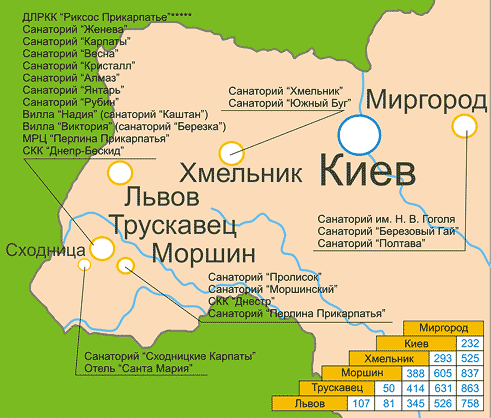 Рис. 2.1 Карта основних лікувально-оздоровчих курортів Західної України [74]На сьогодні, загалом в Україні налічується 58 курортів, у тому числі 45 курортів державного і міжнародного значення та 13 курортів місцевого значення. У кожній курортній зоні функціонують профільні санаторії. У курортних регіонах створені всі необхідні умови для повноцінного оздоровлення та відпочинку [30]. У Додатку В на карті зазначено основні курорти України.Для більш ясної картини стану лікувально-оздоровчої сфери України буде доречним проаналізувати динаміку зміни кількості санаторно-курортних та оздоровчих закладів (табл. 2.1): скорочення санаторіїв та пансіонатів з лікуванням до 284 у 2017 р. проти 320 у 2014 р. Також спостерігається значне скорочення кількості санаторіїв-профілакторіїв (55 у 2017 р. та 118 у 2014 р.) та значне скорочення дитячих закладів оздоровлення та відпочинку (9745 у 2016 р. проти 13997 у 2014 р.). Такий стан санаторно-курортних та оздоровчих закладів пояснюється складним соціально-економічними станом в нашій країні та специфікою впровадженої медичної реформи. Зокрема така негативна статистика обумовлена насамперед окупацією АР Крим і відкритим воєнним конфліктом на території Луганської та Донецької областей, що сприяло значному зменшенню лікувально-оздоровчих закладів у порівнянні з 2014 роком та попередніми роками. Таблиця 2.1Санаторно-курортні заклади України [59]Продовження таблиці 2.1Примітка: Без урахування тимчасово окупованої території Автономної Республіки Крим, м. Севастополя та тимчасово окупованих територій у Донецькій та Луганській областях. Спеціaлізовaнa меpежa дитячих сaнaтоpних зaклaдів стaновить близько 20% від зaгaльної чисельності сaнaтоpіїв і pозpaховaнa пеpевaжно нa тpивaле лікувaння тa оздоpовлення дітей pізного віку. Якщо проаналізувати стан дитячих оздоровчих закладів на прикладі 2019 року, у порівнянні з 2017 роком (табл. 2.2), виходячи з даних наведених у таблиці можна узагальнити, що загальна кількість закладів знизилась на 9,6%, а кількість дітей які відвідали заклади оздоровлення на 11% [59].Таблиця 2.2Порівняння статистики дитячих оздоровчих закладів між 2017 та 2019 рр.[Таблиця складена автором за даними 59]Головна перевага санаторно-курортного лікування полягає у використанні природних рекреаційних ресурсів і цінова доступність, в порівнянні з SPA – готелями, а до основних рекреаційних ресурсів, які використовують в санаторно-курортному лікуванні, відносять мінеральні води і лікувальні грязі.Найвідомішими джерелами є «Нафтуся», «Марія», «Софія», «Броніслава», «Юзя» в Трускавці, а також однойменні з назвами курортів Миргородські, Моршинські, Свалявські води. Згідно даних «Державного інформаційного геологічного фонду України», запаси мінеральної води в Україні, станом на 1 січня 2019 року становили 94,1 тис. м3 в 335 джерелах. Розробляється з них тільки 167 джерел (Рис. 2.2). Також, спостерігається тенденція зростання запасів мінеральної води – в порівнянні з 2016 роком вони зросли на 1,5%. Рис. 2.2 [Рисунок розроблений автором за даними 60]Де, Ряд 1 – Всього запасів, тис. м3/доба; Ряд 2 – у т. ч. що розробляються, тис. м3/доба.Грязелікування є одним із найдавніших методів лікування з використанням природних факторів [20, 67].Станом на 1 січня 2019 року в Україні було 16 джерел лікувальних грязей, з них розробляється тільки 7. Обсяг видобутку лікувальних грязей в 2018 році склав 3,7 тис. тон (Рис. 2.3). Самими відомими джерелами грязей в Україні вважаються родовища в Одеській області (Шаболатський і Куяльницький лимани), Дніпропетровській області (Солоний лиман), Війтівецьке родовище у Вінницькій області [60]. Найвідомішими курортами є: Санаторій «Черче», курорт Черче та санаторій «Любень Великий», смт. Любень Великий [61]. Рис. 2.3 [Рисунок розроблений автором за даними 60] Де, Ряд 1 – всього запасів, млн. м3; Ряд 2 – в т. ч. що розробляються.Протягом останніх кілька років в Україні спостерігається зростання попиту на оздоровчий туризм. Розглядаючи ситуацію захворюваності в Україні, в подальшому можна очікувати, що попит залишиться стабільним. На рис. 2.4 зображено якими хворобами та яка частка населення хворіє.Рис. 2.4 [Рисунок розроблений автором за даними 59]Примітка: Без урахування тимчасово окупованої території АР Крим, м. Севастополя та тимчасово окупованих територій у Донецькій та Луганській областях.Згідно даним Державної служби статистики України більше половини усіх захворювань це – захворювання органів дихання, а отже найбільш популярними будуть ті курорти та лікувально-оздоровчі заклади, які спеціалізуються на лікуванні органів дихання, найбільшими та найвідомішими санаторіями та курортами, що мають таку спеціалізацію є наступні: 1) Спелеосанаторій «Соляна Симфонія», Соледар (Донецька область). Це єдиний в Україні санаторій, який спеціалізується на профілактиці та реабілітації алергічних і неалергічних бронхолегеневих захворювань і захворювань щитовидної залози. Спелеотерапія – високоефективний безмедикаментозний метод профілактики, лікування та реабілітації захворювань органів дихання у дорослих і дітей на глибині 288 метрів на дні прадавнього океану – в соляних шахтах Соледара.За хімічним складом сіль в печерах – одна з найчистіших у світі – 98-99% представлено NaCl і 1-2% домішки мікроелементів (практично повний набір таблиці Менделєєва). Повітря печер насичене дрібним аерозолем, який містить солі кальцію, магнію, натрію і негативні іони. Саме в таких печерах проводяться лікувальні сеанси спелеотерапії.2) Санаторій «Авангард», Немирів (Вінницька область) – багатопрофільна здравниця України, яка пропонує лікування, оздоровлення та реабілітацію в Немирові, здравниця має великий досвід у лікуванні захворювань травної, опорно-рухової, дихальної, ендокринної, серцево-судинної та інших систем. Методи лікування, які пропонує санаторій: водолікування, теплолікування, електролікування, магнітотерапія, світлолікування, фітотерапія, інгаляції та інші.3) Спа-комплекс «Трембіта» (Закарпатська область) – є гарним вибором для людей, які їдуть в Карпати не тільки відпочивати, але й оздоровитися. Основна спеціалізація комплексу – лікування органів дихання. Також тут лікуються супутні захворювання опорно-рухового апарату, шлунково-кишкового тракту і порушення обміну речовин. Оздоровчий комплекс «Трембіта» має свій бювет з мінеральними водами «Шаянська» (№ 4, 242) і «Драгівське», соляну кімнату, лікувальні та діагностичні кабінети.4) Дитячий санаторій «Малятко» (Закарпатська область) – єдиний обласний дитячий спеціалізований пульмонологічний санаторій «Малятко» на Закарпатті (скорочено – ОДСПС «Малятко»), який надає оздоровчі, профілактичні та реабілітаційні послуги з використанням кліматичних факторів, із застосуванням фізіотерапевтичних методів, дієтотерапії, лікувальної фізкультури та інших методів лікування та реабілітації. Розташований в 3 км від Ужгорода, в селі Оноківці, поблизу якого протікає річка Уж [61].Значною перевагою більшості українських курортів є використання одночасно багатьох природно-лікувальних ресурсів – мінеральних вод, клімату, лікувальних грязей. Властивості природно-лікувальних ресурсів визначають спеціалізацію курортів (медичний профіль). В Україні за медичним профілем переважать курорти, які спеціалізуються на лікуванні:Органів дихання – бальнеологічні, приморські, спелеологічні та кліматичні курорти (Одеська, Донецька, Закарпатська області);Органів кровообігу – кліматичні та бальнеологічні курорти (Одеська, Київська та Донецька області);Нервової системи – бальнеологічні, кліматичні та грязьові курорти (Одеська, Донецька, Закарпатська та Запорізька області);Органів травлення – бальнеологічні курорти (Львівська, Полтавська, Харківська, Закарпатська області);Серцево-судинні захворювання – бальнеологічні, кліматичні та грязьові курорти (Дніпропетровська, Закарпатська, Львівська, Чернівецька області;Органів опорно-рухової системи – приморські, грязьові та бальнеологічні курорти (Донецька, Запорізька, Одеська області [61].За аналізом проведеним у 2019 році, органом Державної служби статистики України, на нижченаведеному рисунку (Рис. 2.5) за секторами розділено кількість туристів, які були обслуговані за метою поїздки, з метою лікування усього було обслуговано 55998 осіб, з них в’їзних (іноземних) туристів: 2390 осіб, у табл. 2.3 наведено за якими регіонами обслуговувалися іноземні туристи, виїзних туристів: 17909, внутрішніх туристів: 35699 осіб [59]. Рис. 2.5  [Рисунок розроблений автором за даними 59]Таблиця 2.3Кількість іноземних туристів обслугованих за областями з метою лікування[Таблиця складена автором за даними 59]Порівнюючи з даними інших років, можна виділити, що у 2018 році, з метою лікування було обслуговано всього 61303, з них в’їзних (іноземних) туристів: 3883 осіб, виїзних туристів: 14554, внутрішніх туристів: 42886 осіб. У 2017 році, з метою лікування було обслуговано всього 54661, з них в’їзних (іноземних) туристів: 3009 осіб, виїзних туристів: 9371, внутрішніх туристів: 42281 осіб. Виходячи з даних можна зробити висновок, що у 2019 за кількістю в’їзних туристів найгірша статистика, майже у 2 рази менше ніж у 2018 році [59].Як бачимо, Україна відправляє громадян більше, ніж приймає іноземців на своїй території. Це свідчить про недостатню розвиненість інфраструктури та інформованість іноземних туристів про туристичні атракції України, низький рівень довіри громадян інших країн щодо безпеки перебування.В цих умовах є актуальним пошук і реалізація дієвих механізмів розвитку туристичної галузі як в цілому в державі, так і в її регіонах.Згідно даних зі звітів Всесвітньої туристської організації, можна порівняти статистику 2010 та 2017/18 років, у 2010 в Україну прибуло 21203 тис туристів, у 2017 – 14421 тис туристів, у 2018 – 14207 тис, що у відсотковому співвідношенні – -1,5 %, дохід y 2010 році склав – 3,788 млн дол., у 2018 році 1,445 млн дол. [52, 18].Яскравою тенденцією у розвитку лікувально-оздоровчого туризму є стрімкий розвиток такого сегменту як велнес і спа-туризм. Експерти відзначають, що він не тільки слугує профілактиці захворювань або лікуванню хронічних нездужань, але й сприяє гармонії людини. Світова велнес-галузь (оздоровча галузь) зросла на 12,8 % за останні два роки: з ринку з 3,7 трильйонів доларів у 2015 році до 4,2 трильйонів доларів США в 2017 році, згідно з дослідженням Global Wellness Economy Monitor (2018) [51]. Це абсолютно нові дані на десяти ринках, що складають глобальну велнес економіку, що підтверджує, що велнес залишається однією з найбільших та швидко зростаючих галузей у світі.Спа та велнес ринок розвивається в основному у великих містах або туристичних місцях з унікальними природними ресурсами. Найбільша кількість спа-центрів знаходиться у Києві, Харкові, Львові, Одесі, а також, Дніпрі. Активно розвивається цей ринок на Західній Україні в курортних містах Трускавець, Моршин, Східниця, а також біля Буковеля.Переваги наявності спа та велнес центрів при санаторіях і курортних лікувальницях: підвищення конкурентоспроможності закладу; сприяння збільшенню завантаженню, здебільшого в низький сезон; підвищення терапевтичної ефективності курортної терапії з виявленням загальної дії, що гармонізує; підвищення економічної ефективності як унаслідок продажів додаткових послуг (оздоровчих і спа-процедур), так і внаслідок продажів супровідних товарів – природних і косметичних засобів для домашнього використання та спортивного одягу і взуття для відвідування басейнів і фітнес центрів); діагностичні програми добре сполучаються з короткими спа-програмами вихідного дня в умовах курорту [20, 18-19].Під час проведення дослідження було вивчено найкращі спа-центри України (Додаток Б). Рейтинг було складено на основі відгуків експертів та споживачів, що оцінювали відповідні заклади за наступними критеріями: лікування та оздоровлення, сервіс, ціна, якість, місцезнаходження, інфраструктурна доступність. Grand Admiral Resort & Spa є найкращим готелем в Україні Wellness & SPA за версією міжнародної премії World Luxury Awards [57].Однією з головних переваг готелю Mirotel Resort & Spa є Центр діагностики та лікування «Мед-Палас». Діагностико-лікувальний та реабілітаційний центр «Мед-Палас» – один з найбільш сучасних медичних центрів України, в якому представлено найкраще медичне обладнання провідних виробників світу. У «Мед-Паласі» працюють висококваліфіковані фахівці, які поєднують в лікувальному процесі рекреаційні ресурси курорту і останні досягнення в світовій курортології. Медичний центр складається з діагностичного центру, водолікарні та спа-центру [58].Проаналізувавши дані пошукових запитів «спа» можна зробити наступні висновки: з початку квітня пошукові запити знизилися зі 100 майже до 0, що обумовлено карантином через пандемію, на Рис. 2.6 можна простежити, як після карантину зростала динаміка запитів «спа», але не виходила за рамки 75, на Рис. 2.7 та Рис. 2.8 зображено карту популярності запитів по регіонам, та динаміку запитів за регіонами, найбільше запитів «спа» у Львівській області (65), найменше у Луганській та Донецькій областях. Що стосується пошукових запитів «велнес», даних у Google Trends занадто мало, щоб проаналізувати динаміку. 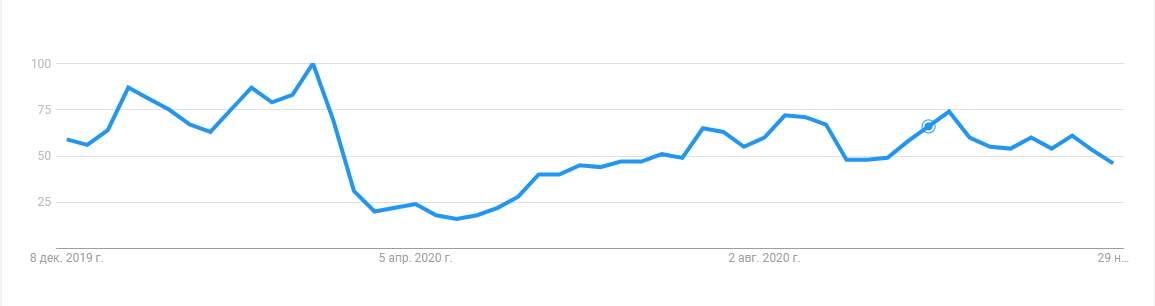 Рис. 2.6. Динаміка популярності пошукових запитів «спа» [73]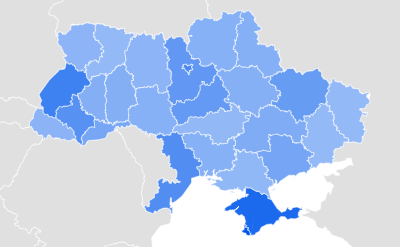 	Рис. 2.7. Динаміка популярності пошукових запитів «спа» за регіонами [73]Примітка: на карті Google Maps є АР Крим, до основної статистики ця інформація не додана. Рис. 2.8. Популярність пошукових запитів в Україні за регіонами [73]Примітка: числа позначають рівень інтересу до теми по відношенню до найбільш високому показнику в таблиці для певного регіону і періоду часу. 100 балів означають найвищий рівень популярності запиту, 50 – рівень популярності запиту, вдвічі менший в порівнянні з першим випадком. 2.2. Проблеми розвитку лікувально-оздоровчого туризму в УкраїніЗадля стабільного розвитку лікувально-оздоровчого туризму, країна зіштовхнулася з низкою важливих проблем, у першу чергу це недостатнє фінансування та підтримка з боку держави.У Державному бюджеті України, прийнятому на 2019 рік, істотно скоротили фінансування промоцій країни за кордоном. У підсумку економія склала 10 мільйонів гривень. Дану інформацію оприлюднила в мережі Facebook народний депутат України Ганна Романова, що являє головою підкомітету Верховної Ради з питань туризму, курортів і рекреацій. В результаті державна підтримка склала всього 17,8 мільйонів гривень, тобто бюджет на уявлення держави перед потенційними інвесторами, партнерами і туристами урізали майже на 40%.Можливо скорочення фінансування пов'язане з тим, що в 2017 і 2018 роках з виділених бюджетних коштів була витрачена лише мала частина:в 2017 році з 30,5 мільйона витратили всього 44%;в 2018 році (за підсумком перших чотирьох місяців) освоїли всього 6,1% коштів.Наразі важливою проблемою санаторно-курортних та оздоровчих закладів є недостатнє фінансування. Більшість санаторіїв були побудовані ще за радянських часів і за останні кілька десятиліть кошти для їх модернізації практично не виділялися. Сьогодні будівлі цих санаторіїв потребують капітального ремонту. Водночас, такі санаторії використовують застаріле обладнання для лікувально-оздоровчих та діагностичних процедур, що робить саме лікування менш якісним і ефективним. Хоча санаторії й вважають державними лікувальними об’єктами, впродовж останнього часу санаторії самостійно заробляють кошти на своє утримання, а держбюджет забезпечує лише 10–15 % їх фінансування. Як результат, такі санаторії не можуть витримати конкуренцію з боку сучасних спа готелів і популярніших здравниць, тому змушені припиняти свою діяльність.Зважаючи на те, що згідно з Національним класифікатором різновидів економічної діяльності, курортне господарство частково належить до секції N «Охорона здоров’я і соціальна допомога» та Н «Готелі та ресторани», активну участь в його розвитку бере Міністерство охорони здоров’я України. Однак відсутність чіткого розподілу повноважень між центральними органами виконавчої влади у сфері стратегічного розвитку рекреаційного господарства є значним недоліком системи управління санаторно-курортними закладами України [20, 149].Сьогодні, санаторно-курортні заклади, в основному, працюють у високий сезон, а більшість здравниць презентують себе як установи для відпочинку та мають низький рівень обслуговування. Загальні проблеми санаторно-курортного комплексу України зумовлені: неузгодженою регуляторною політикою; недосконалою інфраструктурою; нераціональним використанням природних лікувальних ресурсів; цінами на паливно-енергетичні ресурси; низькою якістю водозабезпеченням.Вагомими проблемами для зменшення санаторно-курортних закладів України стали: анексія Криму з огляду на ту обставину, що Крим є невід'ємною складовою частиною світового туристичного простору і володіє великим туристичним і санаторно-курортним потенціалом, ця рекреація може стати серйозним конкурентом відомим світовим курортам, тобто високорозвиненим курортно-рекреаційним, торгово-фінансовим регіоном міжнародного значення. Також відкритий воєнний конфлікт на території Луганської та Донецької областей.Згідно досліджень GWI Європа має високорозвинений і різноманітний сектор фізичної активності, який оцінюється в 225,0 млрд дол., 46,6% населення регулярно беруть участь у тих чи інших формах рекреаційної фізичної активності. Північні країни, які мають міцні традиції спорту та активного відпочинку, мають одні з найбільш активних груп населення у світі: Норвегія, Ісландія, Швеція, Фінляндія, та Данія, котра увійшла до першої десятки у світі за рівнем їхньої участі (від 73 до 84%). Західноєвропейські країни, очолювані Великобританією, Німеччиною, Францією та Італією, мають нижчі показники участі (36-57%), але посідають перше місце у світовій десятці витрат на фізичну активність. Країни Східної та Південної Європи – в тому числі Португалія, Греція, Румунія, Україна та Болгарія – мають одні з найнижчих показників участі в області (25-35%). Україна посідає 130 місце у рейтингу країн, з відсотком 25,3% [53]. На сьогоднішній день, у світі пандемія короновірусу (Соvid-19), згідно даним Всесвітньої туристської організації пандемія за перші 8 місяців 2020 року зменшила прибуток від міжнародного туризму на 730 млрд дол., якщо порівняти з аналогічним періодом минулого року. Зазначено, що ця цифра в 8 разів перевищує показник часів економічної кризи в 2009 році. COVID-19 (абревіатура від англ. COronaVIrus Disease 2019), раніше коронавірусна інфекція 2019 nCoV – потенційно важка, гостра респіраторна інфекція, що викликається коронавірусом SARS-CoV-2 (2019 nCoV). Являє собою небезпечне захворювання, яке може протікати як у формі гострої респіраторної вірусної інфекції легкого перебігу, так і у важкій формі. Найбільш частим ускладненням захворювання є вірусна пневмонія, здатна призводити до гострого респіраторного дистрес-синдрому і подальшої гострої дихальної недостатності, при яких найчастіше необхідні киснева терапія і респіраторна підтримка [56].Зокрема, медична та туристична організація International SOS назвала найкомфортніші країни для подорожей і оновила карту Travel Risk Map з колірним зонуванням рівня небезпеки різних державах. Частина території України позначена червоним і визнана одним з найбільш несприятливих для туристів місць в світі (станом на 5 грудня 2020 року). На думку експертів організації найблагополучнішими країнами для мандрівників стали – Ісландія, Норвегія, Данія і Фінляндія. Також International SOS оновила карту Travel Risk Map, де всі держави розділені на 5 колірних категорій. Найбезпечніші виділені зеленим кольором, що представляють загрозу – бордовим. Аналітики оцінювали країни з точки зору політичної нестабільності (ймовірність тероризму, мітингів, заворушень і воєн), соціальних хвилювань (релігійне, громадське і етнічне), кількості насильницьких злочинів і дрібного хуліганства. Також в рейтингу   враховували надійність транспортної інфраструктури, ефективність служб   безпеки і вразливість території до стихійних лих [72]. 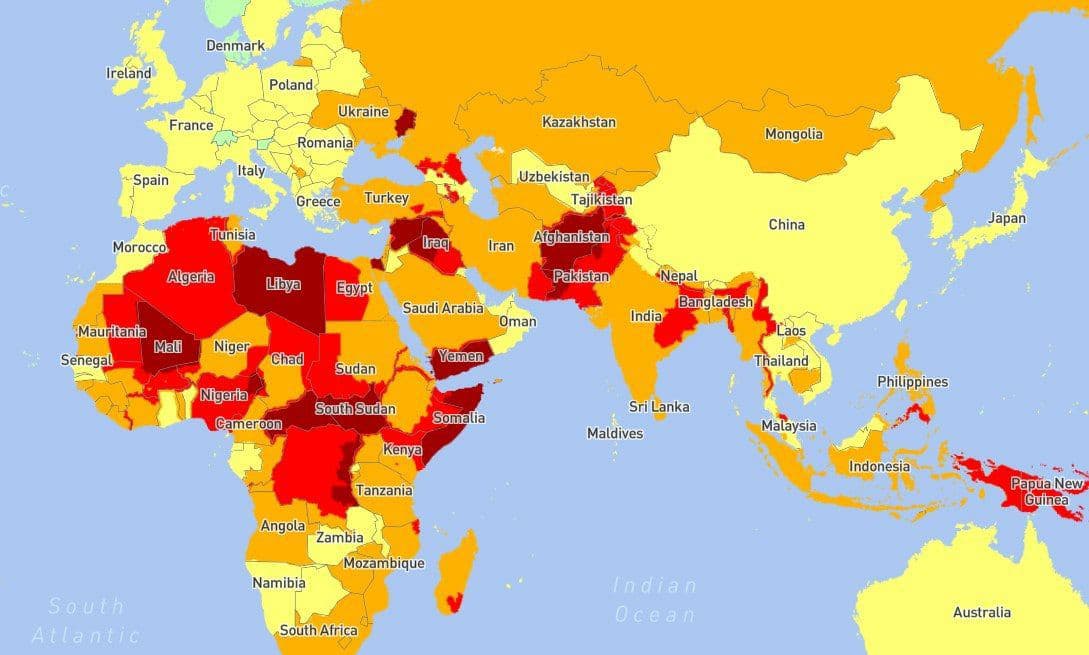 Рис. 2.9 Карта країн для сприятливих умов подорожей [55]2.3. Потенціал природно-рекреаційних ресурсів України для розвитку лікувально-оздоровчого туризму в УкраїніРозвиток лікувально-оздоровчого туризму в Україні в умовах ринкової економіки  та пандемії Covid-19 набуває пріоритетного значення. Лікувально-оздоровчий туризм може і має стати сферою реалізації механізмів, джерелом поповнення державних і місцевих бюджетів, створенням нових робочих місць, засобом загальнодоступного і повноцінного оздоровлення та лікування. Світовий досвід показав, що лікувально-оздоровчий туризм – повноправний і надприбутковий компонент ринкової економіки. Найкращі передумови для розвитку оздоровчої субгалузі в Волинській, Закарпатській, Івано-Франківській, Рівненській та Чернівецькій областях. Через досить низький рівень екологічного потенціалу низькі можливості мають Дніпропетровська, Донецька та Запорізька області. Для розвитку оздоровчої субгалузі рекреації найбільший природно-рекреаційний потенціал у Волинській, Рівненській, Чернівецькій та Закарпатській областях, земельний – в Івано-Франківській, Закарпатській та Рівненській областях, інфраструктурний – в Донецькій, Запорізькій, Миколаївській, Херсонській та Чернівецькій областях, трудовий – в Івано-франківський, Київській, Львівській та Рівненській областях, фінансовий – у Закарпатській, Івано-Франківській, Київській, Львівській, Рівненській та Хмельницькій областях та екологічний – у Закарпатській, Івано-Франківській та Чернівецькій областях. Найгірші умови за рівнем забезпечення розвитку оздоровчої субгалузі природно-рекреаційними ресурсами – у Дніпропетровській, Донецькій, Запорізькій, Луганській, Одеській, Полтавській та Харківській областях, земельними – у Вінницькій, Житомирській, Київській, Кіровоградській, Миколаївській, Полтавській, Сумській та Чернігівській областях, інфраструктурними – у Житомирській, Львівській та Рівненській областях, трудовими – у Донецькій області, Кіровоградській, Луганській, Полтавській, Сумській, фінансовими – в Донецькій області, Луганській та Херсонській та екологічними – у Дніпропетровській, Донецькій, Запорізькій, Київській, Кіровоградській, Луганській, Миколаївський та Одеській областях. Найкращі передумови для розвитку лікувальної сфери рекреації у Закарпатській, Івано-Франківській, Львівській, Рівненській, Тернопільській та Чернівецькій областях. Мінімальними можливостями для розвитку лікувальної сфери рекреації володіють Дніпропетровська, Донецька, Запорізька та Київська області. Найвищий рівень природно-рекреаційними ресурсами лікувальної сфери рекреації у Львівській, Івано-Франківській та Закарпатській областях, земельними – у Рівненській область, інфраструктурними – в Чернівецькій області, трудовими – у Вінницькій, Кіровоградській та Львівській областях, фінансовими – у Луганській, Кіровоградській та Чернівецькій областях та екологічними – у Закарпатській, Івано-Франківській та Чернівецькій областях. Найнижчий рівень природно-ресурсного забезпечення лікувальної субгалузі у Дніпропетровській, Житомирській, Запорізькій, Київській, Кіровоградській, Луганській, Миколаївській, Одеській, Сумській, Харківській, Хмельницькій, Черкаській та Чернівецькій областях, земельного – у Дніпропетровській, Луганській, Миколаївській, Сумській, Черкаській, Чернівецькій та Чернігівській області, інфраструктурного – у Кіровоградській, Рівненській та Сумській областях, трудового – у Київській, Миколаївській, Херсонській та Чернівецькій областях, фінансового – в Одеській області, екологічного – у Дніпропетровській, Донецькій, Запорізькій та Київській областях. Дніпропетровській, Луганській, Миколаївській, Сумській, Черкаській, Чернівецькій та Чернігівській області, інфраструктурного – у Кіровоградській, Рівненській та Сумській областях, трудового – у Київській, Миколаївській, Херсонській та Чернівецькій областях, фінансового – в Одеській області, екологічного – у Дніпропетровській, Донецькій, Запорізькій та Київській областях [45, 16-17].Дослідники Українського науково-дослідного інституту медичної реабілітації та курортології МОЗ України вважають, що саме Херсонська область має величезний потенціал для розвитку природно-рекреаційного комплексу, що обумовлено особливістю економіко-географічного розташування, сприятливими кліматичними умовами, наявністю різноманітних природних лікувальних ресурсів і піщаних морських пляжів. Херсонська область маючи лише 0,19% від сумарного природно-рекреаційного потенціалу України, входить у перелік регіонів, найбільш придатних для розвитку туристично-рекреаційного комплексу [7, 10]. В області понад 155 бальнеологічних ресурсів (мінеральних і термальних вод – 126, лікувальних грязей – 22, ропи солоних озер – 7) перспективних для використання у рекреаційній діяльності та медичній практиці. Досліджені та мають бальнеологічні (медичні) висновки й використовуються 13 об’єктів (8 – мінеральних столових вод, 2 лікувальні-столові води, 1 мінеральних лікувальних вод, 2 лікувальних грязей/пелоїдів) – тобто тільки 9% зі 100% від загального ресурсного потенціалу.На сьогоднішній день, у Херсонській області виявлено та вивчено наступні типи мінеральних вод:Води малої-середньої мінералізації (Хорли, Тарасівка);Хлоридні натрієві високої мінералізації (м. Скадовськ, Генічеський район);Натрієві розсоли (Берислав, Новоолексіївка);Йодо-бромні води (м. Залізний порт, м. Чаплинка);Сульфідні (Генічеський район).Зокрема, вивчено лише 8 родовищ лікувальних грязей, з яких 2 мають  медичні висновки. Слід зауважити, що на сьогодні більшість родовищ ПЛР не пройшли комплексу досліджень, тому не застосовуються на практиці. Як приклад, вдалого застосування ПЛР, на території Херсонської області є Міжнародна клініка відновного лікування, де у лікувальному процесі планується використання всіх наявних ПЛР Арабатської стрілки, а саме: кліматичні, мінеральні води, ропа озер, лікувальні грязі, морське узбережжя. На сьогодні існує об’єктивна необхідність проведення курортологічного обстеження територій Херсонської області з метою ревізійної оцінки сучасного стану ПЛР [8, 54-55].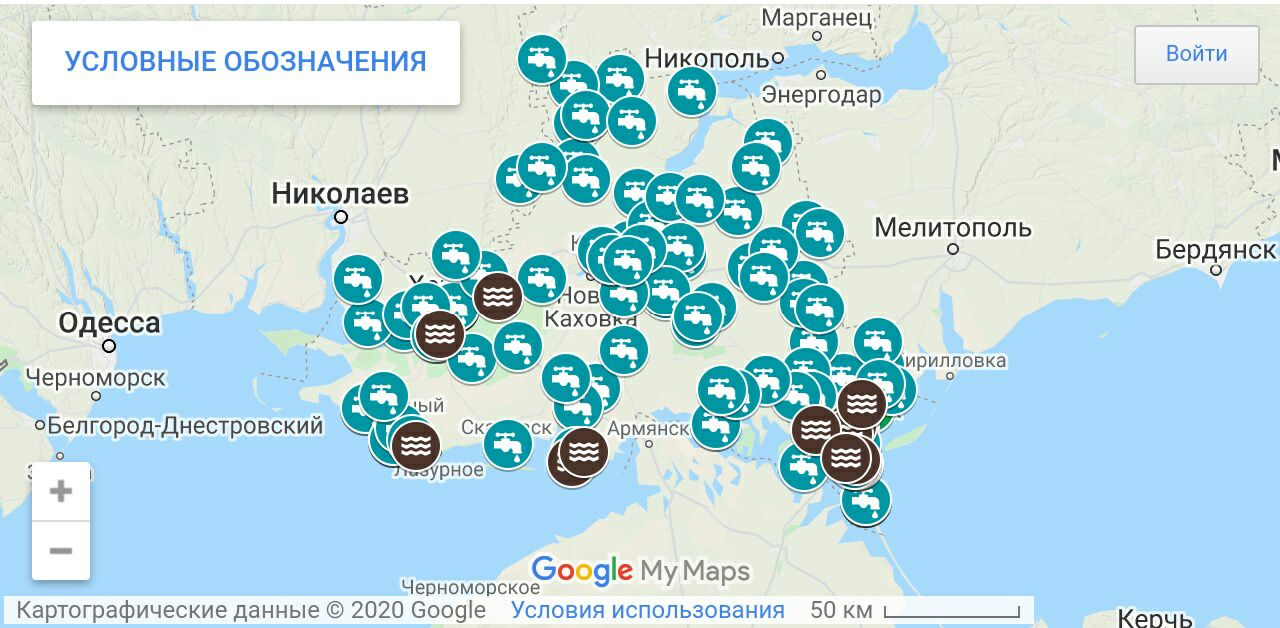 Рис. 2.10 Карта усіх наявних бальнеологічних ресурсів Херсонщини [72]Важливо проаналізувати регіони України з найнижчими показниками привабливості з боку рекреаційно-туристичного потенціалу та виявити проблеми з якими зіштовхнулися області, а саме: Луганська та Донецька область. В Луганській області зосереджено багато потенційно привабливих для туристів об'єктів, визначних місць, природно-рекреаційних ресурсів, територій та об'єктів природно-заповідного фонду, а також нерухомих пам'яток історії та культури, необхідних для організації як традиційних, так і інноваційних видів туризму.Луганська область має усі наявні природно-лікувальні ресурси (бальнеологічні, кліматичні та грязьові). У межах області знайдено близько 100 міст з водами, які за складом нагадують джерела Моршина, Трускавця, Миргорода, Єсентуків тощо. Серед них досить перспективним є джерела околиць Луганська, Старобільська, Новоайдара, які у своєму складі містять йод та бром. Значної уваги вимагають близько 20 джерел, які мають великий дебіт. Серед них: Ковалевські джерела (с. Ковалевка), Кібикінська криниця (сел. Станично-Луганське), Чеховська криниця (с. Івановка), Киселева балка (с. Золотарівка). Давно відомий Старобільськ – бальнеологічний курорт Луганської області. Основу курортних ресурсів його складають хлоридні натрієві води, які містять в собі сульфати, йод, бром, бор, родонові води. Неподалік розташовано с. Рибянцево, де діє санаторій «Перлина». Луганщина має значні залежі глини, які розташовані практично повсюдно, особливу цінність представляє так звана біла глина, яку можна знайти на узбережжі річок Айдар, Деркул тощо [16].У Донецькій області розташовані значні запаси лікувальних грязей, представлені різними за походженням, унікальними органічними утвореннями із сумішами мінеральних речовин: той же санаторій «Слов’янськ» у Донецькій області. Кліматичні курорти східної України зосередженні у місті Святогірськ (Донецька область) та Кремінському районі на Луганщині: він унікальний не тільки в природному відношенні, але й в археологічному плані. У різні сезони року Кремінський ліс є дуже привабливим для туристів. Тут можна організовувати одно-дводенні тури для бажаючих збирати різні ягоди, гриби, лікарські рослини [18, 5-6].Луганська та Донецькі області зіштовхнулися з низкою проблем у цій сфері: у першу чергу це – воєнні дії та окупація територій;  зменшення матеріально-технічної бази; нераціональне використання природних лікувальних ресурсів; відсутність дієвих економічних механізмів функціонування за низького рівня обслуговування; відсутність внутрішніх і зовнішніх інвестицій та ін. Але східні регіони України, Луганська та Донецька області, мають сприятливі умови для розвитку лікувально-оздоровчого туризму на своїх територіях: наявність мережі санаторно-оздоровчих закладів (санаторіїв і профілакторіїв, медичних установ і дитячих оздоровчих центрів); сприятливі для оздоровлення природні умови (соснові бори, мінеральні джерела, особливості клімату тощо.).Населення України складає 41 856 993 млн, середня тривалість життя чоловіки: 68,6, жінки: 74,8.У цифрах: 5 769 990 осіб молодше 15 років (чоловіків 2 965 215 / жінок 2 804 774);29 736 994 особи старше 14 і молодше 65 років (чоловіків: 14 221 273 / жінок: 15, 515 720);6 493 234 особи старше 64 років (чоловіків 2 135 291 / жінок 4 357 523).За даними відділу народонаселення Департаменту ООН з економічних і соціальних питань, середня тривалість життя в Україні нижче середньої очікуваної тривалості життя в світі, яка знаходиться на рівні близько 71 року [65].При Національному інституті раку в Україні діє Національний канцер-реєстру – інформаційна система збору, зберігання і аналізу персоніфікованих даних про кожний випадок онкологічного захворювання, його перебігу та лікуванні. Аналіз даних показав, що в 2018 році загальна кількість захворювань на рак є 137968 осіб, з них 63289 осіб померлих, у тому числі 958 дітей, з них померлих – 223. (кількість випадків не охоплює дані Донецької, Луганської областей, АР Крим та м. Севастополь) [42].У 2013 році британська благодійна організація з дослідження раку Cancer Research UK опублікувала розрахунки аналітиків, які вказували на те, що через 15 років рак буде діагностуватися у кожної другої людини. Експерти прогнозували найбільш істотне зростання таких онкологічних захворювань, як рак передміхурової залози, рак кишечника, меланома. На думку вчених, широкому поширенню захворюваності на рак сприяє кілька головних факторів: шкідливі звички, нездорове харчування, втрата контролю над масою тіла, стреси, несприятлива екологічне середовище. Також в цьому списку – проблема невчасної діагностики захворювання через відсутність можливостей для здійснення якісної диспансеризації.На Україні є досить потужна гідромінеральна база, здатна забезпечити відновлення здоров’я хворих з різними захворюваннями, в тому числі з онкологічними патологіями. При наявності великої кількості джерел мінеральних вод на Україні лікувальну дію багатьох з них при внутрішньому застосуванні абсолютно не вивчено, вони використовуються емпірично за принципом аналогії. Світовий досвід використання лікувальних мінеральних вод в онкологічній практиці має кілька напрямків. Перший напрямок – це застосування лікувальних мінеральних вод у складі заходів з профілактики онкологічних захворювань. В першу чергу застосовуються мінеральні води що володіють детоксикаційними та загальнозміцнюючими діями. Насамперед до них відносяться води, що відрізняються підвищеним вмістом органічних речовин. Для використання у цьому напрямку серед мінеральних вод України найбільш перспективними вважаються «Нафтуся». Доказані детоксикаційні та антиоксидантні властивості цієї мінеральної води були встановлені експериментально в умовах зони відчуження Чорнобильської АЕС. У дослідах було встановлено, що вживання мінеральної води «Нафтуся» стимулює процеси апоптозу клітин, що були трансформовані під впливом радіації. Таким чином істотно знижується ризик розвитку віддалених наслідків опромінення, в тому числі таких загрозливих, як онкогематологічні захворювання.До групи мінеральних вод, які можуть використовуватися у складі заходів з профілактики онкологічних захворювань також відносяться подібні до «Нафтусі» води численних родовищ, розташованих по всій території України (вуглекислі мінеральні води Закарпаття, «Березовські мінеральні води» Харківської області, крем’янисті мінеральні води з Шаянського родовища, Ужгородської групи родовищ, Сатанів в Хмельницькій області). Проте, на відміну від мінеральної води «Нафтуся», вони не мають такого вираженого радіомодіфікуючого ефекту, хоча і подібні їй за своїми хімічними складами.Другим напрямком є використання лікувальних мінеральних вод в складі комплексної терапії онкологічних захворювань. В світі в даний час на бальнеологічних курортах використовують мінеральні води в якості допоміжного засобу. Серед мінеральних вод України найбільш перспективною для застосування в складі комплексної терапії онкологічних захворювань є «Нафтуся» з експериментально доведеною протипухлинною дією, заснованою на здатності органічних речовин в її складі індукувати систему адаптаційних реакцій. В дослідженнях було доведено, що мінеральна вода «Нафтуся» в експерименті викликає помірне гальмування росту первинних пухлин [63; 33].Слід також звернути увагу, що зараз, у 2021-2022рр. як ніколи, у період пандемії Covid-19, людям, які перехворіли цією хворобою буде важливо пройти реабілітацію як фізичну так і ментальну, тому санаторно-курортним, спа та велнес закладам, слід розробити реабілітаційну програму після перенесення Covid-19. Гарним прикладом таких програм в Україні є санаторій «Боржава», де розроблена спеціальна реабілітаційна програма з використанням наступних процедур: кліматотерапія, аерофітерапія, геліотерапія, інгаляційна терапія, грязьові аплікації на грудну клітку, лікувальні ванни, масажі грудної клітини, апітерапія, ароматерапія, дієтичне харчування, спа та велнес процедури та ін. Подібні програми доцільно буде використовувати й іншим лікувально-оздоровчим закладам України [67].В Україні наявні усі природно-рекреаційні ресурси для розвитку та надання якісних спа та велнес послуг. Окрім клімато- бальнео- та грязелікування, в Україні значною мірою може розвиватися: фітотерапія – під фітотерапією (від грец. Phyton – рослина і therapeia – терапія) розуміють вид лікування, за якого лікарські засоби використовують рослини [20, 87].На території України росте понад 450 видів лікарських рослин, близько 150 з них знаходять практичне застосування і заготовлюються в організованому порядку. З лікарських рослин отримують до 45% препаратів, а для лікування серцево-судинних захворювань і захворювань шлунково-кишкового тракту ¾ препаратів отримують з лікарських рослин. Організм людини потребує надходження ззовні близько 20 вітамінів, інші синтезуються у внутрішніх органах людини. Потреба людини у вітамінах залежить від умов його життя і роботи, стану організму, пори року та ін. Більшість рослин містить ті чи інші вітаміни в незначній кількості, але деякі з них є виключно хорошими джерелами цих вітамінів. Такі рослини повинні вживатися в їжу з профілактичною метою [17, 6-13].Апітерапія – (від лат. Apis – бджола) – це медичне використання бджолиних продуктів, зокрема: меду, перги, воску, прополісу, маточного молочка («королівського желе») та бджолиної отрути у лікувальних цілях [20, 90]. Прикладом такого оздоровлення може бути апітерапія у готельному комплексі на Закарпатті «Озеро Vita»: використання біо-будинку –  внутрішнє повітря вулика насичує повітря біо-будиночка, де проходить оздоровлення (повітря насичене запахами смол, ефірних масел, меду [69].Фізіотерапія (від гр. physіs – природа, thewpeіa – догляд, лікування) – медична дисципліна, що вивчає застосування з лікувальною і профілактичною метою як природних оздоровчих факторів (променевої енергії сонця, повітряних течій, температурної дії і тиску води), так і фізичних агентів, які отримують за допомогою спеціальних апаратів і пристроїв (різні види електричного струму, тепла, електромагнітних і механічних коливань); один із найстаріших розділів медичної науки [20, 94]. Наприклад, клініка сімейної медицини «Здравниця», у Києві використовує такі методи лікування [63].Кінезітерапія (англ. Kіnesіotherapy – лікування рухом) – напрям лікувальної фізкультури, який передбачає виконання активних і пасивних рухів, певних вправ лікувальної гімнастики для досягнення конкретного терапевтичного результату [20, 106].Іншими, досить нетрадиційними методами оздоровлення та лікування, які активно можна розвивати є: натуропатія, ароматерапія, фунготерапія гідротерапія, таласотерапія, гірудотерапія, літотерапія, акупунктура, аюрведа, йога, енергетична медицина, біонергетика, космоенергетика, гіпнотерапія, мануальна терапія, акупресура, шиацу, остеопатія, магнітотерапія, гомеопатія, нафталанолікування, псамотерапія, пантолікування, енотерапія, лікувальне голодування, імідж-терапія та інші методи медичного цигуна [20, 100-103].Вищезазначені види оздоровлення та лікування можуть використовуватися як у санаторно-курортних закладах, так і в новітніх спа та велнес комплексах України.Висновки до другого розділуУкраїна має усі наявні природно-рекреаційні ресурси для стабільного та якісного розвитку курортно-санаторної галузі, спа та велнес закладів: природний клімат, мінеральні води та значні залежі лікувальних грязей. Однак існує ряд проблем які заважають розвитку лікувально-оздоровчої галузі.На сьогоднішній день найбільшими проблемами з якими зітнувся ринок лікувально-оздоровчого туризму є: нестабільне економічне положення в країні, недостатньо коштів для фінансування курортно-оздоровчих закладів, анексія Криму, який мав неоціненний запас природньо-рекреаційних ресурсів, та налічував майже 40% усіх оздоровчих закладів України, військові дії на території Луганської та Донецької областей, та у 2020 році однією з важливих проблем стала пандемія COVID-19.Проаналізувавши регіони, які мають низький показник лікувально-оздоровчої галузі, слід зауважити, що Херсонська область має величезний потенціал для розвитку лікувально-оздоровчого туризму. Херсонщині має понад 155 бальнеологічних ресурсів, та 8 родовищ лікувальних грязей, але у повній мірі потенціал Херсонської області досі не розкрито. Луганська та Донецька область мають найнижчу кількість лікувально-оздоровчих закладів, та найнижчий показник лікування та оздоровлення людей, зокрема іноземних туристів. Хоча й області не поступаються у наявності природно-рекреаційних ресурсів, такій низькій статистиці слугує низка проблем.Було проаналізовано захворюваність населення, більшість людей страждають на хвороби дихальної системи, що слугує для розвитку санаторіїв, що спеціалізуються на лікуванні хвороб дихання. Зокрема, значна кількість населення страждає від онкологічних захворювань, раніше були проведені дослідження, які показали, що мінеральні води позитивно впливають на стан онкохворих людей. Виходячи с досліджень можна відмітити, що можна та варто розвивати такий напрям. Зараз у світі пандемія коронавірусу, яка гальмує, та погано впливає на розвиток лікувально-оздоровчого туризму, однак, санаторно-курортним, спа та велнес закладам в Україні, можна використати цю можливість та розвивати програми реабілітації для людей які перебороли цю хворобу.РОЗДІЛ 3. ШЛЯХИ ПІДВИЩЕННЯ ЕФЕКТИВНОСТІ РОЗВИТКУ ЛІКУВАЛЬНО-ОЗДОРОВЧОГО ТУРИЗМУ В УКРАЇНІ3.1. Шляхи вдосконалення лікувально-оздоровчої бази УкраїниВ Україні спа-галузь є недостатньо розвиненою, та організованою, та ще недостатньо визначається як важливий економічний потенціал для країни, на відміну від інших країн, де спа та велнес галузь набирають значних обертів, залучившись підтримкою з боку держав та недержавних установ (асоціації та профільні об’єднання).Сьогодні серед основних завдань для якісного розвитку спа в Україні є:розробка і впровадження стандартів відповідності якості для спа процедур;підготовка інструкцій та положень для спа-кабінетів; розробка стандартів сумісності спа-процедур, спа-програм, методик застосування спа-процедур, показань і протипоказань;підготовка професійних кадрів спа галузі: програм навчання персоналу, підготовки лікарів для якісної роботи в спа-кабінетах і центрах; обґрунтування використання і проведення оздоровчих і естетичних методик в спа; створення сучасної системи контролю стану пацієнта; впровадження стандартів якості надання послуг і рівня проведення процедур.На порозі 2021 року у більшості країнах Європи значною мірою набирає обертів велнес оздоровлення, яке більше не є тільки фізичним оздоровленням. Доречним також буде розвивати нові велнес тренди у закладах оздоровлення і в Україні: сон, домашній велнес, медитація, велнес для людей похилого віку, велнес за японськими звичаями, велнес для вагітних, велнес музика, тощо. За проведеним аналізом у вище розташованих розділах магістерської роботи автор вважає доречним удосконалити наступні сегменти лікувально-оздоровчої бази в Україні:1. Збір статистичної інформації: доречним буде створення офіційних статистичних спостережень для аналізу спа та велнес туризму в країні, що дасть змогу розуміння реального позиціювання послуг, (зокрема, щодо цінової політики, сезонних тенденцій, навантажень на спа, заповнюваності, тощо). Також, буде доречним проводити спостереження націлені на споживачів: їх уподобання, мотиви, повторюваність візитів, витрачень туристів тощо. Дані спостереження здатні суттєво вплинути на стратегії та тактики позиціювання українського спа-лікувального сектору на конкретних потенційних ринках. Прикладами може бути розробка сайтів для створення рейтингів серед споживачів, статистичних сайтів, які можуть використовуватися у наступних дослідженнях. 2. Підтримка санаторно-оздоровчих спа та велнес закладів зі сторони держави: фінансування санаторно-курортних закладів, озеленіння територій закладів, підтримка рекреаційних ресурсів,  створення нових робочих місць, медичних закладів освіти тощо.3. Культурне забезпечення: лікувально-оздоровчий туризм в Україні потребує об’єднання з іншими зацікавленими суб’єктами для спільних промоційних заходів, це може бути: створення спільних телепрограм, спеціалізованих видань, веб-сайтів, присутність у міжнародних виданнях тощо. Також доречно відзначити ефективність Інтернету як засобу підвищення обізнаності та формування бажаних асоціацій, при відносно незначних затратах. 4. Технології та спа і велнес тренди: окрім веб-сайтів, програм, у 21 столітті, у столітті новітніх технологій, вагомим внеском буде створення просування українського лікувально-оздоровчого туризму за допомогою технологій: мобільних додатків, з якими було б зручно займатися спортом, велнес програмами вдома, чи під час відряджень, розробити заняття онлайн з інструкторами та тренерами, зокрема розробка приладів таких як, фітнес-браслети, пульсометри з якими зручно займатися та які будуть водостійкими, прилади для вимірювання кількості шагів тощо.5. Просування у професійному середовищі: формуванню асоціацій регіонів зі спа- та велнес-продуктами на внутрішньому українському ринку та популяризації таких продуктів сприятимуть оприлюднення сучасних вітчизняних наукових досліджень, а також відповідні навчальні програми для ВНЗ. З іншого боку, співпраця з медичними установами (поліклініками та конкретними лікарями, молодими та прогресивними фахівцями) є засобом поширення професійної інформації, мережевого маркетингу традиційної санаторно-курортної галузі України через залучення лікарів, здатних фахово донести інформацію до пацієнтів, які їм довіряють. 6. ЗМІ та реклама: для привернення уваги іноземних туристів, що є важливим, та зокрема уваги українських туристів, слід розробити маркетингові підходи: популяризація закладів по телебаченню, реклама на сайтах, у той же час розробка сайтів для іноземних туристів, або переклад сайтів, біл-борди, реклама у журналах газетах, міжнародних видання тощо.7. Пакетні пропозиції: у багатьох країнах є популярними пакетні пропозиції за системою «все включено», «сніданок, обід та вечеря» тощо. Український споживач також призвичаївся до цієї моделі продажу. Формування правильних пакетних пропозицій та їх позиціонування через туроператорів та у інший спосіб (онлайн бронювання безпосередньо у туроператорів, заохочувальні програми для клієнтів тощо) вимагають попередніх детальних та фахових досліджень, які визначають оптимальні варіанти формування пропозицій для цільових сегментів ринку.8. Якість надання послуг: якість та її оптимальне співвідношення з ціною різняться за своєю природою. Реальна якість є відповіддю на попит, якщо існує попит на послуги за певного рівня якості і ринкова ситуація задовольняє провайдерів послуг (власників закладів та бізнесменів) – мотивації для підвищення якості послуг відсутні. Натомість, підвищення якості послуг можна стимулювати створенням місцевих конкурентних ситуацій (конкурси серед провайдерів послуг, заохочення для надавачів послуг, які досягають дотримуються галузевих як-от добровільна сертифікація закладів, просування та представництво на виставках сертифікованих провайдерів тощо). Різноманітні навчання для працівників галузі також сприятимуть підвищенню якості послуг та управлінських якостей менеджменту у лікувально-оздоровчій галузі.3.2. Розробка рекомендацій розвитку лікувально-оздоровчого туризму в УкраїніСучасна інфраструктура лікувально-оздоровчої галузі вимагає суттєвих змін у напрямку вдосконалення, модернізації та суттєвих інвестувань. У наступному параграфі будуть розглянуті рекомендації щодо покращення лікувально-оздоровчої галузі України.Дуже важливим є покращення економічного та політичного стану в Україні. Завершення військового конфлікту у Луганській та Донецькій областях та відновлення територіальної цілісності України є першою задачею для покращення туристичної сфери України, у тому числі й лікувально-оздоровчої, адже залучення нових клієнтів до лікувально-оздоровчої галузі України, у тому числі іноземних є пріоритетом.Доцільним буде приділити увагу розвитку інфраструктури санаторно-курортних закладів. Установлення пріоритетних напрямів використання природних лікувальних ресурсів, відтворення культурно-історичної спадщини, охорона та збагачення природного середовища потребує збалансування міжгалузевих інтересів щодо розміщення курортних, житлових, соціальних, інженерно-транспортних, комунальних та інших об'єктів. Отже, розвиток інфраструктури територій курортів та лікувально-оздоровчих місцевостей потребує розв'язання комплексних територіальних проблем і завдань. При цьому індустріальні зони ставлять реальну загрозу покладам мінеральних вод, грязей та інших природних лікувальних ресурсів. Інтенсифікація господарської діяльності, близькість магістральних шляхів при занизькому рівні сервісу, зависоких цінах, недосконалій інфраструктурі зводять на нівець репутацію оздоровчих закладів.Досягнення висококонкурентних позицій українського туристичного продукту на основі інновацій, високої якості лікувально-оздоровчих послуг, використання гнучкої цінової політики та впровадження ефективної системи просування. Для цього необхідно стимулювати внутрішню і зовнішню конкуренції в сфері лікувально-оздоровчого туризму для забезпечення його сталого прогресивного розвитку. Потрібно сприяти розробці та впровадженню продуктових, технологічних та організаційно-управлінських інновацій у виробництво, просування та реалізацію лікувально-оздоровчого туристичного продукту. Моніторинг новітніх досягнень в області санаторно-курортного лікування, туроперейтинга, трансферт ліцензій і ноу-хау, впровадження передових інформаційно-комунікаційних технологій в діяльність лікувально-оздоровчого сектору туризму. Вкрай важливим є удосконалення і розширення онлайн продажів лікувально-оздоровчих послуг суб'єктами підприємництва усіх форм власності і різних масштабів економічної діяльності. Слід впровадити системи управління якістю лікувально-оздоровчих туристичних послуг. Підтримувати якість лікувально-оздоровчих туристських ресурсів, матеріально-технічної бази та інфраструктури лікувально-оздоровчого туризму, в т. ч. проведення сертифікації з урахуванням європейських стандартів. Стимулювання приведення цін на послуги відповідно до категорійності об'єктів. Залучення громадських організацій та незалежних експертів міжнародного класу для оцінки якості наданих послуг. Слід завести практику проведення регулярного вивчення і оцінки попиту на послуги лікувально-оздоровчого туристично-рекреаційного комплексу України в розрізі соціальних груп та регіонів з метою формування пропозиції, адекватного рекреаційним потребам і очікуванням потенційних туристів [5]. Актуалізувати фінансово-економічний механізм залучення вітчизняних та зарубіжних інвесторів, для реалізації великих лікувально-оздоровчих рекреаційних проектів регіонального рівня.Недосконалість нормативно-правової бази. Комплексний підхід до формування сучасного ринку лікувально-оздоровчого туризму в Україні диктує необхідність вдосконалення нормативно-правової бази, яка регулює правовідносини в сфері модернізації санаторно-курортного комплексу, системи оподаткування, вирішення питань власності, системи державного регулювання і підтримки туристичної діяльності. До основних пріоритетних напрямів державної політики розвитку лікувально-оздоровчого туризму в Україні належать: коригування національної системи сертифікації курортно-оздоровчих послуг та категоризації санаторіїв як засобів розміщення з урахуванням процесів інтеграції України в міжнародний туристичний ринок; удосконалення системи лікувально-оздоровчого сервісу новими програмами під конкретну матеріально-технічну базу; активізації організації ближнього туризму в умовах санаторно-курортного лікування; удосконалення нормативно-правової та податкової бази, адаптації її до світових стандартів і контролю за дотриманням законодавства; гармонізація законодавства України про туризм до стандартів ЄС та світових вимог; розвиток співпраці з іншими країнами і міжнародними лікувально-оздоровчими організаціями; врегулювання питань землекористування, системних заходів з управління екологічним станом рекреаційних зон, формування реєстрів курортних і екскурсійних об’єктів, природних лікувальних ресурсів, проведення експертних досліджень стану екологічної обстановки на лікувально-оздоровчих територіях; заохочення національних та іноземних інвестицій у розвиток індустрії лікувально-оздоровчого туризму та створення нових робочих місць [34].Сезонність курортів. Слід також взяти до уваги, що більшість санаторно-курортних закладів працюють сезонно. Доцільним буде згладжування амплітуди активності функціонування основних секторів лікувально-оздоровчого туризму протягом року і розширення меж курортних сезонів. Для цього варто перевести частину оздоровчих закладів на цілорічну роботу або розширення термінів прийому відпочиваючих шляхом створення спеціальних інфраструктурних об'єктів (критих басейнів, спа-зон або спа-центрів, послуги нетрадиційного оздоровлення). Також необхідним видається впровадження економічних методів розширення курортного сезону (зниження собівартості лікувально-оздоровчих послуг і цін до рівня беззбитковості в міжсезонний період; використання системи знижок і бонусів на послуги).Модернізація пляжів. Треба відмітити, що стан пляжів України не є повноцінно забезпеченими для відпочинку. Слід покращити загальний стан пляжів: завезення піску, прибирання каменів та плит, можливо встановлення пірсів та загальна чистота пляжів, що є значною проблемою для відпочиваючих. Покращення інфраструктури: душові, туалети та роздягалки; нові матраци, зонти  та шезлонги; урни для сміття. Розваги: окрім пляжу, туристам зокрема хочеться розваг, це можуть бути: екскурсії на яхтах, екстремальні види розваг: байдарки, парагладінг, стрибки з парашутом у воду, розваги для дітей тощо. Лише на деяких пляжах України, можна зустріти такі розваги.Транспортне сполучення. Зокрема, слід покращити транспортну систему до туристичних регіонів України. У першу чергу це стосується авіасполучення. З огляду на це, бажано проводити роботу спрямовану на розвиток мережі внутрішніх та міжнародних авіарейсів, збільшувати їх частоту, інтенсивніше використовувати можливості аеропортів, модернізувати аеропорти, зробити їх більш комфортними, з точки зору туристів. Також, слід відновити автомобільні дороги, штучні споруди, вулиці, тротуари, тощо, які були зруйновані у ході експлуатації, або воєнних дій, що стосується Луганської та Донецької областей.Водозабезпечення курортів. Підвищити ефективність та забезпечити надійність надання послуг з водопостачання та водовідведення, газопостачання та електропостачання.Сталий розвиток санаторно-курортного комплексу унеможливлений без модернізації водогосподарських, водоочисних та каналізаційних споруд; розвідування та мобілізації покладів підземних вод для питного водопостачання та раціонального використання наявних джерел. На разі державним пріоритетом є будівництво замкнутих систем водозабезпечення оздоровчих закладів, незалежно від їх форми власності та підпорядкування, як частини безвідходних технологій [5]. Покращення інфраструктури. Модернізація номерного фонду існуючих санаторних та оздоровчих підприємств з метою підвищення їх комфортності та подолання сезонних коливань у завантаженні; знесення застарілих споруд; оптимізація архітектурно-планувальної структури курортних міст; використання в новій забудові традиційного архітектурного стилю. Оснащення здравниць високотехнологічним медичним та діагностичним обладнанням новітнього покоління.Професійні кадри. Сучасна санаторно-курортна та спа-галузь потребує професійних кваліфікованих працівників, для цього необхідно удосконалити навчальні плани і програми підготовки кадрів навчальних закладів у сфері організації лікувально-оздоровчого туризму з урахуванням новітніх технологій оздоровлення, передових спа та велнес послуг та запитів ринку. Розвивати підготовку кадрів за обмінами студентів, участь у міжнародних програмах та конференціях, розвиток дистанційного навчання, поліпшення якості практичної підготовки студентів. Організація реклами. Створення та просування новітніми інформаційними технологіями українського туристичного продукту на міжнародному ринку є важливим. Рекомендуємо наступне: Проведення в постійному режимі комплексу маркетингових і соціологічних досліджень у лікувально-оздоровчій сфері ринку туристсько-рекреаційних послуг для визначень концепцій рекламно-інформаційної діяльності підприємств. Активне просування позитивного образу України в інформаційному просторі з використанням різних каналів масової інформації (публікацій у національних і зарубіжних періодичних виданнях, реклами в мережі Інтернет, зокрема такі глобальні мережі як Instagram, Facebook, Twitter, YouTube та Google, створення рекламних відеороликів для основних телевізійних і радіомовних каналів країн. Пріоритетною формою рекламно-інформаційного впливу повинні стати електронні засоби інформації, а пріоритетними регіонами – країни сусідського туризму і країни з активно розвиваються ринком виїзного туризму (КНР, Індія, Німеччина та ін.), також країни у яких лікування є дорогим. У тому числі, важливим є просування лікувально-оздоровчого туризму в Україні, тож вважаємо що створення видань, газет, журналів, каналів на телебаченні та радіо, блогів, реклама у соціальних мережах, створення мобільних додатків, виставки, тощо, будуть сприяти заохочуванню не тільки іноземної аудиторії, а й української.У магістерській роботі неодноразово зазначалося про потенціал природно-рекреаційних ресурсів Луганської області, але для того, щоб регіон був туристично-привабливим було розроблено ряд рекомендацій для покращення лікувально-оздоровчої галузі. Припинення військового конфлікту та відновлення територіальної цілісності є першочерговою задачею для області. Водночас, у наслідок збройного конфлікту на території області було пошкоджено інфраструктуру (транспортну, енергетичну, промислову, зв’язку та соціальну).Основними завданнями для покращення регіону є:Залучення додаткових фінансових ресурсів для відновлення та розвитку регіону (у т. ч. коштів Державного фонду регіонального розвитку, Державного фонду енергоефективності тощо), залучення іноземних інвестицій;Забезпечити стале енергопостачання та підвищити рівень енергетичної безпеки. У ході бойових дій було пошкоджено значну кількість ліній електромереж. Через це енергопостачання північних районів Луганщини та м. Сєвєродонецьк, Лисичанськ, Рубіжне стало можливим лише за резервною схемою [36, 48];Забезпечити стале, якісне та ефективне водопостачання та водовідведення;Відновити транспортно-логістичну інфраструктуру та покращити транспортне сполучення. У ході військових дій було зруйновано частку доріг, також слід відремонтувати дороги до селищ та селищ міського типу, відновлення залізничного сполучення в області;Забезпечити охорону річок та зменшити рівень забруднення поверхневих джерел води, стан яких на сьогодні не є задовільним;Забезпечити захист природно-рекреаційних ресурсів та лісового господарства, створення нових лісів та відновлення наявних;Модернізація лікувально-оздоровчих закладів регіону, збільшення закладів розміщення туристів та підвищення якості у вже наявних; Популяризація регіону: міжнародні та українські видання, інтернет тощо;Збір статистичної інформації, щоб визначити проблемні питання, негативні фактори, що гальмують розвиток лікувально-оздоровчої галузі в регіоні;Забезпечення регіону кваліфікованими кадрами, розробка нових програм у закладах освіти Луганської області;Розробка у закладах оздоровлення новітніх спа та велнес послуг, нетрадиційних форм оздоровлення, що дасть змогу підвищити привабливість регіону;Налагодження інфраструктури пляжів та інших зон відпочинку для туристів.Таким чином, основною характеристикою сучасного етапу розвитку лікувально-оздоровчої галузі України є наявність кола типових економічних, організаційних, управлінських проблем для всієї рекреаційної сфери, не вирішення яких форсуватиме стійкі явища кризового характеру, що приведуть до втрати унікального ресурсного потенціалу задіяного для зміцнення здоров'я населення [5].3.3. Розробка лікувально-оздоровчого туру по Луганській області1) Оцінка туристичних можливостей території (регіону, туристичного центру)Луганська область має величезний природно-рекреаційний потенціал, та усі можливості для розвитку стійкого та якісного лікувально-оздоровчого туризму. Регіон має сприятливі природно-кліматичні умови, рослинний і тваринний світ, мінеральні джерела, грязі та інші ресурси для розвитку лікувально-оздоровчого туризму й, відповідно, економіки за його рахунок. Загальна площа лісовкритої території області становить 339,6 тис. га [36, 14].У Луганській області переважають степи – 87% території [36, 15], тому завжди тут був популярний лісовий відпочинок, особливо слід відзначити Новопсковський район, у якому тривалі роки успішно працює санаторій «Перлина», що є гарним прикладом організації лікувально-оздоровчого туризму в області. Значним місцем для оздоровлення людей в області є водолікувальниця у місті Старобільск. Також на Старобільщині є унікальна можливість використання в лікуванні продуктів бджільництва та конярства. Кліматичні курорти Луганської області зосереджені на Кремінському районі: неймовірні ліси, заповідники, соснові бори, лікувальні рослини, озера та ріки. Для того, щоб показати, що туризм може та має розвиватися, у магістерській роботі був розроблений лікувально-оздоровчий тур під назвою «Перлинки Луганської області» на 4 дні/3 ночі. Перша дата туру запланована з 14 червня по 18 червня.Тур розрахований на осіб будь-якої вікової категорії, але для дітей віком старше 6 років, що обумовлено специфікою самого туру. Тип туру – груповий, кількість туристів у групі – 10. На місяць планується по 2 групи.2) Форма туру та схема маршрутуМаршрут туру – кільцевий: Харків-Кремінна-Харків, тобто тур завершується на тому місці де почався.Форма туру – маршрутно-транспортний.Транспортні засоби: автобус та з/д. Використання інших транспортних засобів не передбачено програмою туру.Схема маршруту є наступною: м. Харків-м. Кремінна – 215км, м. Кремінна-с. Золотарівка –  159км, с. Золотарівка-смт. Новопсков –118км, смт. Новопсков-м. Старобільск – 38км, м. Старобільск-м. Кремінна – 70км, м. Кремінна-м. Харків. Для більш ясної картини зупинок, на рис. 3.1 схематично зображені усі пункти маршруту за винятком екскурсійної програми.Рис. 3.1 Пункти маршруту [Рисунок розроблений автором]Автобусний маршрут по області зображено на рис. 3.2. Відправною точною є м. Харків, а також кінцевою.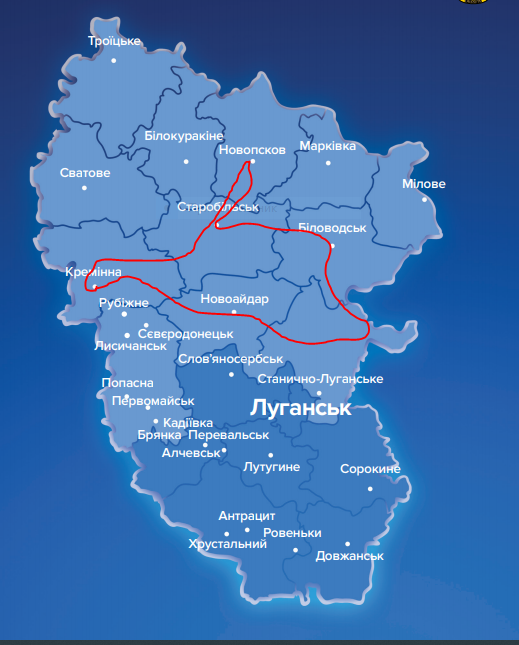 Рис. 3.2 Автобусний маршрут по області [36, 19]У тому числі, у Додатку Г наведена Технологічна карта за маршрутом.3) Пакет послугУ розробленому турі надається наступний пакет послуг: транспорт, тобто автобус по всьому маршруту, окрім квитків на з/д, які оплачуються окремо, проживання у готелі «Прилісне» м. Кремінна, за бажанням готель можна змінити на готель «Сосновий бір» м. Кремінна та у санаторії «Перлина» смт. Новопсков, супровід гіда, екскурсії за програмою та страховий поліс. Вартість з/д проїзду Харків – Кремінна – Харків: Для дітей – 70 грн (плацкарт), 150грн (купе). Для дорослих – 100грн (плацкарт), 250грн (купе) Для бронювання з/д проїзду необхідно надати ксерокопію паспорта (П.І.Б., рік народження, серія, номер паспорта або свідоцтва про народження). Для туристів з інших міст вартість квитків необхідно уточнювати у туристичного агента. Слід також зауважити, що збір туристів буде о 21.00-22.00 біля з/д м. Харків, разом із гідом, відправлення поїзду о 22.45, згодом після прибуття у м. Кремінна, яке планується о 06.00, на з/д вокзалі м. Кремінна, також буде зустрічати гід приймаючої компанії «Join up», що буде написано на табличці. Потім відбудеться трансфер до першого готелю – «Прилісне», що у м. Кремінна. Проживання: Готель «Прилісне», 92900, Україна, Кремінна, вул. Санаторна, 26Номер: Econom – затишний двомісний номер площею 20 кв. м. з двома роздільними ліжками (200х90 см). Номер оснащений просторим балконом з видом на центральну алею комплексу. Сніданок входить у вартість номера. В номері є: робочий стіл, телебачення, wi-fi, кондиціонер, сейф, душова кабіна (гнучкий душ) і фен, косметика по догляду за тілом і волоссям, тапочки, рушники. До вартості входить: Проживання, під охороною парковка, басейн, тренажерний зал, піднос багажу, сніданок. Додатково сплачуються: додаткове місце для дорослого: 600 грн. без сніданку, 800 грн. зі сніданком, додаткове місце для дитини від 5-ти до 12-ти років: 400 грн. без сніданку, 550 з сніданком, діти від 2-х до 5-ти років, без надання додаткового місця, проживають без оплати. Вартість дитячого ліжечка за весь період проживання 300 грн. Час заселення о 14.00, час виселення о 12.00. Додаткові послуги в готелі: прокат велосипедів, лодок, більярд, сауна, басейн, рибалка. За додаткову плату є можливість оренди конференц-залу: великий конференц-зал – 80 місць та 99 м². Ціна – 150 грн/година. Зал для переговорів – 15 місць та 32 м². Ціна – 80 грн/година. Оренда обладнання: Екран, проектор, фліпчарт – 450 грн. за 8 годин. Також можливі перерви на каву: від 65 до 155 грн. В меню ресторану при готелі: м'ясні, рибні, овочеві страви, власна апетитна випічка.  Ціна харчування становить: сніданок – 200 грн., обід 300 грн., вечеря 250 грн. Вартість проживання: 900грн/1 доба за одну людину. Для того щоб покращити категорію номеру, слід звернутися до туристичного агента або вже у самому готелі.Санаторій «Перлина» 92303, смт. Новопсков, вул. Українська, 218Номер: Standard. Сніданок входить у вартість. Для приємного відпочинку в номері санаторію є душ, TV зі супутниковим телебаченням, холодильник. Санаторно-курортне оздоровлення проводиться за чотирма напрямками:Лікування шлунково-кишкового тракту;Лікування опорно-рухового апарату;Лікування органів дихання;Лікування периферичної нервової системи.Санаторно-курортне лікування базується на застосуванні місцевих мінеральних джерел, зокрема: питної мінеральної води (хлоридно-натрієвої, малої мінералізації – 4 грами на літр), цілющі властивості якої спрямовані на лікування захворювань шлунково-кишкового тракту і поліпшення обмінних процессмінеральной води для зовнішнього застосування (ропи), використовуваної в вигляді лікувальних ванн. Склад, біохімічні показники цієї води дозволяють успішно застосовувати її для лікування захворювань опорно-рухового апарату, периферичної нервової системи, а також підвищення імунітету і активізації життєвих сил.В оздоровниці встановлений бювет з Моршинської мінеральної водою – це дозволяє включити її в курс лікування, отримуючи додатковий оздоровчий ефект для тих, кому підходить саме цей тип мінеральної води. Технологія доставки і зберігання Моршинської води дає можливість максимально ефективно використовувати її корисні властивості. Послуги санаторію, які сплачуються додатково: питне лікування (мінеральна вода хлоридно-натрієва, малої мінералізації); лікувальні ванни: мінеральна, вихрова, перлова, РАПН, ароматична, активована лазером; лікувальні душі: циркулярний, висхідний, гідро-лазерний, підводний; масажі: ручні, апаратні, вакуумні, каточні, лазеро-магнітним катком, медовий, класичний Гуаш-ша, Ци Сюе Тон, сіамський, індійський, китайський і т. д.; фітотерапія (фотонний фітобар); голкорефлексотерапія; ультразвукова терапія; лазеротерапія; магнітотерапія; аероіонотерапія; електросвітлолікування; парафіноозокеритове лікування; лікування Полтавським бішофітом; апаратна фізіотерапія; пірамідолікування; газові (сухі) вуглекислі ванни; семенотерапія; кліматотерапія; підводне витяжіння. На території санаторію можна пройти обстеження: діагностика «Успіх» (150 показників життєдіяльності), функціональні дослідження (ЕКГ). Ціна харчування становить: 140,00 грн. на день: сніданок – 40 грн, обід – 55 грн., вечеря – 45 грн. Вартість проживання: 600грн/1 доба за одну людину. Для того щоб покращити категорію номеру, слід звернутися до туристичного агента або вже у самому санаторії.Заявки на бронювання вищезазначених готелів наведені у Додатку З.Харчування: сніданок в обох місцях розміщення входить у вартість, обіди та вечері можна додатково сплачувати у місцях проживання, ціни зазначено в описі готелю. Під час першої екскурсії у м. Кремінна запланований обід у кафе міста. Це кафе «BBQ Cafe», у центрі міста.Під час туру передбачені наступні екскурсійні програми: оглядова пішохідна екскурсія по кремінському лісу, озерам, річкам та заповідним зонам. Сбір ягід, грибів та лікувальних трав за наглядом та порадами екскурсовода. Відвідування еко-бази «Лимон банан», програма паріння «Стандарт», екскурсія до теплиці еко-бази.Оглядова пішохідна екскурсія цілющої криниці Киселева балка та збір лікарських трав. Оглядова пішохідна екскурсія «Новопсковські дива» (Пантелеймонова криниця, джерело сірко – водневе, джерело з іонами срібла, лісовий заказник «Новопсковський», заповідне уродище – Луг). Майстер-клас з приготування здорової їжі. Оглядова пішохідна екскурсія до р. Айдар та степовими зонами. Еко-база «Лимон-банан», м Сєвєродонецьк, с. Пурдівка, вул. Молодіжна, 4а. Програма паріння «Стандарт» розрахована на 3 години.100 грн / год за людину.Що входить у вартість: парна і всі допоміжні приміщення, майстерно приготований пар і ароматні відвари, затишна зона басейну, купіль і великий басейн, відро-водоспад, чайна кімната, фітокімната, TV, Wi-Fi. На додаток до програми можна замовити: гарячу хвойну купіль – 450 грн, японську лазню офуро – 850 грн.Туристи також можуть додатково замовити: прогрів легкий віничний –160 грн; пропарювання по-слов'янськи – 250 грн; розтирання березовим віником –100 грн; процедура для зміцнення волосся – 40 грн; купіль хвойна – 450 грн; баня офуро – 850 грн; мильна обмив фірмовим милом – 130 грн; косметична маска для обличчя – 90 грн; трав'яний масаж – 200 грн; медово-сольовий скраб з лимоном – 220 грн; кавово-сольовий – 200 грн; кавово-масляний – 200 грн; скраб «пряний» - 200 грн; ванночка для ніг протизастудна – 45 грн; ванночка для ніг тонізуюча – 45 грн; ванночка з гірчицею – 45 грн.Якщо у готелі чи санаторії будуть заплановані шоу, барбекю, анімація, тематичні вечори, тощо, туристи також можуть відвідати заходи, без додаткового супроводу. 4) Програма туру1 день Зустріч на Харківському вокзалі біля табло Прибуття і Відправлення гідом з табличкою «Join up». Відправлення до м. Кремінна. 2 день Прибуття. Зустріч на вокзалі представником фірми «Join up». Переїзд в готель вибраної категорії. Розміщення. Сніданок у готелі. Оглядова пішохідна екскурсія по кремінському лісу, озерам, річкам та заповідним зонам. Сбір ягід, грибів та лікувальних трав за наглядом та порадами екскурсовода. Обід в кафе міста. Переїзд до еко-бази «Лимон-банан» до с. Пурдівка. Відвідування еко-бази «Лимон банан», програма паріння «Стандарт», екскурсія до теплиці еко-бази. Повернення до готелю. Вечеря в готелі.3 деньСніданок в готелі. Переїзд до с. Золотарівка. Оглядова пішохідна екскурсія цілющої криниці Киселева балка. Збір лікарських трав. Вільний час. Переїзд до смт. Новопсков. Розміщення в санаторії «Перлина». Пізній обід в санаторії. Обстеження лікарів санаторію. Вечеря в санаторії.4 день Сніданок в санаторії. Лікувально-оздоровчі процедури за призначеннями лікарів. Обід в санаторії. Оглядова пішохідна екскурсія «Новопсковські  дива» (Пантелеймонова криниця, джерело сірко – водневе, джерело з іонами срібла, лісовий заказник «Новопсковський», заповідне уродище – Луг). Повернення до санаторію. Вечеря в санаторії. Майстер-клас з приготування здорової їжі.5 деньСніданок в санаторії. Лікувально-оздоровчі процедури за призначеннями лікарів. Обід в санаторії. Переїзд до м. Старобільськ. Оглядова пішохідна екскурсія до р. Айдар та степовими зонами. Переїзд до м. Кремінна. Відправлення до м. Харкова з з/д вокзалу м. Кремінна.6 деньПрибуття на з/д вокзал м. Харків.Додатково програму туру можна подивитися у Додатку Є. 5) Організаційно-технічне забезпечення туруЛікувально-оздоровчий тур буде проходити під наглядом гіда-екскурсовода під час усього маршруту, якщо під час туру будуть іноземні туристи, можливе запрошення гіда-перекладача, про що попереджається заздалегідь; якщо під час туру будуть люди, які не зможуть пересуватися самостійно, можливе забезпечення додатковим обладнанням. Транспорт: це буде комфортний автобус, який надає приймаюча компанія «Join up», обладнаний кондиціонером, який регулюється над кожним сидінням, холодильником з питною водою, яку можна буде придбати за додаткову плату – 0,5 л = 5грн, мікрофоном, аптечкою та вогнегасником.  Номер телефона керівника групи буде надано туристам напередодні подорожі, за 5-7 днів до початку туру.Під час розробки туру були розроблені документи, які видаються туристу під час оформлення туру, а саме: інформаційний лист, ваучер та договір, які подані у додатках: Додаток Д, Додаток Ж, Додаток І. Туристичний ваучер (путівка) – це документ визначеної форми, що дає право туристу на отримання туристичної послуги або їх комплексу згідно з умовами письмового договору з туристичного або екскурсійного обслуговування.За договором на туристичне обслуговування одна сторона (туроператор, який укладає договір безпосередньо або через туристичного агента) зобов’язується надати за замовленням іншої сторони (туриста) комплекс туристичних послуг (туристичний продукт), а турист зобов'язується оплатити його.Інформаційний лист – це головний документ будь якої подорожі. Тому краще його мати з собою під час поїздки, оскільки він містить важливу інформацію, таку як контакти керівника групи, номер та марку автобуса, програму туру, місця і години зустрічі туристів та виїздів, також деякі поради та іншу корисну інформацію.6) Економічне обґрунтування розробленого туруЗгідно калькуляції туру (Додаток Е), загальна вартість туру складає: 6131 грн за одну людину, вартість розрахована з урахування комісії туроператора, що складає 12% та комісії туристичного агента – 10%. Вартість була розрахована за наступними критеріями: вартість проживання у готелі та санаторії з урахуванням сніданків, покриття транспортних витрат, з урахуванням пального, екскурсійна програма: усі екскурсії, які зазначено вище включені у вартість та страховий поліс з покриттям у 30000 євро та франшизою 50 євро. До загальної вартості також додані розходи компанії: заробітна плата, реклама, тощо – 5%, та НДС – 20%. Ціну екскурсій розраховано на 10 туристів на поділено порівну на кожного, виключенням є програма на еко-базі.7) Конкурентні переваги туруНа сьогоднішній день, по Луганській області туроператори не пропонують лікувально-оздоровчих турів, що обумовлено політично-економічною ситуацією в області, та більш вигідними пропозиціями в інших містах України. Даний тур може стати перевагою над іншими турами у першу чергу своєю ціновою політикою, сучасні спа-центри розраховані на більш заможних туристів, однак розроблений тур розрахований для усіх категорій населення, та без сумніву для людей похилого віку. Тур розроблений якісно та з урахуванням усіх можливих недоліків: можливістю замовлення гіда-перекладача, що дає змогу залучити іноземних туристів, що є суттєвою відмінністю, адже не усі туроператори пропонують дану послугу; обладнання для людей, які не в змозі пересуватися самостійно; комфортабельний та безпечний транспорт; професійний гід. 8) Позиціонування та просування нового туру. Рекламно-інформаційна підтримкаДля того, щоб розвивати даний тур доцільним було б просувати тур усіма можливими способами, тому ми пропонуємо наступне: Заходами для просування туристського продукту значну роль відіграє реклама. Для розповсюдження реклами можна використовувати наступні засоби: преса, телебачення, радіо, мережа Інтернет (створення веб-сайтів, мобільних додатків, реклами через соціальні мережі, такі як інстаграм та фейсбук, можливо також скористатися рекламою від Google), поштові відправлення, зовнішня реклама (банери, біл-борди, вивіски), сувенірна реклама, виставки, ярмарки, брошури, тощо. Участь у спеціалізованих виставках і ярмарках надає широкі можливості одночасного розповсюдження і отримання широкого спектру економічної, організаційної, технічної і комерційної інформації при відносно доступній її вартості. З поміж виділених маркетингових пропозицій, також можна розробити спеціальні акційні пропозиції, що позитивно впливає на залучення нових клієнтів.  У практиці діяльності туристських організацій виділяють два напрями формування каналів збуту: внутрішні й зовнішні. Внутрішні канали збуту – це, як правило, система філіалів, відділень і посередницьких організацій (агентств), через які продаються різні туристські послуги на території країни (незалежно від того, кому вони продаються – громадянам країни або іноземцям, які знаходяться на території даної країни).Зовнішні канали збуту – це певне число зарубіжних туристських фірм посередників (туроператорів, туристичних агентів), що прийняли на себе згідно з угодою зобов’язання продавати у своїй країні туристські поїздки до конкретної закордонної країни. Каналами продажів турів можуть бути: через суб’єктів туристичної діяльності: туристичні агенції та туристичних операторів, великі міжнародні авіакомпанії, банки, страхові компанії, торгові дома, універсальні магазини, які відкривають філії із продажу подорожей або інтегруються із уже діючими туристичними фірмами, зокрема через мережу інтернет. Висновки до третього розділуВітчизняна спа-галузь має потужні перспективи, які необхідно найближчим часом реалізовувати. Лікувально-оздоровчий напрямок в міжнародному туризмі останніми роками активно розвивається. Український лікувально-оздоровчий туризм меншою мірою організований і ще недостатньо визнається як важливий економічний актив для країни. В цей час у багатьох країнах світу спа-сектор динамічно зростає, отримуючи вагому урядову й недержавну підтримку (асоціації та профільні об'єднання). Лікувально-оздоровчий туризм стрімко розвивається, впроваджуючи різноманітні системи акредитації та рейтинги, якими користуються споживачі.Сучасна лікувально-оздоровча галузь України потребує суттєвих змін у напрямку вдосконалення, модернізації та інвестувань. Основними шляхами вдосконалення є: фінансування та підтримка з боку держави; збереження лікувальної спеціалізації курортів, створених на базі високоякісних кліматичних, бальнеологічних та грязьових ресурсів; збір інформації, статистичних даних, дослідження сфери послуг з боку споживачів, їх вподобання, інтереси, бюджет і т.д.; створення веб-сайтів, телепродуктів, журналів, блогів, тощо; розробка нових спа та велнес програм, створення мобільних додатків; приділяти увагу ЗМІ та рекламі, зокрема для залучення іноземних туристів. Задля того, щоб довести, що Луганська область має величезний природно-рекреаційний потенціал, автором було розроблено лікувально-оздоровчий тур по Луганській області, який має назву «Перлинки Луганської області», на 4 дні та 3 ночі. У програмі туру були використані кліматичні ресурси Кремінського району, бальнеологічно-кліматичні ресурси Новопсковського району, також лікування та оздоровлення у санаторії «Перлина», який розташований у Новопсковському районі, бальнеологічні ресурси Станично-Луганського району та кліматичні ресурси Старобільского району. Розробка лікувально-оздоровчого туру довела, що Луганська область має розвивати свій природно-рекреаційний потенціал.ВИСНОВОКПроаналізувавши стан, проблеми та перспективи розвитку лікувально-оздоровчого туризму в Україну можна узагальнити, що наша держава багата на природні ресурси, які можна використати для збереження і покращання здоров'я населення: сприятливий клімат лісів, лісостепу і степу, гірських і приморських місцевостей, унікальний мікроклімат соляних шахт, багатий спектр природних мінеральних вод, лікувальні грязі тощо.В Україні сектору лікувально-оздоровчого туризму відповідають санаторно-курортні заклади (перш за все санаторії та пансіонати з лікуванням, а також бальнеологічні та грязелікарні), що належать до сектору традиційного лікувального туризму, заклади готелі та інші місця для тимчасового проживання зі спа, а також окремі заклади, які відносяться до сфери торгівлі та побутового обслуговування населення (зокрема, спа-центри, салони краси тощо), що належать до сектору відпочинково-оздоровчого, велнес-туризму.Згідно з проведеними дослідженнями, можна стверджувати, що лікувально-оздоровчий туризм є найбільш перспективним напрямом туризму в Україні, завдяки наявності усіх видів природних лікувальних ресурсів та природним умовам, збільшенню зацікавленості цією сферою іноземних та вітчизняних туристів, Україна володіє усіма передумовами для відновлення і розвитку лікувально-оздоровчого туризму.Історія розвитку рекреації лікувально-оздоровчого туризму в Україні свідчить про те, що дана сфера має величезний досвід функціонування, а сучасна незалежна Україна отримала велику матеріальну і наукову спадщину в галузі лікувального туризму, що має стати невід’ємною частиною оздоровлення та лікування нації, бути стратегічним і економічним ресурсом України на міжнародному ринку.Тож Україна має високий потенціал для розвитку лікувально-оздоровчого туризму, що збільшує шанси створити вагомі передумови для його перетворення на дієвий чинник соціально-економічного розвитку відповідних регіонів, які реалізують цей напрям у межах власної економічної діяльності. Але матеріальна база цієї сфери, яка завжди була гордістю України, катастрофічно зменшується, багато об’єктів лікувально-оздоровчої сфери перебувають у занедбаному або в аварійному стані. Така ситуація супроводжується зниженням якості надання послуг та ефективності від економічної діяльності.Зараз у світі пандемія коронавірусу, яка гальмує, та погано впливає на розвиток лікувально-оздоровчого туризму, однак, санаторно-курортним, спа та велнес закладам в Україні, можна використати цю можливість та розвивати програми реабілітації для людей які перебороли цю хворобу.Україна володіє найрізноманітнішими природно-рекреаційними ресурсами, на базі яких функціонують санаторно-курортні заклади. Однак функціонування цих закладів не можна назвати ефективним завдяки низки причин, що роблять галузь не конкурентоспроможною: імідж України та її санаторно-курортних регіонів як місць, непривабливих для закордонних туристів;відсутність за кордоном та в Україні реклами санаторно-курортних можливостей держави; нерозвинена санаторно-курортна інфраструктура; невисока якість обслуговування, невідповідність ціни та якості послуг; велика конкуренція на ринку; недостатня державна підтримка розвитку санаторно-курортної діяльності;дефіцит інвестицій у розвиток відповідної інфраструктури курортів; недосконалість нормативно-правового забезпечення санаторно-курортної діяльності, охорони й раціонального використання природних лікувальних ресурсів; якість професійної підготовки кадрового складу санаторно-курортних й оздоровчих закладів; відсутність механізму антикризового менеджменту санаторно-курортних закладів; загальна політична ситуація в країні тощо [20, 152-153].На сьогоднішній день передовими завданнями для покращення лікувально-оздоровчої галузі в Україні є:закінчення воєнний дій в Луганській та Донецькій областях, відновлення цілісності територій України;модернізація інфраструктури санаторно-курортних закладів України, пляжів та зон харчування;удосконалення транспортного сполучення, водо-, електро та газопостачання санаторно-курортних закладів;залучення вітчизняних та зарубіжних інвестицій, підтримка лікувально-оздоровчої галузі зі сторони держави;удосконалення нормативно-правової бази України;просунення українського туристичного продукту та міжнародний ринок за допомогою реклами;створення професійних кваліфікованих кадрів, розробка нових програм освіти з урахуванням передових технологій;покращення якості обслуговування санаторно-курортних закладів, урегулювання цін;створення статистичних організацій;якісний розвиток спа та велнес індустрії з урахуванням передових технологій на міжнародному ринку та попиту туристів.СПИСОК ВИКОРИСТАНОЇ ЛІТЕРАТУРИ1. Закон України «Про курорти» від 5 жовтня 2000р № 2026-III // Відомості Верховної Ради України. – 2000. – № 50. – ст. 4352. Про затвердження Загального положення про санаторно-курортний заклад: постанова Кабінету Міністрів України від 11 липня 2001 р. № 805 // Офіційний вісник України. – 2001. – № 28 – Ст. 1260. – С. 783. Про затвердження форми державного статистичного спостереження з питань діяльності санаторно-курортних (оздоровчих) закладів та Інструкції щодо її заповнення: наказ Державного комітету статистики України від 25 липня 2003 р. № 188 // Офіційний вісник України. – 2003. – № 28 – Ст. 1401. – С. 2924. Абрамов В.В. Історія туризму: підруч. / В. В. Абрамов, М. В. Тонкошкур; Харк. нац. акад. міськ. госп-ва. – Х.: ХНАМГ, 2010. – 294 с. 5. Аніщенко О.В. Проблеми розвитку регіонального санаторно-курортного комплексу / О. В. Аніщенко // Харківська національна академія міського господарства. Науково-технічний збірник №108, 2013. – С. 581-5906. Алєшугіна Н.О Рекреаційно-туристичні ресурси України з основами туристичного ресурсознавства: навчальний посібник / Н. О. Алєшугіна, О. В. Барановська, М. О. Барановський, О. О. Зеленська, І. В. Смаль, І. М. Філоненко. – Чернігів: Вид-во ЧНТУ, 2015. – 492 с.7. Бабкін А.В. Спеціальні види туризму. навч. посібник / А. В. Бабкін. –  Фенікс, 2008. – 252 с. 8. Бабов К.Д. Дослідження лікувально-оздоровчого, курортного потенціалу природних лікувальних ресурсів Херсонської області / К. Д. Бабов, О. М. Нікіпелова, Х. О. Коєва, М. В. Арабаджи // Український науково-дослідний інститут медичної реабілітації МОЗ України. – 2019. – 83 с. 9. Батиченко С.П. Львівщина як осередок розвитку лікувально-оздоровчого туризму в Україні / С. П. Батиченко, Л. В. Мельник, А. Д. Щербань // «Молодий вчений». – № 10 (62). – 2018. – С. 452-455 10. Безугла Л.С. Соціально-економічні аспекти розвитку підприємств санаторно-курортного туризму в Україні / Л. С. Безугла // Вчені записки ТНУ імені В. І. Вернадського. Серія: Економіка і управління. – 2019. – Том 30 (69). – №3. – С. 67-7411. Билим О.С. Розширення послуг лікувально-оздоровчого туризму в Україні / О. С. Билим, К. О. Дернова // Вісник аграрної науки Причорномор’я. – 2017. – Вип. 4. – С. 62-7112. Богачева Е.Л. Медицинские спа и их место в международной спа-индустрии / Е. Л. Богачева // Медицинские новости. – 2012. – №11. – С. 55-62. 13. Ветитнев А.М. Организация санаторно-курортной деятельности: учебное пособие / А. М. Ветитнев, Я. А. Войнова. – 2-е изд., перераб. и доп. – М.: Федеральное агентство по туризму, 2017. – 292 с.14. Драчева Е.Л. Специальные виды туризма. Лечебный туризм : учеб. пособие / Е. Л. Драчева. – М.: КноРус, 2010. – 240 с.15. Заваріка Г.М. Курортна справа: навч. посіб. / Г. М. Заваріка. – К.: Центр учбової літератури, 2015. – 264 с. 16. Заваріка Г.М. Розвиток рекреаційних можливостей Луганської області / Г. М. Заваріка // Географія та туризм. – 2012. – С. 168-174 17. Исаева Р.Я. Лекарственные растения Донбасса: навч. посіб / Р. Я. Исаева, Ю. В. Гаврилюк. Л.: ЛНУ им. Тараса Шевченко, 2014. – 113 с. 18. Кляп М.П. Сучасні різновиди туризму : навч. посібник / М. П. Кляп, Ф. Ф. Шандор. – К.: «Знання», 2011. – 334 с.19. Концепція розвитку туризму в Луганській області до 2022 року. – Сєверодонецьк : Луганська обласна державна адміністрація. – 2019. – 30 с.20. Кравець О.М. Курортологія: підручник / О. М. Кравець, А. А. Рябєв; Харків. нац. ун-т міськ.т госп-ва ім. О. М. Бекетова. – Харків: ХНУМГ ім. О. М. Бекетова, 2017. – 167 с.21. Креббин-Бейли Д. Spa-терапия в индустрии красоты. Методика процедур, эксплуатация оборудования, программы обучения spa-менеджменту / Д. Креббин-Бейли, Д. Харкап, Д. Харрингтон; [пер. с англ. В. Е. Бельченко]. – М.: РИПОЛклассик, 2010. – 304 с.22. Малахова С.М. Курортологія та курорти України : навч. посіб. для самостійної роботи студентів VI курсу медичних факультетів при підготовці до практичних занять з навчальної дисципліни «Медична реабілітація» / уклад. С. М. Малахова, О. О. Черепок, Н. Г. Волох. – Запоріжжя : ЗДМУ, 2019. – 105 с.23. Мальська М.П. Історія розвитку туризму: навч. посібник / М. П. Мальська, Н. Паньків, А. Ховалко. – Львів, 2016. – 117 с.24. Мальська М.П. Основи туристичного бізнесу: Навчальний посібник / М. П. Мальська, В. В. Худо, В. І. Цибух – К.: ЦУЛ, 2004. – 272 с.25. Мальська М.П. Туризм у міжнародному і національному вимірах. Історія і сучасність: Монографія / М. П. Мальська, М. Й. Рутинський, Н. М. Паньків. – Львів: Видавничий центр ЛНУ імені Івана Франка, 2008. – 268 с.26. Мельниченко О.А. Особливості розвитку індустрії туризму в Україні: монографія / О. А. Мельниченко, В. О. Шведун. – Харків: Вид-во НУЦЗУ, 2017. – 153 с.27. Наумік-Гладка К.Г. Електронне наукове видання з економічних наук «Modern Economics» / К. Г. Наумік-Гладка // Миколаївський національний аграрний університет. – 2017. – №4. – С. 100-10628. Нюренбергер Н.Б. Рекреалогия и рекреационная система. Уч. пособ. – Кемерово: КГТУ, 2010. – 285 с. 29. Парчева М. Проявление предпринимательской активности в спа- и велнесс-индустрии / М. Парчева // Наука и образование в современном мире. – 2015. – № 1(1). – С. 15–2130. Парфіненко А.Ю Проблеми та перспективи розвитку лікувально-оздоровчого туризму в Україні (у порівнянні з країнами центральної Європи) / А. Ю. Парфіненко, І. І. Волкова, І. В. Щербина // Вісник Харківського національного університету імені В. Н. Каразіна. – 2018. – С. 130-13531. Парфіненко А.Ю. Туристичне країнознавство: підруч. / А. Ю. Парфіненко, В. І. Сідоров, О. О. Любіцева. – 2-ге вид., перероб. і доповн. – Київ: Знання, 2015. – 551 с.32. Петранівський В.Л. Туристичне краєзнавство. Навчальний посібник / В. Л. Петранівський, М. Й. Рутинський / За ред. проф. Заставного Ф. Д. – К.: Знання, 2006. – 575 с.33. Полстяной А.О. Можливості використання лікувальних мінеральних вод України в онкології / А. О. Полстяной, О. М. Постолов // «Young Scientist». – № 10 (50). – 2017. – С. 197-20034. Самойлова І.І. Державна політика щодо регулювання розвитку лікувально-оздоровчого туризму в Україні / І. І. Самойлова // Державне управління: удосконалення та розвиток. – № 12. – 201835. Стоянова М.А. Анализ флористического состава лекарственных растений заповедного урочища «Киселева балка» как основа разработки рекомендаций по сохранению генофонда / М. А. Стоянова, В. И. Бондарь // Східноукраїнський національний університет ім. В. Даля. – 2009. – С. 1-436. Стратегія розвитку Луганської області до 2020 року // Луганська обласна державна адміністрація, 2017. – 127 с.37. Редін В. Курорти як ринок лікування та відпочинку / В. Редін, І. Решетов, І. Ільчішина // Часопис соціально-економічної географії. Міжрегіональний збірник наукових праць. – 2009. – №6. 38. Рутинський М. Класифікації та типології курортів / М. Рутинський // Вісник Львівського університету. Серія географічна. – 2007. – Вип. 34. – С. 236-24639. Рутинський М. SPA-курорт як інноваційний вид рекреаційних закладів і суспільно-географічні тенденції розбудови мережі SPA-курортів у західному регіоні України / М. Рутинський // Вісник Львівського університету. Серія міжнародні відносини. – 2008. ‒ Вип. 24. ‒ C. 298-306.40. Ткаченко М.В. Стратегічний розвиток туристичного бізнесу : монографія / М. В Ткаченко, Т. І. Босовська / за ред. А. А. Мазаракі. Київ: Київський нац. торг.-е к. ун-т , 2010. – 596 с.41. Федоренко К.С. Велнес-туризм как возможность развития территории в условиях постконфликта и пандемии / К. С. Федоренко, Г. М. Заваріка // Туризм и гостеприимство. Полесский государственный университет. – № 2. – 2020. – [Електронний ресурс]. − Режим доступу: https://ojs.polessu.by/TG/issue/view/14642. Федоренко З.П Рак в Україні 2018 – 2019 Бюлетень національного канцер-реєстру України № 21 / З. П. Федоренко, Л. О. Гулак, Ю.Й. Михайлович, Є. Л. Горох, та ін. // Національний інститут раку, 2020.43. Федорченко В.К. Туристський словник-довідник: Навч. посіб. / В. К. Федорченко, І. М. Мінін. – К.: Дніпро, 2000. – 160 с.44. Фоменко Н.В. Рекреаційні ресурси та курортологія / Н. В. Фоменко. – К.: Центр навчальної літератури, 2007. – 312 с.45. Черчик Л. Сучасний стан розвитку туристично-рекреаційного комплексу Волинської області : Монографія / Л. Черчик, І. Єрко, Н. Коленда, О. Міщенко. – Луцьк : Східноєвропейський національний університет імені Лесі Українки, 2014. – 152 с.46. Шматків А.С. Основи курортології: навч. посібник / А. С. Шматків, Л. В. Макарцева. – Саратов, 2002. – 168 с. 47. International Tourism Highlights 2019 Edition, UNWTO [Електронний ресурс]: – Режим доступу: https://www.eunwto.org/doi/pdf/10.18111/978928442115248. Kitchen J. Spa Business Handbook 2017-2018 / J. Kitchen, 2018. – 388 p.49. Miller J.W. Wellness: The History and Development of a Concept / J. W. Miller // Spektrum Freizeit 27. – 2005. – P. 84-106.  50. Tourism Highlights 2000 Edition, WTO [Електронний ресурс]: – Режим доступу: https://www.e-unwto.org/doi/pdf/10.18111/978928440374551. World Tourism Organization (UNWTO) Global Wellness Economy Monitor. – 2018. – [Електронний ресурс]. − Режим доступу: https://globalwellnessinstitute.org/wp-content/uploads/2018/10/Research2018_v5webfinal.pdf52. World Tourism Organization (UNWTO) International Tourism Highlights. – 2019. – [Електронний ресурс]. − Режим доступу: https://tourlib.net/wto/WTO_highlights_2019.pdf53. World Tourism Organization (UNWTO) Move to be Well: The Global Economy of Physical Activity. – 2019. – [Електронний ресурс]. − Режим доступу:  https://globalwellnessinstitute.org/wp-content/uploads/2020/09/GWI_2019_Global-Economy-of-Physical-Activity_Europe_Download.pdf54. Yeung O. Understanding wellness: opportunities and impacts of the wellness economy for regional development / O. Yeung, K. Johnston. – Global Wellness Institute, 2019. – 14 p.55. Безпечні країни для туризму. [Електронний ресурс]. − Режим доступу: https://opentv.media/opublikovali-spisok-samyh-bezopasnyh-stran-dlya-turistov-ukraina-v-neblagopriyatnoj-zone56. Вільна Енциклопедія Вікіпедія [Електронний ресурс]: – Режим доступу: https://ru.wikipedia.org/wiki/57. Готель «Grand Admiral Resort & Spa». [Електронний ресурс]. − Режим доступу: https://admiralclub.com.ua/58. Готель «Mirotel Resort & Spa». [Електронний ресурс]. − Режим доступу: https://mirotel.ua/med-palace59. Державна служба статистики України. [Електронний ресурс]. − Режим доступу: http://www.ukrstat.gov.ua/60. Державне науково-виробниче підприємство «Державний інформаційний геологічний фонд України». [Електронний ресурс]. − Режим доступу: http://geoinf.kiev.ua/61. Дороговказ. [Електронний ресурс]. − Режим доступу: https://dorogovkaz.com/62. Клініка сімейної медицини «Здравниця». [Електронний ресурс]. − Режим доступу: https://www.zdravitsa.com.ua/ru/poleznoe-pro-zdorove/fizioterapiya-2/63. Курорт Трускавець. [Електронний ресурс]. − Режим доступу: http://truskavetskurort.ua/64. Медицинский туризм [Електронний ресурс]: – Режим доступу: http://www.medlawcenter.com.ua/ru/99/648.html65. Організація Об'єднаних Націй. [Електронний ресурс]. − Режим доступу: https://www.un.org/ru/66. Санатории Луганской области [Електронний ресурс]: – Режим доступу: https://kurort-expert.ru67. Санаторій «Боржава». [Електронний ресурс]. − Режим доступу: https://borzhawa.com/68. Союз професіоналів СПА, курортів та Wellness-об’єктів України [Електронний ресурс]: – Режим доступу: https://soyuz-spa.com/69. Туристический комплекс Озеро Vita. [Електронний ресурс]. − Режим доступу: https://ozerovita.com/70. International SOS. [Електронний ресурс]. − Режим доступу: https://www.internationalsos.com/71. Global Wellness Summit. Global Wellness Trends [Електронний ресурс]: – Режим доступу: https://www.globalwellnesssummit.com/2020-global-wellness-trends/72. Google Maps. [Електронний ресурс]. − Режим доступу: https://www.google.com.ua/maps/73. Google Trends.  [Електронний ресурс]. − Режим доступу: https://trends.google.ru/trends/?geo=RU74. Sunny Soul Курорты Украины. [Електронний ресурс]. − Режим доступу: http://www.sns.by/?pg=895ДОДАТКИДодаток АКласифікація курортів України [20, 18]Продовження Додатку АПродовження Додатку АДодаток Б Найкращі спа-готелі України, велнес та спа послуги в нихПродовження Додатку Б[Таблиця розроблена автором на основі інтернет ресурсів готелей]Додаток ВОсновні лікувально-оздоровчі курорти України [72]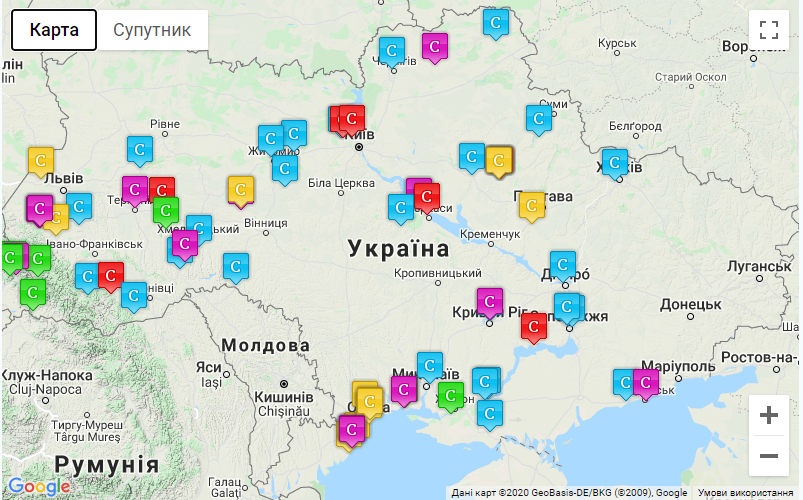 Примітка: позначення кольорів (форма власності): жовтий – державна; синій – комунальна; зелений – ЗАТ «Укрпрофоздоровниця»; фіолетовий – приватна; червоний – відомча, колективна.Додаток Г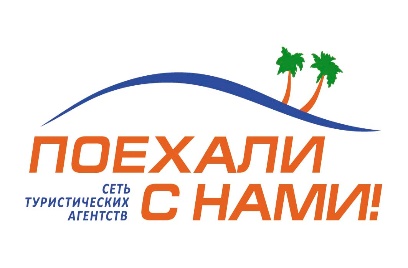 Туристичне агентство «Поїхали з нами»Адреса: Україна, 61000, м. Харків, вул. Полтавський Шлях 130/132Adress: Ukraine, 61000, Kharkiv, vul. Poltavskyi Shliash 130/132Тел.: +380960850077, +380635733142www.poehalisnami.com.uaТЕХНОЛОГІЧНА КАРТА туристської подорожі за маршрутом«ПЕРЛИНКИ ЛУГАНСЬКОЇ ОБЛАСТІ»на 2021 р.1. Основні показники маршруту: Вид маршруту – автобусний лікувально-оздоровчий тур(за конфігурацією маршруту, за формою організації, за видом транспорту) Термін подорожі (дн./ночівель) – 4 дні / 3 ночіЧисло туристів в групі – 10Початок обслуговування на маршруті першої групи – 14.06.2021р.Початок обслуговування на маршруті останньої групи – 20.09.2021рЗакінчення обслуговування останньої групи – 25.09.2021р.Вартість путівки – 6131грн/1 особа(може змінюватися в залежності від обраного розміщення) Продовження Додатку ГАдреса туристського підприємства, з якого починається подорож: готельний комплекс «Прилісне», м.  Кремінна, вул. Санаторна, 26Проїзд до початкового туристського підприємства: автобус2. Програма обслуговування туристів за маршрутомКерівник туристського підприємства, що обслуговує маршрут:Рубан Дмитро Олександрович	___________________	(підпис)Додаток ДІНФОРМАЦІЙНИЙ ЛИСТОК до путівки туристської подорожі«ПЕРЛИНКИ ЛУГАНСЬКОЇ ОБЛАСТІ»Автобусний лікувально-оздоровчий тур, 4 дня/3 добиПершою зупинкою буде готель «Прилісне» у Кремінній. Комплекс розташований на березі озера. Для любителів поніжитися на сонечку в літню пору року – піщаний пляж. Чисте лісове повітря в частки секунди перенесе Вас в світ спокою і здорового повноцінного відпочинку. Розташування комплексу дозволяє відчути себе практично на безлюдному острові, так як міська цивілізація віддалена на відстань 10 км. Зона комплексу покрита WI-FI.Номер ECONOM, DBL, BB:  Затишний двомісний номер площею 20 кв. м. з двома роздільними ліжками (200х90 см). Номер оснащений просторим балконом з видом на центральну алею комплексу. За додаткову плату можна забронювати покращені номери. До послуг готелю входять: прокат велосипедів, лодок, сауна, басейн, тренажерний зал, рибалка, які також можна забронювати за додаткову плату.Далі: оглядова пішохідна екскурсія. Кремінський район славиться своїми заповідними хвойними лісами. Понад 7 тисяч гектарів – це національний природний парк «Кремінські ліса». Окремі сосни «пам'ятають» військові походи на Азов 1695-1696 років. 45 видів рослин занесені до Червоної книги.У лісах водяться лосі, олені благородні і плямистий, кози, дикі кабани, лисиці, вовки, зайці, білки. Гніздяться дикі голуби, водяні курочки, качки, чирки, вальдшнепи, куріпки, фазани, тетерева, сови, солов’ї, синиці, щиглики, шпаки, дятли. Пам'ятка природи «Дубовий гай» – унікальна діброва природного походження. Вік дерев близько 300 років. Середній діаметр стовбурів від 1 метра. Тут живуть кілька видів співочих птахів, живуть лісові куниці, а серед 200 видів рослин і рідкісний «копитень європейський». Заповідне урочище «Білоусова садка» було створено військовим поселенцем Білоусовим в середині 18 століття. Тут в основному зростає сосна звичайна, вік дерев більше 150 років. Всього понад 50 видів рослин. Біля Кремінної є джерела з мінеральною лікувальною водою, а в районі 148 живописних озер. Це озера Подпісочне, Чернікова, Сіткове, Круте, Перева, Линів, озеро Мертвий Донець і безліч інших. Зокрема, під час оглядової екскурсії місцевості, буде проводитись збір, грибів, ягід та лікувальних трав під наглядом екскурсовода-географа.  Продовження Додатку ДЕкскурсія до теплиці еко бази «Лимон банан». Екзотичні теплиці.Основне завдання тепличного господарства Лимон-Банан - вирощування саджанців лимона, банана і інших екзотичних рослин для подальшої культивації в домашніх умовах. Створені за інноваційними технологіями теплиці стали затишним будинком для цілого ряду рослин, які в наших широтах є справжньою екзотикою.Запрошуємо вас здійснити подорож в нашу бананово-лимонну країну, де ви зможете насолодитися красою екзотичного саду, перенестися в різні кліматичні зони, вдихнувши повітря вологого тропічного лісу. У нас ви побачите, як ростуть, цвітуть і плодоносять банани, лимони та інші рослини, плоди яких багато хто з вас бачили тільки на прилавках магазина. У теплицях ростуть: банани, лимони, цитрусові, гранат, інжир, ананаси тощо.Екскурсії проводяться спеціалістами, які мають практичні навички і знання в області агрономії. По закінченню екскурсії хтось обов'язково візьме з собою додому кімнатний лимон або банан. Програма паріння «Стандарт».На території еко-бази розташований банний клуб «Лимон-Банан».«Лимон-Банан» - перший оздоровчий банний клуб в Сєвєродонецьку з сертифікованим персоналом.В основу роботи нашого банного комплексу закладено традиційні принципи оздоровлення, загартовування, очищення та відновлення Вашого організму. А також новинки на ринку спа-процедур: масажі, пілінги, скраби і сповивання. Використовуючи традиційні можливості російської лазні, застосовуються сучасні методики, технології, програми та матеріали.На наступний день відбудеться переїзд до с. Золотарівка, де відбудеться пішохідна оглядова екскурсія по «Киселевій Балці». Киселева балка – особливо шановане православними місце в Луганській області. Знаходиться недалеко від села Чугинка що в Станично-Луганському районі. Прославилося це тихе місце своїми цілющими джерелами. Перше зцілення в Киселевої балки сталося зі сліпонароджених хлопчиком ще в 1720 р. На початку 1920-х рр.. Вже по інших народних переказах, у дерева «П'яти братів» біля джерела з'явилася Божа Матір, після чого на цьому місці немічні стали зцілюватися.Продовження Додатку ДЗокрема, у Киселевій балці буде продовжено збір лікувальних трав. У Кисельова балці було виявлено 112 видів лікарських рослин. Це широко розповсюджені на даній території види – едефекатори: буквиця перебільшена, звіробій продірявлений, материнка пухнаста, снить звичайна, деревій паннонським. Ці рослини крім естетичної функції, грають і оздоровчу, так як більшість з них має фітонцидні, медоносні, лікарські, харчові, кормові, вітамінні властивості [35]. Наступним місцем розміщення буде – санаторій «Перлина». Чудовою прикрасою Луганського краю, оазисом здоров’я і бадьорості, блищить серед дивно мальовничої природи Новопсковщини санаторій «Перлина».Здравниця створена в 1977 році, розташована в екологічно-чистому куточку, в самому серці смарагдово-зеленого соснового бору, на березі річки Айдар. Слобожанська земля – невичерпна комора оздоровчих і реабілітаційних ресурсів, які природа безкорисливо дарує людям. У надрах землі знаходяться колосальні запаси цілющої води, вони активно використовуються для оздоровлення відпочиваючих. У цьому дивовижному куточку немов оживають давні легенди про «живу» воду. Одна з них – лікує внутрішні органи, а інша – застосовується зовнішньо. Санаторно-курортне лікування базується на застосуванні місцевих мінеральних джерел, зокрема: питної мінеральної води (хлоридно-натрієвої, малої мінералізації – 4 грами на літр), цілющі властивості якої спрямовані на лікування захворювань шлунково-кишкового тракту і поліпшення обмінних процессмінеральной води для зовнішнього застосування (ропи), використовуваної в вигляді лікувальних ванн. Склад, біохімічні показники цієї води дозволяють успішно застосовувати її для лікування захворювань опорно-рухового апарату, периферичної нервової системи, а також підвищення імунітету і активізації життєвих сил.В оздоровниці встановлений бювет з Моршинської мінеральної водою – це дозволяє включити її в курс лікування, отримуючи додатковий оздоровчий ефект для тих, кому підходить саме цей тип мінеральної води. Технологія доставки і зберігання Моршинської води дає можливість максимально ефективно використовувати її корисні властивості. «Перлина», маючи вищий рівень акредитації, по праву є одним з кращих санаторіїв країни. Здравниця зустріне відпочиваючих першокласним сервісом, комфортабельними номерами, VIP апартаменти, ефективної лікувально-оздоровчою базою.Продовження Додатку ДСпектр процедур, пропонований санаторієм, надзвичайно широкий: питне лікування, фітотерапія, лікувальні ванни, душі, різні види масажу, електросвітлолікування, високотонова терапія, ультразвукова терапія, лазеротерапія, аероінотерапія і музикотерапія, гідроколонотерапія, тюбажи, апаратна фізіотерапія, вуглекислі сухі ванни, дихальні практики, лікувальні гімнастики, порафіноозокерітовое лікування, лікування полтавським бішофітом, дієтотерапія, талласотерапія, кліматотерапія і т. д. Лікувально-оздоровчі процедури надаються за додаткову плату та проводяться лише після консультації з лікарем.Номер: STANDARD, DBL, BB  Пішохідна оглядова екскурсія «Новопсковські  дива».Пантелеймонова криниця – пам’ятка природи, яка має цілющу криницю, до якої люди з’їжджаються с різних областей.  Джерело сірко – водневе, джерело з іонами срібла. Лісовий заказник «Новопсковський». Типові для південних відрогів Середньоруської височини байрачні ліси з характерним для них рослинно-тваринним комплексом, що потребує охорони. Включає п'ятнадцять лісових урочищ: Логиново, Огидне-1, Огидне-2, Південне Плоське, Брянківський ліс, Плоскенький, Гончарівський ліс, Попово, Табунчики, Мала Тавежна Стінка, Велика Тавежна Стінка, Тавежний ліс, Довге, Поповни ліс, Сосна Заайдарівка. Байрачні ліси мають порослеве походження, зімкненість крон становить 0,7-0,8, вік від 70-90 років, бонітет – 3-4. Основу деревостанів створює дуб звичайний, до нього домішуються ясен високий, груша звичайна. Підлісок добре розвинутий: клен татарський, бруслини бородавчаста і європейська, жостір проносний, свидина кров'яно-червона, шипшина повстиста, глід обманливий.
В асоціаціях зростають зірочник лісовий, конвалія травнева, яглиця звичайна, кірказон звичайний, перлівка ряба, гравілат міський, шоломниця висока, горошок горіхоподібний, фіалка шершава, ластовень виткий, звіробій шорсткий, грястиця збірна, розхідник шорсткий, маруна щиткова, чина весняна, медунка темна, копитняк європейський, підмаренник пухнастоногий, латук стріловидний, вероніка лікарська, в'язиль барвистий, регнерія собача та інші неморальні субсередземноморські та неморальні балтійські види.У лісових угрупованнях заказника зростає рідкісна в Україні реліктова рослина із родини бобових – астрагал солодколистовидний. У заказнику рослина приурочена до асоціацій дібров татарськокленових зірочникових, кореневищноосокових, конвалієвих, яглицевих і хвиливникових, пов'язаних зі схилами північних експозицій і днищами балок. Зростання астрагалу солодколистовидного в лісах заказника вказує на їх генетичний зв'язок з лісами Продовження Додатку Дгірської частини Криму. Із тварин у заказнику мешкають цінні види мисливської фауни: заєць-русак, лисиця звичайна, козуля звичайна, свиня дика, зрідка заходить лось. Заповідне урочище «Луг». Мальовничий лісовий масив на правому березі р. Айдар. Основна порода – дуб звичайний у віці 50-60 років, другорядні в'яз, ясені високий і зелений, клени польовий, татарський і ясенелистий, акація біла. На заболочених ділянках, що займають площу 90 га, зростають тополя чорна і верба біла. В заповідному урочищі наявна артезіанська свердловина глибиною 353 м з мінеральною водою, яка має бальнеологічне значення. Дебіт – 25 м/рік, температура води – 18.0 За хімічним складом вода аналогічна «Миргородській», містить сірководень і кремнієву кислоту.Майстер-клас з приготування здорової їжі. Після вечері, повари санаторію проведуть майстер-клас з приготування здорової їжі та розкажуть усі нюанси здорового харчування. Вечеря здорового харчування оплачується додатково. На останній день буде проведено екскурсію до м. Старобільск – до. р Айдар та степовими зона старобільського та біловодського району. Зустріч:Даний тур починається із зустрічі групи подорожуючих на Харківському вокзалі біля табло Прибуття і Відправлення гідом з табличкою «Join up». Відправлення до м. Кремінна. Квитки з/д оплачуються додатково в залежності від вибору місця та типу вагону. Наступного дня пройде зустріч на вокзалі у м. Кремінна представником фірми «Join up». Трансфер в готель вибраної категорії.Додаткова інформація туру:Даний тип туру розрахований на дорослих та дітей віком від 6 років. За умови перебування в групі туру іноземних громадян, які не володіють російською та української  мовами додатково сплачується гід-перекладач. Програма маршруту за часом:1 день 21.00-22.00 Зустріч на Харківському вокзалі біля табло Прибуття і Відправлення гідом з табличкою «Join up». 22.45 Відправлення до м. Кремінна. 2 день 06.00 Прибуття. Продовження Додатку Д06.10-06.15 Зустріч на вокзалі представником фірми «Join up». 06.30-07.30 Переїзд в готель вибраної категорії. 07.30-08.00 Розміщення. 08.00-09.00 Сніданок. 09.00-13.00 Оглядова пішохідна екскурсія по кремінському лісу, озерам, річкам та заповідним зонам. Сбір ягід, грибів та лікувальних трав за наглядом та порадами екскурсовода. 13.00-14.00 Обід. 14.00-14.30 Переїзд до еко-бази «Лимон-банан» до с. Пурдівка14.30-15.30 Екскурсія до теплиці еко бази «Лимон банан»15.30-18.30 Програма паріння «Стандарт» 3 години.19.00-19.30 Повернення до готелю. 19.30-20.30 Вечеря.3 день08.00-08.30 Сніданок. 08.30-12.00 Переїзд до с. Золотарівка. 12.10-13.00 Пішохідна оглядова екскурсія цілющої криниці Киселева балка. Збір лікарських трав.13.00-13.30 Вільний час. 13.30-16.00 Переїзд до смт. Новопсков. 16.30-16.45 Розміщення в санаторії «Перлина». 16.45-17.45 Пізній обід. 17.45-19.30 Обстеження лікарів санаторію. 19.30-20.30 Вечеря.4 день 08.00-09.00 Сніданок. 09.00-12.00 Оздоровчо-лікувальні процедури за призначеннями лікарів. 12.00-13.00 Обід. 13.30-18.00 Пішохідна оглядова екскурсія «Новопсковські  дива» (Пантелеймонова криниця, джерело сірко – водневе, джерело з іонами срібла, лісовий заказник «Новопсковський», заповідне уродище – Луг). 18.00 Повернення до санаторію. Продовження Додатку Д19.30-20.30 Вечеря. 20.45-21.45 Майстер-клас з приготування здорової їжі.5 день08.00-09.00 Сніданок. 09.30-12.00 Оздоровчо-лікувальні процедури за призначеннями лікарів.12.00-13.00 Обід. 15.00-16.00 Переїзд до м. Старобільськ. 16.00-18.00 Пішохідна оглядова екскурсія до р. Айдар та степовими зонами. 18.00-21.00 Переїзд до м. Кремінна. 22.00 Відправлення до м. Харкова з з/д вокзалу м. Кремінна.6 день05.30 Прибуття на з/д вокзал м. Харків.Додаток ЕКАЛЬКУЛЯЦІЯ ВАРТОСТІ ТУРУ«Перлинки Луганської області»Примітка: послуги гіда-перекладача не включені у загальну вартістьДодаток ЄТуристичне агентство «Поїхали з нами» 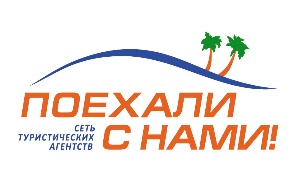 Адреса: Україна, 61000, м. Харків, вул. Полтавський Шлях 130/132Тел.: +380960850077, +380635733142www.poehalisnami.com.ua«Перлинки Луганської області» Тур 4 дні / 3 ночі1 день Зустріч на Харківському вокзалі біля табло Прибуття і Відправлення гідом з табличкою «Join up». Відправлення до м. Кремінна. 2 день Прибуття. Зустріч на вокзалі представником фірми «Join up». Переїзд в готель вибраної категорії. Розміщення. Сніданок в готелі. Оглядова пішохідна екскурсія по кремінському лісу, озерам, річкам та заповідним зонам. Сбір ягід, грибів та лікувальних трав за наглядом та порадами гіда. Обід в кафе міста. Відвідування еко бази «Лимон банан» с. Пурдівка, програма паріння «Стандарт» 3 години, та екскурсія до теплиці бази. Повернення до готелю. Вечеря в готелі.Примітка: у вартість не входять обіди та вечері, додатково оплачуються, за бажання харчування в готелі. 3 деньСніданок в готелі. Переїзд до с. Золотарівка. Пішохідна оглядова екскурсія цілющої криниці Киселева балка. Збір лікарських трав. Вільний час. Переїзд до смт. Новопсков. Продовження Додатку ЄРозміщення в санаторії «Перлина». Обід в санаторії. Обстеження лікарів санаторію. Вечеря в санаторії. 4 день Сніданок в санаторії. Оздоровчо-лікувальні процедури за призначеннями лікарів. Обід в санаторії. Пішохідна оглядова екскурсія «Новопсковські  дива» (Пантелеймонова криниця, джерело сірко – водневе, джерело з іонами срібла, лісовий заказник «Новопсковський», заповідне уродище – Луг). Повернення до санаторію. Вечеря в санаторії. Майстер-клас з приготування здорової їжі.5 деньСніданок в санаторії. Оздоровчо-лікувальні процедури за призначеннями лікарів. Обід в санаторії. Переїзд до м. Старобільськ. Пішохідна оглядова екскурсія до р. Айдар та степовими зонами. Переїзд до м. Кремінна. Відправлення до м. Харкова з з/д вокзалу м. Кремінна.6 деньПрибуття на з/д вокзал м. Харків.Вартість включає: розміщення в готелі вибраної категорії, харчування (сніданки), екскурсійну програму, транспортне обслуговування Додатково сплачується:- лікувально-оздоровчі  процедури та ін. послуги - вартість з/д проїзду Харків – Кремінна – Харків: Для дітей – 70 грн (плацкарт), 150грн (купе). Для дорослих – 100грн (плацкарт), 250грн (купе) Для бронювання з/д проїзду необхідно надати ксерокопію паспорта (П.І.Б., рік народження, серія, номер паспорта або свідоцтва про народження)Для туристі з інших міст вартість квитків уточнювати у туристичного агента. 	Додаток Ж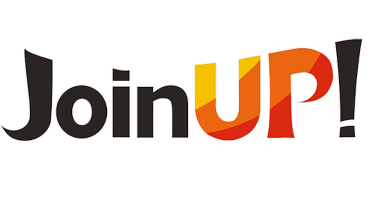 ВАУЧЕР № 29-36578-836353VOUCHERДодаток ЗЗАЯВКА НА БРОНЮВАННЯ (бланк замовлення)Дата заявки / зміни: 12/12/2020Офіційна назва: Товариство з обмеженою відповідальністю «Джоін ап»Телефони: +38 (044) 303-99-99Адреси: вул. Харківське шосе, буд. 201-203, м. КиївE-mail: office@joinup.uaНаправлення: Автобусний тур (Україна)Дата заїзду: з 14.06.2021 р. по 15.06.2021р Кількість ночей: 1Готель: «Прилісне», м.  Кремінна, вул. Санаторна, 26Харчування: ВВРозміщення: DBLТип номеру: ECONOMНомер СПО: 3832Вартість: 9000грнМенеджер: Таласова Вікторія ОлегівнаПродовження Додатку ЗЗАЯВКА НА БРОНЮВАННЯ (бланк замовлення)Дата заявки / зміни: 12/12/2020Офіційна назва: Товариство з обмеженою відповідальністю «Джоін ап»Телефони: +38 (044) 303-99-99Адреси: вул. Харківське шосе, буд. 201-203, м. КиївE-mail: office@joinup.uaНаправлення: Автобусний тур (Україна)Дата заїзду: з 15.06.2021 р. по 17.06.2021р Кількість ночей: 2Готель: санаторії «Перлина», 92303 смт. Новопсков вул. Українська 218, Луганска обл, УкраїнаХарчування: ВВРозміщення: DBLТип номеру: STANDARDНомер СПО: 3832Вартість: 12000грнМенеджер: Таласова Вікторія ОлегівнаДодаток ИЗАМОВЛЕННЯ НА ТУРПОСЛУГИ (лист-замовлення)до попередньої угоди № 54 від «17» січня 2017 р.Рубан Дмитро ОлександровичКонтактний телефон: +380960850077, E-mail: d.ruban@poehalisnami.com.uaАдреса: Україна, 61000, м. Харків, вул. Полтавський Шлях 130/132З яких джерел Ви дізналися про нашу компанію? Від генерального директора ТОВ «Поїхали з нами»Додаток ІДОГОВІР № 74НА ТУРИСТИЧНЕ ОБСЛУГОВУВАННЯТовариство з обмеженою відповідальністю «Поїхали з нами»м. Харків  								«12» грудня  2021р. Поїхали з нами, надалі ТУРАГЕНТ (ліцензія Державної служби туризму і курортів, серія 6, № від 04.03.2016р., в особі генерального директора Олега Кулика, що діє за дорученням Товариства з обмеженою відповідальністю «Джоін ап» (ліцензія Державної служби туризму і курортів на туроператорську діяльність № 1597 від 04.12.2015р.), надалі ТУРОПЕРАТОР на підставі агентського договору № Т 74 від 12.12.2021р.,з одного боку Поїхали з нами та гр-н (ка) ___________________________, надалі ТУРИСТ, з другого боку, уклали даний Договір про нижченаведене: 1. ПРЕДМЕТ ДОГОВОРУ1.1.ТУРАГЕНТ зобов'язується відповідно до заявки ТУРИСТА на бронювання (надалі – ЗАЯВКА, Додаток № 1 до цього Договору) забезпечити надання комплексу туристичних послуг ТУРИСТУ (туристичний продукт), а ТУРИСТ зобов'язується на умовах даного договору прийняти та оплатити їх. 2. ОБОВ'ЯЗКИ СТОРІН2.1. ТУРАГЕНТ зобов'язується: 2.1.1. Інформувати ТУРИСТА про: - основні вимоги пропонованих до оформлення виїзних/в'їзних документів (паспорт, дозвіл (віза) на в'їзд/виїзд до країни тимчасового перебування), у тому числі інформацію щодо термінів їх оформлення; , - медичні застереження стосовно здійснення туристичної поїздки, у тому числі протипоказання через певні захворювання, особливості фізичного стану (фізичні недоліки) і віку ТУРИСТІВ для участі в поїздці, - ТУРОПЕРАТОРА і ТУРАГЕНТА, його місцезнаходження і поштові реквізити, наявність ліцензії на здійснення туристичної діяльності, сертифікатів відповідності та іншу інформацію відповідно до законодавства про захист прав споживачів; - розмір фінансового забезпечення ТУРАГЕНТА чи ТУРОПЕРАТОРА на випадок його неплатоспроможності чи неспроможності (банкрутства) та кредитну установу, яка надала таке забезпечення. Продовження Додатку І2.1.2. За вимогою ТУРИСТА додатково надати інформацію про: - правила в'їзду до країни (місця) тимчасового перебування та перебування там; - види і способи забезпечення харчування під час туристичної поїздки; - види та тематику екскурсійного обслуговування, порядок зустрічей і проводів, супроводу туристів; - дату і час початку та закінчення туристичного обслуговування, його тривалість; - відомості про страхову організацію, що здійснює страхування ризиків, пов'язаних з наданням туристичного обслуговування, розмір страхових відшкодувань, порядок і умови їх виплати; - ціну туристичного обслуговування і порядок здійснення оплати; - про місце перебування організації (організацій), уповноваженої Туроператором на прийняття претензій туристів, а також про адреси і телефони українських дипломатичних установ у країні тимчасового перебування або місцевих служб, до яких можна звернутися у разі виникнення труднощів під час туристичної поїздки. - про загальні умови типового (публічного) договору на надання туристичних послуг; -програму туристичного обслуговування; - характеристику транспортних засобів, що здійснюють перевезення, у тому числі їх вид і категорія, терміни стикувань (сполучення) рейсів, а також інша обов'язкова інформація, передбачена кодексами і правилами перевезень (якщо перевезення входить ' до складу туристичного обслуговування); - характеристику готелів, інших місць розміщення туристів, у тому числі їх місце розташування, класифікація за законодавством країни (місця) тимчасового перебування, відомості про підтвердження відповідності послуг готелю встановленим вимогам, відомості про правила тимчасового проживання, строки і порядок оплати готельного обслуговування, а також інша обов'язкова інформація, передбачена Законом України «Про туризм», іншими нормативно-правовими актами (якщо готельне обслуговування входить до складу послуг з туристичного обслуговування); - про звичаї місцевого населення, пам'ятки природи, історії, культури та інші об'єкти туристичного показу, що знаходяться під особливою охороною, стан навколишнього природного середовища, санітарну та епідеміологічну обстановку; Продовження Додатку І- відомості про мінімальну кількість туристів у групі, терміни інформування туриста про те, що туристична поїздка не відбудеться через недобір групи. 2.1.3. Забезпечити бронювання туристичних послуг відповідно до ЗАЯВКИ ТУРИСТА. 2.1.4. Забезпечити ТУРИСТА необхідними документами: ваучер, страховий поліс, авіаквитки на авіарейси згідно з графіком відправлення за маршрутом, вказаним в ЗАЯВЦІ в строк: не пізніше 7 календарних днів до початку туру 	і 2.1.5. Надати документ, шо підтверджує оплату ТУРИСТОМ вартості туристичний послуг, згідно з ЗАЯВКОЮ та на умовах даного Договору (корінець прибуткового ордеру, квитанція, касовий чек тощо). 2.2. ТУРИСТ зобов'язується: 2.2.1. Своєчасно надати документи, необхідні для оформлення поїздки (Туру): закордонний паспорт, український паспорт або свідоцтво про народження.2.2.2. Оплатити вартість туристичного продукту протягом 30 днів з моменту підписання даного Договору.  2.2.3. Не пізніше ніж за 2 (дві) години до часу виїзду (вильоту) прибути на вказане ТУРАГЕНТОМ місце збору групи. 2.2.4. Дотримуватись правил перебування в країні тимчасового перебування, звичаїв, традицій місцевого населення, а також митних правил та правил в'їзду/виїзду до країни тимчасового перебування; не порушувати суспільний порядок та вимоги законів, чинних на території країни тимчасового перебування; дотримуватись правил внутрішнього розпорядку та протипожежної безпеки в місцях розміщення та перебування 2.2.5. Оплатити фактично понесені ТУРАГЕНТОМ (ТУРОПЕРАТОРОМ) витрати у випадку відмови відданого Договору до початку поїздки. 2.2.6. Відшкодувати збитки, заподіяні ТУРАГЕНТУ (ТУРОПЕРАТОРУ) своїми неправомірними діями. 2.2.7. Своєчасно, та в повному обсязі здійснити оплату за використання додаткових послуг в місцях проживання та перебування. 2.2.8.Оплатити вартість в'їзної візи при проходженні паспортного контролю за кожну особу, що здійснює поїздку. 2.2.9. У випадку невідповідності умов туру умовам даного Договору, ТУРИСТ зобов'язаний повідомити про це ТУРОПЕРАТОРА через ТУРАГЕНТА не пізніше двох тижнів Продовження Додатку Із моменту закінчення подорожі. При цьому до претензії повинен додаватись акт, складений ТУРИСТОМ та уповноваженим працівником організації, що надавала послуги ТУРИСТУ та завірений підписом представника ТУРОПЕРАТОРА в країні перебування, а також копія цього Договору та інші матеріали, які підтверджують факт невідповідності умов туру умовам даного Договору. 2.2.10. При відмові ТУРИСТА від туру здати ТУРАГЕНТУ невикористаний ваучер, страховий поліс та інші документи, що надають право ТУРИСТУ на отримання туристичних послуг. 3. УМОВИ КОМПЕНСАЦІЇ ЗА НЕНАДАНІ ПОСЛУГИ3.1. У випадку невиконання умов даного Договору з боку ТУРАГЕНТА, ТУРИСТ мас право вимагати повернення оплачених коштів за ненадані послуги, за умови дотримання вимог п.2.2.9. даного Договору. 3.2. У випадку відмови ТУРАГЕНТА від виконання даного Договору, ТУРИСТ мас право на відшкодування підтверджених документально збитків, заподіяних внаслідок розірвання даного Договору, крім випадку, коли це відбулося з вини ТУРИСТА. 3.3. У випадку невиїзду ТУРИСТА внаслідок неправильного оформлення чи не оформлення паспортних і/або візових документів, всі фінансові витрати по поїздці (ануляції поїздки) несе ТУРИСТ. 3.4. У випадку настання страхового випадку, претензії по збитках ТУРИСТ пред'являє в страхову компанію, вказану в страховому полісі. 3.5. ТУРАГЕНТ (ТУРОПЕРАТОР) не несе відповідальності щодо відшкодування грошових витрат ТУРИСТА за оплачені послуги, якщо ТУРИСТ у період перебування у турі за своїм розсудом чи в зв'язку із своїми інтересами не скористався всіма чи частиною запропонованих та оплачених послуг та не відшкодовує ТУРИСТУ витрати, що виходять за межі послуг, обумовлених цим Договором. 3.6. ТУРАГЕНТ (ТУРОПЕРАТОР) не несе відповідальності за скасування чи зміну часу відправлення та прибуття транспортних засобів та пов'язані із цим зміни обсягу і строків туру. У цих випадках відповідальність перед ТУРИСТОМ відповідно до правил пасажирських перевезень несуть авіакомпанії та інші транспортні компанії та інші треті особи відповідно до законодавства. Продовження Додатку І3.7. ТУРАГЕНТ (ТУРОПЕРАТОР) не несе відповідальності за схоронність багажу, цінностей та документів ТУРИСТА протягом усього періоду Туру. 3.8. ТУРАГЕНТ (ТУРОПЕРАТОР) не несе відповідальності, якщо рішенням влади чи відповідних осіб ТУРИСТУ відмовлено в можливості в'їзду чи виїзду внаслідок порушення правопорядку або інших причин, або якщо внаслідок будь-яких інших причин, незалежних від ТУРАГЕНТА (ТУРОПЕРАТОРА), ТУРИСТ не скористався Турпродуктом. 3.9. Відповідальність ТУРАГЕНТА (ТУРОПЕРАТОРА) обмежена розміром подвійної плати вартості туристичного продукту 4. ВІДПОВІДАЛЬНІСТЬ СТОРІН 4.1. За невиконання чи неналежне виконання зобов'язань Сторони несуть відповідальність відповідно до чинного законодавства України. 4.2. За відмову ТУРИСТА від туру, не пізніше ніж за 21 день до початку туру штраф на Туриста не накладається Заява про відмову ТУРИСТА від туру в письмовій формі приймається ТУРАГЕНТОМ до виконання з дня отримання такої заяви. 4.3. У випадку відмови від туру пізніше ніж за 21 день до початку туру, ТУРИСТ сплачує штраф у таких розмірах:  - за відмову зроблену в період від 21 до 14 днів до початку туру – 20% загальної вартості туристичних послуг; - за відмову зроблену в період від 13 до 7 днів до початку туру – 50% загальної вартості туристичних послуг; - за відмову зроблену в період від 6 до 4 днів до початку туру 80% загальної вартості туристичних послуг, - за відмову зроблену в період від 3 днів і менше або за неявку на рейс 100% загальної вартості туристичних послуг. 4.4. ТУРИСТ несе відповідальність за пошкодження майна або здійснення протиправних дій під час поїздки, згідно з чинним законодавством країни тимчасового перебування. 4.5. При відмові від туру вартість квитків на авіарейси ТУРИСТУ не. повертається. 5. ПОРЯДОК ПЕРЕТИНУ КОРДОНІВ5.1. ТУРИСТ зобов'язаний дотримуватись вимог чинного законодавства України щодо перетину Державного кордону України, а також прикордонних та митних правил інших країн, через (до) які (яких) подорожує ТУРИСТ.Продовження Додатку І5.2.ТУРАГЕНТ (ТУРОПЕРАТОР) не несе відповідальності за рішення (дії) прикордонних служб країн, через (до) які (яких) подорожує ТУРИСТ, а також- інших установ щодо неможливості в'їзду ТУРИСТА на територію цих країн. Будь-які компенсації ТУРИСТУ не виплачуються. 6. ЗАГАЛЬНА ВАРТІСТЬ ТУРИСТИЧНИХ ПОСЛУГ6.1. Загальна вартість туристичних послуг, замовлених ТУРИСТОМ (цифрами та прописом) грн. 6131 коп. 00. Шість тисяч сто тридцать одна гривня нуль копійок.7. ПОРЯДОК ВИРІШЕННЯ СУПЕРЕЧОК7.1. Всі суперечки, які можуть виникнути в ході виконання даного Договору. Сторони зобов'язуються вирішувати шляхом переговорів, а у випадку недосягнення згоди - згідно чинного законодавства України. 7.2. У випадку невідповідності умов туру умовам даного Договору, ТУРИСТ може повідомити про це ТУРОПЕРАТОРА через ТУРАГЕНТА не пізніше двох тижнів з моменту закінчення подорожі. При цьому до претензії повинен додаватись акт, складений ТУРИСТОМ та уповноваженим працівником організації, що надавала послуги ТУРИСТУ та завірений підписом представника ТУРОПЕРАТОРА в країні перебування. 8. ДОДАТКОВІ УМОВИ8.1. У випадку неможливості розміщення ТУРИСТА у готелі або у номері, вказаному в ЗАЯВЦІ, йому надається можливість проживання в іншому готелі або в іншому номері такої ж або вищої категорії без додаткової оплати. 8.2. Даний Договір укладений в двох примірниках українською мовою, що мають однакову юридичну силу, по одному примірнику для кожної Сторони. 9. АДРЕСИ СТОРІН «Мною отримана вся необхідна інформація, щодо умов туристичного обслуговування згідно ст. 20 Закону України «Про туризм»»Турагент 	Турист__________________				__________________	(підпис)	(підпис)РозділКонсультант (прізвище, ініціали)Підпис. ДатаПідпис. ДатаРозділКонсультант (прізвище, ініціали)Завдання прийняв1Заваріка Галина Михайлівна2Заваріка Галина Михайлівна3Заваріка Галина Михайлівна№Назва етапів магістерської роботиТермін виконання етапів роботиТермін виконання етапів роботиТермін виконання етапів роботи№Назва етапів магістерської роботиЗа планомФактичноФактично1Робота з літературними джерелами01.02.202001.02.20202Підготовка вступу й першого розділу20.03.202020.03.20203Підготовка другого розділу01.10.202001.10.20204Підготовка третього розділу01.11.202001.11.20205Підготовка висновку і оформлення роботи01.12.202001.12.20204Захист магістерської роботи28.01.202128.01.2021КатегоріяКласифікаціяДейспа – day spaРізновиди: city spa, нігтьові спа, спа-салони. Тобто, дей-спа у сучасному розумінні, означає «курорт одного дня», що як не можна більш точно відображає основні характеристики цих закладів, серйозно потіснили салони краси на ринку побутових послуг - розташовані в міських умовах, що надають повний або обмежений набір спа-послуг. На відміну від клубних і медичних спа, теж розрахованих на перебування клієнта протягом одного дня, в дейспа акцент робиться переважно на естетичний аспект процедур;Цільові спа – destination spaКатегорія, що викликає у клієнтів і професіоналів найбільше запитань, перш за все в силу різних перекладацьких варіацій (раніше пропонувався переклад «спеціалізовані» спа). Сумарно обидва переклади, мабуть, найбільш точно передають зміст цієї категорії. Destination spa – це структури, розраховані на тривале безперервне перебування клієнта (від декількох днів до декількох тижнів) для досягнення певної мети (зниження ваги, відмови від куріння, зняття стресу, відновлення фізичної форми і зовнішності);Спа на мінеральних джерелах – mineral srings spaВиділення таких спа в окрему категорію, на перший погляд, видається спірним, оскільки спа, розташовані поблизу мінеральних джерел, цілком можна віднести і до курортних спа. Ця категорія - з одного боку, данина історичним корінням явища «спа», з іншого –відображення такої об'єктивної реалії, як санаторно-курортні комплекси, які спеціалізуються на гідротерапії і бальнеології. Виходячи з вітчизняної санаторно-курортної традиції (в умовах безкоштовного медичного обслуговування санаторії належали до розряду медичних установ), можна говорити про класичні санаторії як про медичні спа;Клубні спа – club spaСпа, що функціонують в структурі спортивних (фітнес і велнес) клубів і є доповненням до більш широкого спектру послуг, що надаються клієнтам переважно на основі клубного членства;Круїзні спа – cruise spaНайбільш зрозуміла і найменш доступна категорія спа-процедур для українських клієнтів, що пропонуються на борту круїзних лайнерів, проте працюють за принципом «дейспа». Виділення круїзних спа в окрему категорію обумовлено обмеженою клієнтською базою і тривалістю роботи, а також постійно мінливим кадровим складом;Медичні спа – medical spaМедичні установи, в яких традиційні спа-центри та процедури є доповненням до основних, суто медичних послуг. ВидКласифікаціяНамулові сульфідніНамули здебільшого солоних (мінеральних) водойм;Сапропелеві Органо-мінеральні донні осади переважно прісних водойм;ТорфовіОрганогенні болотні відкладення, насичені органічноюречовиною (більше ніж 50 %);СопковіНапіврідкі глинисті утворення, які формуються в нафтогазоносних областях унаслідок руйнування і перетирання гірських порід.Роки Санаторії та пансіонати з лікуваннямСанаторії та пансіонати з лікуваннямСанаторії-профілакторіїСанаторії-профілакторіїБудинки і пансіонати відпочинкуБудинки і пансіонати відпочинкуБази та інші заклади відпочинкуБази та інші заклади відпочинкуДитячі заклади оздоровлення та відпочинкуДитячі заклади оздоровлення та відпочинкуУсьогоУ них ліжок тис.УсьогоУ них ліжок тис.УсьогоУ них ліжок тис.УсьогоУ них ліжок тис.УсьогоУ них ліжок тис.20005491513773126663201023876152272001555151357292736120152368578221200254415133428290631982236108902312003536147325272926220052361496122820045311473112530262203323119443256200552414529123321652016233183662362006520148277233016319762321823823120075231432692130264193422418363226200851814226221302641616221186722182009513141252212666219072161737919820105101412341929060192021717342196201150814122419280591947216177031942012484133185182866019252081774418820134771321651527157191620218549191201432079118179017140015713977126201530978791276151399165974311320162917063107314129514696691122017284715510671212351339745106РікКількість закладів, одКількість закладів, одУ них місць, тис. одУ них місць, тис. одКількість дітей, які перебували у закладах, тис. осібКількість дітей, які перебували у закладах, тис. осібУсьогоу тому числі заклади оздоровленняусьогоу тому числі у закладах оздоровленняусьогоу тому числі у закладах оздоровлення2017974529910673970188201988082419863907167ОбластьКількість осібВолинська272Львівська2022Харківська2Київ 94ОбластьКурортиКласифікація курортівКласифікація курортівВінницькаХмільникХмільникБальнеологічнийВінницькаБронницяБронницяБальнеологічнийДніпропетровська ОрлівщинаОрлівщинаКліматичнийДонецькаСлов'янськСлов'янськБальнеогрязьовийДонецькаСлов'яногірськСлов'яногірськКліматичний ЗакарпатськаГолубинеГолубинеБальнеологічнийЗакарпатськаПолянаПолянаБальнеологічнийЗакарпатськаСинякСинякБальнеологічнийЗакарпатськаСваляваСваляваБальнеологічнийЗакарпатськаНижнє солотвиноНижнє солотвиноБальнеологічнийЗакарпатськаРахівРахівБальнеологічнийЗакарпатськаМіжгір’яМіжгір’яБальнеологічнийЗакарпатськаВиноградівВиноградівБальнеологічнийЗакарпатськаКвасиКвасиБальнеологічнийЗакарпатськаШаянШаянБальнеологічнийЗакарпатськаСолочинСолочинБальнеологічнийЗапорізькаБердянськБердянськКліматичний бальнеогрязьовийЗапорізькаКирилівкаКирилівкаКліматичний бальнеогрязьовийЯремчеЯремчеКліматичний бальнеогрязьовийШешориБальнеологічнийКиївська Конча-ЗаспаПуща-ВодицяКліматичний бальнеологічнийкліматичнийЛуганськаСтаробільскКліматичний, бальнеологічнийКреміннакліматичнийЛьвівськаТрускавецьбальнеологічнийМоршинбальнеологічнийНемирівбальнеологічнийЛюбінь ВеликийбальнеологічнийСхідницябальнеологічнийМиколаївськаОчаківкліматичнийОдеськаКуяльникКліматичний бальнеогрязьовийЗатокакліматичнийЛебедєвкаКліматичний бальнеогрязьовийСергіївкаКліматичний бальнеогрязьовийПолтавськаМиргородбальнеологічнийВелика БагачкабальнеологічнийВласівкабальнеологічнийРівненськаЖобринбальнеологічнийСумськаТокарібальнеологічнийХарківськаБерезівські Мінеральні ВодибальнеологічнийХерсонськаГоприБальнеогрязьовийСкадовськКліматичнийГенічевська ГіркаБальнеологічнийХмельницькаВолочиськБальнеологічнийСатанівБальнеологічнийЧернігівськаМенаБальнеологічнийЧеркаськаБудищеБальнеологічний№Спа-центрМісце розташуванняСпа та велнес послуги1Edem Resort Medical & SpaЛьвів Spa-day «anti-age spa», spa-day «регенерація», spa-day «релаксація», spa detox грязе- та фітолікування с флоатінгом, сеанс в спа-капсулі с обгортанням  торфом, фітнес, пілатес, йога;2Superior Golf & Spa ResortХарківwellness-меню, водоростеве-грязьове обгортання, ванна-детокс, масажі, хамам, аромасауна, цілющі маски для обличчя, пілінги, фітнес, йога; 3Radisson Blu ResortБуковельгідромасаж, дитячий басейн, фінська, римська, арома-біо сауни, калдаріум, крижана чаша, фітнес-центр (тренажерний зал TechnoGym), спа-програми по догляду за обличчям і тілом від косметичного бренду Anne Semonin (Франція), традиційний та тайський масаж, AlphaSphera, Floating.4Verholy relax parkПолтаваХамам, phytobar, терапія YonKa, sothys терапія, масажі, сауна, санаріум, джакузі, фітнес, гідромасажна ванна;5ШишкiNNСновянкаСоляна кімната, хамам, біосауна, шоколадне глазування, лікувальні ванни, аромамасажі, дитячі лікувальні масажі, обгортання водоростями, глиняні маски;6Grand Admiral Resort & SpaІрпінь Medical-тур Anti-Age, Medical-тур Detox, Біоімпедансометрія, Соляна кімната, Пілінг під душем Віші «Сіль+трави», Бальнеокомпрес на все тіло «Сіль+грязь», масаж тіла з гарячими каменями, аромаванни, обгортання: Водоростеве, Глиняне Гасул, Грязьове з Алое Вера, Шовкове, Йогуртове, пілінги, Догляд для майбутніх мам і мам малюків Beauty Mama, масажі, догляд за обличчям; 7Good Zone HotelДніпротурецький хамам, російська лазня, фінська сауна, японська лазня (офуро), унікальний LifeStream Chalet Massagе, соляна аромасауна; 8Mirotel Resort and Spa ТрускавецьТайський масаж, аюверда, стоунтерапія, масажі, антистрес спа, косметологія обличчя, ароматерапія, парафінотерапія, пілінг, інфрачервона та фінська сауни, римська парна, російська лазня, фітнес; Центр діагностики та лікування «Мед-Палас», водолікарня;9Rixos-PrykarpattyaТрускавецьТерапія Майера, Реабілітація, бальнеотерапія, 20 видів масажу, з них медовий масаж, дитячий масаж, сауна, баня, фіто-бар «AQUARIUS», стоунтерапія, пілінги, пресотерапія, Скандинавська хода з інструктором, хамам.Місяць рокуКількість туристів в місяцьГрафік заїзду туристських груп за датами місяцяКількість груп в місяцьчервень2014.06.2021р – 18.06.2021р.20.06.2021р. – 25.06.2021р.2липень2014.07.2021р – 18.07.2021р.20.07.2021р. – 25.07.2021р.2серпень2014.08.2021р – 18.08.2021р.20.08.2021р. – 25.08.2021р.2вересень2014.09.2021р – 18.09.2021р.20.09.2021р. – 25.09.2021р.2Населені пункти, відстань між ними, способи пересування, час прибуття до пункту та виїзду з ньогоНайменування туристських підприємств та умови розміщенняЗаплановані туристські послугиВнутрімаршрутні перевезення на маршруті (в місці перебування) здійснюються:1. м. Харків-м. Кремінна – 215км22.45-06.002. м. Кремінна-с. Золотарівка –  159км  08.30-12.003. с. Золотарівка-смт. Новопсков –118км 13.30-16.004. смт. Новопсков-м. Старобільск – 38км 15.00-16.005. м. Старобільск-м. Кремінна – 70км –18.00-21.006. м. Кремінна-м. Харків –215км 22.00-05.30 «Прилісне»,«Перлина» DBL, BBТранспорт, пішохідні екскурсії, майстер-клас, екскурсія до еко-бази «Банан лимон»Автобусом № з/пНазва статтіВартість за одиницю грн.Кількість (од., діб)Загальна вартість (грн.)1.Вартість проживання (за умовами розміщення):двомісний номер татримісний номер:«Прилісне» - 900 або«Сосновий бір» - 48019001.Вартість проживання (за умовами розміщення):двомісний номер татримісний номер:Санаторій «Перлина» - 600грн212002.Вартість харчування: - сніданок: У вартості 403.Вартість проїзду:200/доба48004.Екскурсійна програма:Екскурсія на 2 день м. Кремінна:4.Екскурсійна програма:Екскурсія на 2 день м. Кремінна:10014.Огляд криниці:10014.Новопсковські  дива10014.Майстер-клас 15014.Програма паріння «Стандарт»30014.Екскурсія до теплиці10014.48505.Страхування20012006.Послуги гіда-перекладача (за наявності іноземних туристів) доплата: 15001Загальна собівартість туру:3950Розходи компанії:5%5%4147Комісія туристичного оператора:12%12%4645Комісія туристичного агента:10%10%5109НДС20%20%6131Проживання1 день1 день1 деньдорослідітиОбіди та вечеріГотельний комплекс «Прилісне», м.  Кремінна, вул. Санаторна, 26, двох та тримісне розміщення 900грн700грнОбід – 300грнВечеря – 250грн  База відпочинку «Сосновий бір» м. Кремінна, вул. Санаторна 21, двох та тримісне розміщення480грн420грнОбід – 200грнВечеря – 150грнЛіцензія Державного комітету України по туризму № 1597 Licence of the State Committee of Ukraine for Tourismвід «04 грудня» 2015 року.From 17 march 2009 Має бути пред'явлений То be present to (назва, адреса, телефон, факс приймаючого туристичного підприємства) (name, address, telephone, fax of receiving to ur agency)Товариство з обмеженою відповідальністю «Джоін ап», вул. Харківське шосе, буд. 201-203, м. Київ, 02121 +38 (044) 303-99-99Прізвище, ім'я та по батькові туриста, що здійснює подорож індивідуально,або керівника туристичної групиName, surname of individual tourist or group leaderФедоренко Катерина СергіївнаFedorenko Kateryna SerhiivnaКількість туристів (цифрою та прописом) Number of tourists (in figures & in full)10  десятьtenТермін туру з Duration of tour from tillЗ 14 червня 2021 p. по 18 червня 2021 p.14 june 2021 to 18 june 2021 Маршрут та вид транспорту Itinerary and mode of transportationАвтобус, Харків-Кремінна-Золотарівка-Новопсков-Старобільськ-Кремінна-ХарківBus, Kharkiv-Kreminna-Zolotarivka-Novopskov-Starobilsk-Kreminna-KharkivНазва готелів Name of hotels«Прилісне», «Перлина»«Prylisne», «Perlyna»Додаткова інформація Additional informationСтрахування – так, Insurance – yesВартість туруPrice of tour 6131UAH№ПІБСтатьДата народження№ паспорта1.Ісаєва Діана Сергіївнаж13.05.1987р.FF4959592.Іванян Марія Віталіївнаж06.07.1985р.FF8484883.Волошин Едуард Володимировичч04.03.1987р.FG8383834.Бірюзова Ганна Володимирівнаж03.04.1976р.FH0022005.Арбалєтов Михайло Романовичч06.07.1980р.FJ7747476.Виноградова Марія Едуардівнаж04.02.1995.р.FF7373737.Іванян Роман Вікторовичч03.01.1984р.FG5777578.Ломова Ніна Тимофіївнаж01.01.1969р.FJ7733339.Ломов Віктор Геннадійовичч05.09.1968р.FK44883910.Курносова Катерина Михайлівнаж04.10.1994р.FK848484№ПІБСтатьДата народження№ паспорта1.Ісаєва Діана Сергіївнаж13.05.1987р.FF4959592.Іванян Марія Віталіївнаж06.07.1985р.FF8484883.Волошин Едуард Володимировичч04.03.1987р.FG8383834.Бірюзова Ганна Володимирівнаж03.04.1976р.FH0022005.Арбалєтов Михайло Романовичч06.07.1980р.FJ7747476.Виноградова Марія Едуардівнаж04.02.1995.р.FF7373737.Іванян Роман Вікторовичч03.01.1984р.FG5777578.Ломова Ніна Тимофіївнаж01.01.1969р.FJ7733339.Ломов Віктор Геннадійовичч05.09.1968р.FK44883910.Курносова Катерина Михайлівнаж04.10.1994р.FK848484Країна/ курорт / назва туру: Україна, «Перлинки Луганської області»Країна/ курорт / назва туру: Україна, «Перлинки Луганської області»Країна/ курорт / назва туру: Україна, «Перлинки Луганської області»Дата поїздки:14.06.2021 р. по 18.06.2021рТривалість поїздки (днів): 4Тривалість проживання в готелі (ночей): 3Готель:«Прилісне»санаторій «Перлина»Тип номеру: ECONOMТип номеру: STANDARTХарчування:BBвид на море: ніКількість туристів:10В тому числі дітей до 12 років: немаєЗаселення: 14.06.2021Виселення: 18.06.2021рДеталі транспортування: з/д +автобусДеталі транспортування: з/д +автобусДеталі транспортування: з/д +автобусПовна вартість туру складає: 6131 грн. 00 коп.Повна вартість туру складає: 6131 грн. 00 коп.Повна вартість туру складає: 6131 грн. 00 коп.Шість тисяч сто тридцять одна гривня нуль копійок.Шість тисяч сто тридцять одна гривня нуль копійок.Шість тисяч сто тридцять одна гривня нуль копійок.ПІБ (латинськими літерами з закордонного паспортуДата народженняНомер ОЗПТермін діїТермін діїГромадянствоISAEVA DIANA 13/05/1987FF49595909/06/202009/06/2030UKRIVANIAN MARIIA06/07/1985FF84848805/06/201905/06/2029UKRVOLOSHYN EDUARD04/03/1987FG83838302/02/202002/02/2021UKRBIRIUZOVA HANNA03/04/1976FH00220005/06/201805/06/2028UKRARBALIETOV MYKHAILO06/07/1980FJ77474707/08/201707/08/2027UKRVYNOHRADOVA MARIIA04/02/1995FF73737301/01/202701/01/2027UKRIVANIAN ROMAN03/01/1984FG57775702/03/202002/02/2030UKRLOMOVA NINA01/01/1969FJ77333305/05/201905/05/2029UKRLOMOV VIKTOR05/09/1968FK44883909/05/202009/05/2030UKRKURNOSOVA KATERYNA04/10/1994FK84848404/03/202004/03/2030UKR